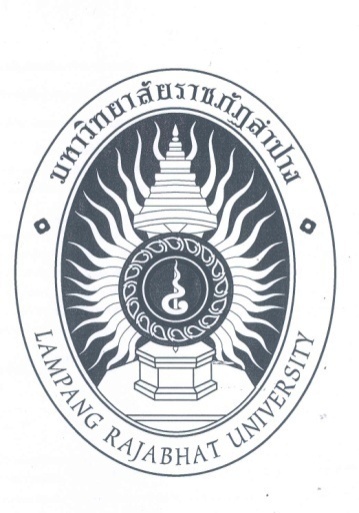 รายละเอียดของหลักสูตร หลักสูตร.......................................สาขาวิชา......................................................หลักสูตรใหม่  หรือ  ปรับปรุง พ.ศ. ...........คณะ.................................................มหาวิทยาลัยราชภัฏลำปางสารบัญหน้ารายละเอียดของหลักสูตรหลักสูตร........................................................................สาขาวิชา............................................................... หลักสูตรใหม่/ปรับปรุง พ.ศ. ..........................................ชื่อสถาบันอุดมศึกษา    มหาวิทยาลัยราชภัฏลำปางคณะ .............................................................................หมวดที่  1ข้อมูลทั่วไป1.  รหัสและชื่อหลักสูตร     รหัสหลักสูตร	:	    [รหัสเลข 14 หลักที่ อว.กำหนดให้]       	     ภาษาไทย	          :	หลักสูตรบริหารธุรกิจมหาบัณฑิต  สาขาวิชาการบัญชี      ภาษาอังกฤษ          : 	Master of Business Administration Program in Accounting2.  ชื่อปริญญาและสาขาวิชา     ชื่อเต็ม (ภาษาไทย)	:						     ชื่อย่อ (ภาษาไทย)	:						     ชื่อเต็ม (ภาษาอังกฤษ)  : 						     ชื่อย่อ (ภาษาอังกฤษ)	: 						[การกำหนดชื่อปริญญาให้คณะ/สาขาวิชา ระบุชื่อเต็มและอักษรย่อของปริญญาทั้งภาษาไทยและภาษาอังกฤษให้สอดคล้องกัน สำหรับชื่อภาษาไทยให้ใช้ตามพระราชกฤษฎีกา ว่าด้วยปริญญาในสาขาวิชา อักษรย่อสำหรับสาขาวิชา ครุยวิทยฐานะ เข็มวิทยฐานะ และครุยประจำตำแหน่ง ของมหาวิทยาลัยราชภัฏลำปาง (ฉบับที่ 2) พ.ศ. 2563 ซึ่งสอดคล้องตามประกาศคณะกรรมการมาตรฐานการอุดมศึกษา เรื่อง หลักเกณฑ์การกำหนดชื่อปริญญา พ.ศ. 2565 โดยหลักการการเขียนชื่อปริญญาไว้ข้างหน้าแล้วตามด้วยสาขาวิชาต่อท้ายในวงเล็บ (ถ้ามี)]3.  วิชาเอก [กรณีมีวิชาเอกให้ระบุวิชาเอกที่เปิดสอนในสาขาวิชานี้ ถ้าไม่มีวิชาเอกให้ระบุ “ไม่มี”]     ไม่มี 4.  จำนวนหน่วยกิตที่เรียนตลอดหลักสูตร    ไม่น้อยกว่า ................ หน่วยกิต5.  รูปแบบของหลักสูตร    5.1  รูปแบบ          หลักสูตรระดับ....................หลักสูตร.......... ปี     5.2  ภาษาที่ใช้           (ตัวอย่าง) หลักสูตรจัดการศึกษาเป็นภาษาไทยและภาษาต่างประเทศ(ภาษาอังกฤษ)      5.3  การรับเข้าศึกษา           (ตัวอย่าง)	รับทั้งนักศึกษาไทยและนักศึกษาต่างชาติ ที่สามารถใช้ภาษาไทยได้เป็น อย่างดี     5.4  ความร่วมมือกับหน่วยงานภายนอก[กรณีเป็นหลักสูตรความร่วมมือกับสถาบันการศึกษา/หน่วยงานอื่นๆ โดยต้องระบุชื่อสถาบันการศึกษา/หน่วยงานที่ทำความร่วมมือ และให้แนบ MOU ในภาคผนวกด้วย]     5.5  การให้ปริญญาแก่ผู้สำเร็จการศึกษา[คำอธิบาย  :  ให้ปริญญาเพียงสาขาวิชาเดียว หรือให้ปริญญามากกว่า 1 สาขาวิชา]	6.  สถานภาพของหลักสูตรและการพิจารณาอนุมัติ/เห็นชอบหลักสูตร		หลักสูตรใหม่  พ.ศ. .........  เปิดสอนภาคการศึกษาที่ ...... ปีการศึกษา ...............		หลักสูตรปรับปรุง  พ.ศ. ......... ปรับปรุงจากหลักสูตร................... สาขาวิชา..................... 		หลักสูตรใหม่/ปรับปรุง พ.ศ. .......  เปิดสอนภาคการศึกษาที่ ...... ปีการศึกษา ...............     		ได้พิจารณาเห็นชอบ โดยคณะกรรมการประจำคณะ...................................		ในการประชุม ครั้งที่.…./……..  เมื่อวันที่......................................		ได้พิจารณากลั่นกรองเสนอความคิดเห็นเกี่ยวกับหลักสูตร โดยคณะกรรมการกลั่นกรอง		หลักสูตรของมหาวิทยาลัย ในการประชุม ครั้งที่.…./……..  เมื่อวันที่......................		ได้พิจารณาเห็นชอบ โดยสภาวิชาการมหาวิทยาลัยราชภัฏลำปาง 		ในการประชุม ครั้งที่.…./……..  เมื่อวันที่......................................		ได้รับอนุมัติ/เห็นชอบหลักสูตร โดยสภามหาวิทยาลัยราชภัฏลำปาง  		ในการประชุม ครั้งที่.…./……..  เมื่อวันที่......................................7.  ความพร้อมในการตรวจสอบและรับรองการดำเนินการจัดการศึกษาหลักสูตรที่มี    ประสิทธิภาพและสอดคล้องตามมาตรฐานการอุดมศึกษา[หลังเปิดสอน 2 ปี >> นับจากปี พ.ศ. หน้าปกหลักสูตร]    (ตัวอย่าง) หลักสูตรมีความพร้อมในการรับการตรวจสอบหลักสูตรการศึกษาและตรวจสอบ        การดำเนินการจัดการศึกษาให้เป็นไปตามประกาศคณะกรรมการมาตรฐานการอุดมศึกษา เรื่อง หลักเกณฑ์ วิธีการ และเงื่อนไขในการแต่งตั้งหรือมอบหมายผู้ตรวจสอบ และการตรวจสอบการดำเนินการจัดการศึกษาของสถาบันอุดมศึกษา พ.ศ. 2565  ในปีการศึกษา 25688.  ชื่อ  นามสกุล  ตำแหน่ง  และคุณวุฒิการศึกษาของอาจารย์ผู้รับผิดชอบหลักสูตร [คุณสมบัติอาจารย์ผู้รับผิดชอบหลักสูตรให้เป็นไปตามเกณฑ์มาตรฐานหลักสูตรระดับบัณฑิตศึกษา พ.ศ. 2565]     8.1  อาจารย์ผู้รับผิดชอบหลักสูตร      8.2  อาจารย์ผู้รับผิดชอบหลักสูตรภายนอก (กรณีร่วมผลิต) (ถ้ามี)[คำอธิบาย : กรณีมีการตกลงร่วมผลิตกับองค์กรภายนอก ต้องมีอาจารย์ประจำหลักสูตรจากสถาบันอุดมศึกษาเจ้าของหลักสูตรนั้นเป็นอาจารย์ผู้รับผิดชอบหลักสูตรอย่างน้อย ๒ คน] 	การตกลงร่วมผลิต /องค์กรภายนอก ให้เป็นไปตามประกาศคณะกรรมการมาตรฐานการอุดมศึษา เรื่อง       เกณฑ์มาตรฐานหลักสูตรระดับบัณฑิตศึกษา พ.ศ. 25659.  สถานที่จัดการเรียนการสอน     มหาวิทยาลัยราชภัฏลำปาง 10.  สถานการณ์ภายนอกภายใน/การพัฒนาที่จำเป็นต้องนำมาพิจารณาในการวางแผนหลักสูตร      10.1  ความเสี่ยงและผลกระทบจากสภาพแวดล้อมภายนอก [คำอธิบาย : ผลการประเมินความพึงพอใจของผู้เรียน บัณฑิต ผู้ใช้บัณฑิต องค์กรวิชาชีพ ศิษย์เก่า ข้อร้องเรียนจากหน่วยงานภายนอกและบุคคลภายใน ผลประเมินคุณภาพภายนอกระดับหลักสูตร]      10.2  การวิเคราะห์สภาพแวดล้อมภายในของหลักสูตร[คำอธิบาย : ผลการดำเนินงานของหลักสูตรที่ผ่านมาย้อนหลัง 5 ปี เช่น อัตราการสำเร็จการศึกษา การลาออกกลางคันของผู้เรียน ภาวการณ์มีงานทำของผู้สำเร็จการศึกษา ผลการประเมินตนเองย้อนหลัง จุดแข็ง จุดอ่อนจากสภาพแวดล้อมภายใน]11.  ผลกระทบจากข้อ 10 ที่มีต่อการพัฒนาหลักสูตรและความเกี่ยวข้องกับพันธกิจของมหาวิทยาลัย           11.1  การพัฒนาหลักสูตรความสอดคล้องปรัชญาการศึกษาของมหาวิทยาลัย		......................................................................................................................................      11.2  ความเกี่ยวข้องต่อทิศทางนโยบายและยุทธศาสตร์การพัฒนากำลังคนของประเทศ              และตาม พันธกิจหลักของมหาวิทยาลัยกับการจัดกลุ่มสถาบันอุดมศึกษา		......................................................................................................................................12.  ความสัมพันธ์ กับหลักสูตรอื่นที่เปิดสอนในมหาวิทยาลัย (ถ้ามี)      12.1  กลุ่มวิชา/รายวิชาในหลักสูตรนี้ที่เปิดสอนโดยคณะ/หลักสูตรอื่น		......................................................................................................................................      12.2  กลุ่มวิชา/รายวิชาในหลักสูตรนี้ที่เปิดสอนให้หลักสูตรอื่นต้องมาเรียน      		......................................................................................................................................      12.3  การบริหารจัดการ [อธิบายการบริหารจัดการ แผนความร่วมมือหรือประสานงานร่วมกับสาขาวิชาอื่นๆ ที่เกี่ยวข้อง เช่น หลักสูตรนี้มีรายวิชาที่กำหนดให้นักศึกษาในหลักสูตรอื่นเรียนหรือไม่ ถ้ามีจะดำเนินการอย่างไรเพื่อให้มั่นใจว่ารายวิชาดังกล่าวสนองตอบต่อความต้องการของนักศึกษาในหลักสูตรอื่น]	        ............................................................................................................................................
................................................................................................................................................................………………………………………………………………………………………..หมวดที่  2ข้อมูลเฉพาะของหลักสูตร และผลลัพธ์การเรียนรู้1.  ปรัชญาและความสำคัญของหลักสูตร     1.1  ปรัชญาของหลักสูตร       1.2  ความสำคัญของหลักสูตร2.  วัตถุประสงค์ของหลักสูตร เพื่อผลิตบัณฑิตให้มีคุณลักษณะ ดังนี้[คำอธิบาย : ควรระบุให้ครอบคลุมมาตรฐานผลลัพธ์การเรียนรู้ 4 ด้าน ได้แก่ ความรู้  ทักษะ  จริยธรรม ลักษณะส่วนบุคคล]      2.1  										      2.2  											      2.3  											      2.n  											3.  ผลลัพธ์การเรียนรู้ของหลักสูตร [คำอธิบาย: การกำหนด PLOs โดยคำนึงถึงความสอดคล้องกับวัตถุประสงค์ของหลักสูตร ผลลัพธ์การเรียนรู้ตามมาตรฐานคุณวุฒิระดับอุดมศึกษา และผลการวิเคราะห์ข้อมูลความต้องการส่วนได้ส่วนเสีย รวมไปถึงสอดคล้องกับอัตลักษณ์ของมหาวิทยาลัย (บัณฑิตจิตอาสา) และควรจะมีจำนวนประมาณ 5 - 8 PLOs]      PLO1  										      PLO2  										      PLO3  										      PLOn  										4.  ผลลัพธ์การเรียนรู้เมื่อสิ้นปีการศึกษา (Year Learning Outcome : YLOs)     ชั้นปีที่ 1 										     ชั้นปีที่ 2 										     ชั้นปีที่ 3 										     ชั้นปีที่ 4 										5.  อาชีพที่สามารถประกอบได้หลังสำเร็จการศึกษา [คำอธิบาย: ระบุชื่อตำแหน่งงาน ที่สามารถประกอบได้หลังสำเร็จการศึกษาที่เกี่ยวข้องกับหลักสูตร หรือตรงกับประกาศรับสมัครงานหรือความต้องการของตลาดแรงงาน]     5.1  									     5.2  									     5.3  									หมวดที่ 3 แผนรับนักศึกษา1.  คุณสมบัติของผู้เข้าศึกษา      (ตัวอย่าง)	     1.1	กรณีปริญญาโท จะต้องเป็นผู้สำเร็จการศึกษาระดับปริญญาตรีหรือเทียบเท่า		กรณีปริญญาเอก จะต้องเป็นผู้สำเร็จการศึกษาระดับปริญญาโท สาขา...... หรือสาขาอื่น         ที่เกี่ยวข้องตามที่ กพ. รับรอง และมีค่าลำดับขั้นสะสมเฉลี่ย 3.50 ขึ้นไป และมีผลงานวิจัยที่ได้รับการตีพิมพ์ในวารสารวิชาการที่เป็นที่ยอมรับทั่วไป และมีผลการสอบภาษาอังกฤษเป็นไปตามประกาศมหาวิทยาลัยราชภัฏลำปาง เรื่อง เกณฑ์ความสามารถภาษาอังกฤษของผู้เข้าศึกษาในระดับ          ปริญญาเอก	1.2	เป็นผู้มีคุณสมบัติอื่นครบถ้วนตามข้อบังคับมหาวิทยาลัยราชภัฏลำปางว่าด้วยการศึกษาระดับบัณฑิตศึกษา พ.ศ.....…..  หรือตามที่มหาวิทยาลัยกำหนด	1.3	เป็นผู้มีคุณสมบัติตามประกาศมหาวิทยาลัยราชภัฏลำปาง เรื่อง การคัดเลือกนักศึกษาเข้าศึกษาต่อในมหาวิทยาลัยราชภัฏลำปาง ซึ่งจะประกาศให้ทราบในแต่ละปีการศึกษา2.  ปัญหาของนักศึกษาแรกเข้า (ตัวอย่าง) ความรู้ด้านภาษาต่างประเทศไม่เพียงพอ(ตัวอย่าง) ความรู้ด้านคณิตศาสตร์/วิทยาศาสตร์ไม่เพียงพอ(ตัวอย่าง) การปรับตัวจากการเรียนในระดับมัธยมศึกษา (ตัวอย่าง) นักศึกษาไม่ประสงค์จะเรียนในสาขาวิชาที่สอบคัดเลือกได้	อื่นๆ (ระบุ) ..............................................................3.  กลยุทธ์ในการดำเนินการเพื่อแก้ไขปัญหา / ข้อจำกัดของนักศึกษาในข้อ 2. (ตัวอย่าง) จัดสอนเสริมเตรียมความรู้พื้นฐานก่อนการเรียน(ตัวอย่าง) จัดการปฐมนิเทศนักศึกษาใหม่ แนะนำการวางเป้าหมายชีวิต เทคนิคการเรียนในมหาวิทยาลัย และการแบ่งเวลา(ตัวอย่าง) จัดให้มีระบบอาจารย์ที่ปรึกษาเพื่อทำหน้าที่สอดส่องดูแล ตักเตือน ให้คำแนะนำแก่นักศึกษา และให้เน้นย้ำในกรณีที่นักศึกษามีปัญหาตามข้างต้นเป็นกรณีพิเศษ(ตัวอย่าง) จัดกิจกรรมที่เกี่ยวข้องกับการสร้างความสัมพันธ์ของนักศึกษาและการดูแลนักศึกษา ได้แก่ วันแรกพบระหว่างนักศึกษากับอาจารย์ วันพบผู้ปกครอง การติดตามการเรียนของนักศึกษาชั้นปีที่ 1 จากอาจารย์ผู้สอน และจัดกิจกรรมสอนเสริมถ้าจำเป็น	อื่นๆ (ระบุ) ..............................................................4.  แผนการรับนักศึกษาและผู้สำเร็จการศึกษาในระยะ ....... ปี [ให้เป็นไปตามเกณฑ์มาตรฐานหลักสูตรระดับบัณฑิตศึกษา พ.ศ. 2565 และหากมีการเปิดการเรียนการสอน      ภาคพิเศษให้แยกตารางแผนการรับนักศึกษา]ภาคปกติภาคพิเศษรวมทั้งภาคปกติและภาคพิเศษ5.  งบประมาณตามแผน       5.1  งบประมาณรายรับ  (หน่วย : บาท)     5.2  งบประมาณรายจ่าย (หน่วย : บาท)หมวดที่  4    ระบบการจัดการศึกษา การดำเนินการ และโครงสร้างของหลักสูตร 1.  ระบบการจัดการศึกษา     1.1  ระบบ [การจัดการศึกษา ใช้ระบบทวิภาค โดย 1 ปีการศึกษาแบ่งออกเป็น 2 ภาคการศึกษาปกติ และ 1 ภาคการศึกษาปกติมีระยะเวลาศึกษาไม่น้อยกว่า 15 สัปดาห์ และข้อกำหนดต่างๆ ให้เป็นไปตามข้อบังคับมหาวิทยาลัยราชภัฏลำปาง ว่าด้วยการจัดการศึกษาระดับบัณฑิตศึกษา]     1.2  การจัดการศึกษาภาคฤดูร้อน [ถ้าไม่มี ระบุว่า ไม่มี][การจัดการเรียนการสอนภาคฤดูร้อน ทั้งนี้ขึ้นอยู่กับการพิจารณาของคณะกรรมการบริหารหลักสูตร (กรณีระดับบัณฑิตศึกษา ขึ้นอยู่กับการพิจารณาของคณะกรรมการบัณฑิตศึกษา)/ สาขาวิชา อาจเปิดภาคฤดูร้อน และใช้เวลาเรียนไม่น้อยกว่า 8 สัปดาห์ โดยกำหนดระยะเวลาและจำนวนหน่วยกิต โดยมีสัดส่วนเทียบเคียงกันได้กับการศึกษาภาคปกติ]     1.3  การเทียบเคียงหน่วยกิตในระบบทวิภาค [ถ้าไม่มี ระบุว่า ไม่มี]	 ไม่มี[คำอธิบาย: หากมีการนับระยะเวลาในการศึกษาเทียบเคียงได้กับระบบทวิภาค ให้สภามหาวิทยาลัยเป็นผู้กำหนด ซึ่งจะต้องแสดงรายละเอียดเกี่ยวกับระบบการศึกษานั้นไว้หลักสูตรให้ชัดเจน ประกอบด้วย รายละเอียดเกี่ยวกับระยะเวลาของหน่วยการเรียนรู้เทียบเคียงกับหน่วยกิตในระบบทวิภาค รายวิชาภาคทฤษฏีและรายวิชาภาคปฏิบัติ การฝึกงานหรือการฝึกภาคสนาม การทำโครงการหรือกิจกรรมอื่นใดที่เสริมสร้างการเรียนรู้ให้มีความสอดคล้องและเหมาะสมกับระบบการจัดการศึกษาที่สภามหาวิทยาลัยกำหนด]2.  การดำเนินการหลักสูตร     2.1  วัน - เวลาในการดำเนินการเรียนการสอน           ภาคการศึกษาที่ 1	จัดการเรียนการสอนระหว่างเดือนมิถุนายน – ตุลาคม 					ในและนอกเวลาราชการ           ภาคการศึกษาที่ 2	จัดการเรียนการสอนระหว่างเดือนพฤศจิกายน – มีนาคม					ในและนอกเวลาราชการ           ภาคฤดูร้อน		จัดการเรียนการสอนระหว่างเดือนเมษายน – พฤษภาคม					ในและนอกเวลาราชการ	2.2  การเทียบโอนหน่วยกิตและผลการศึกษา และการลงทะเบียนเรียนข้ามมหาวิทยาลัย  		 ให้เป็นไปตามข้อบังคับมหาวิทยาลัยราชภัฏลำปาง ว่าด้วยหลักเกณฑ์และวิธีการ         เทียบโอนหน่วยกิต ผลการศึกษา และการยกเว้นการเรียนรายวิชา มหาวิทยาลัยราชภัฏลำปาง           พ.ศ. 2566 หรือเป็นไปตามข้อบังคับมหาวิทยาลัยราชภัฏลำปาง ว่าด้วย การจัดการศึกษาระดับบัณฑิตศึกษา พ.ศ. .........	2.3	ระบบการศึกษา		ระบบการศึกษาเป็นแบบชั้นเรียน และเป็นไปตามข้อบังคับมหาวิทยาลัยราชภัฏลำปางว่าด้วยการศึกษาระดับบัณฑิตศึกษา พ.ศ.....….. (ภาคผนวก ....) หรือตามที่มหาวิทยาลัยกำหนด3.  หลักสูตรและอาจารย์ผู้สอน     3.1  หลักสูตร              3.1.1  จำนวนหน่วยกิต  รวมตลอดหลักสูตร ไม่น้อยกว่า		.........	หน่วยกิต             3.1.2  โครงสร้างหลักสูตร              3.1.3  รายวิชา 		 3.1.3.1  การกำหนดรหัสรายวิชา		             การจัดหมวดวิชา และหมู่วิชาของมหาวิทยาลัยราชภัฏลำปาง ยึดระบบการจัดหมวดหมู่วิชาของ ISCED (International Standard Classification Education) โดยรหัสวิชาประกอบด้วยตัวเลข 7 หลัก ดังนี้		เลขตัวที่ 1-3	หมวดวิชาและหมู่วิชา		เลขตัวที่ 4	บ่งบอกถึงระดับความยากง่ายหรือชั้นปี		เลขตัวที่ 5	บ่งบอกถึงลักษณะเนื้อหาวิชา		เลขตัวที่ 6, 7	บ่งบอกถึงลำดับก่อนหลังของวิชา		 3.1.3.2  การกำหนดจำนวนหน่วยกิตและชั่วโมงเรียนรายวิชาของมหาวิทยาลัยราชภัฏลำปางแต่ละรายวิชากำหนดจำนวน  หน่วยกิต จำนวนชั่วโมงเรียนภาคทฤษฎี จำนวน ชั่วโมงเรียนภาคปฏิบัติและจำนวนชั่วโมงศึกษาด้วยตัวเอง โดยใช้สัญลักษณ์         น (ท-ป-อ)		น   	หมายถึง  	จำนวนหน่วยกิตของรายวิชา		ท   	หมายถึง		จำนวนชั่วโมงเรียนภาคทฤษฎี		ป   	หมายถึง		จำนวนชั่วโมงเรียนภาคปฏิบัติ		อ 	หมายถึง		จำนวนชั่วโมงที่ศึกษาด้วยตนเองและมีวิธีกำหนดดังนี้                               1.  รายวิชาภาคทฤษฎี ที่ใช้เวลาบรรยายหรืออภิปรายปัญหาไม่น้อยกว่า 15 ชั่วโมงต่อภาคการศึกษาปกติ ให้มีค่าเท่ากับ 1 หน่วยกิต                               2.  รายวิชาภาคปฏิบัติ ที่ใช้เวลาฝึกหรือทดลองไม่น้อยกว่า 30 ชั่วโมงต่อภาคการศึกษาปกติ ให้มีค่าเท่ากับ 1 หน่วยกิต                               3.  การฝึกงานหรือการฝึกภาคสนาม ที่ใช้เวลาฝึกไม่น้อยกว่า 45 ชั่วโมงต่อภาคการศึกษาปกติ ให้มีค่าเท่ากับ 1 หน่วยกิต                               4.  การทำโครงงานหรือกิจกรรมการเรียนอื่นใดตามที่ได้รับมอบหมาย          ที่ใช้เวลาทำโครงงานหรือกิจกรรมนั้น ๆ ไม่น้อยกว่า 45 ชั่วโมง ต่อภาคการศึกษาปกติให้มีค่าเท่ากับ 1 หน่วยกิต                               5.  การค้นคว้าอิสระ ที่ใช้เวลาศึกษาค้นคว้าไม่น้อยกว่า 45 ชั่วโมงต่อภาคการศึกษาปกติ ให้มีค่าเท่ากับ 1 หน่วยกิต                               6.  วิทยานิพนธ์ ที่ใช้เวลาศึกษาค้นคว้าไม่น้อยกว่า 45 ชั่วโมงต่อภาคเรียนศึกษาปกติ ให้มีค่าเท่ากับ 1 หน่วยกิต                               7.  กิจกรรมการเรียนอื่นใดที่สร้างการเรียนรู้นอกเหนือจากรูปแบบที่กำหนดข้างต้น การนับระยะเวลาในการทำกิจกรรมนั้นต่อภาคการศึกษาปกติ ให้มีค่าเท่ากับ 1  หน่วยกิต ให้เป็นไปตามที่สภามหาวิทยาลัยกำหนด		 3.1.3.3  ชื่อรายวิชาแผน 1                                1) หมวดวิชาเฉพาะด้าน	                      ไม่น้อยกว่า  xxx  หน่วยกิต		    1.1  วิชาบังคับ    		                            จำนวน  xx  หน่วยกิตรหัสวิชา	  ชื่อวิชา						            น (ท-ป-อ)3525101 	  ทฤษฎีบัญชีและนวัตกรรมเทคโนโลยีสำหรับการบัญชียุคดิจิทัล           3 (3-0-9)		  Accounting Theory and Technology Innovation for		  Digital Accounting [รหัสวิชา] 	  [ชื่อวิชาภาษาไทย]                                                                x (x-x-x)		[ชื่อวิชาภาษาอังกฤษ] 		     1.2  วิชาเลือก 		                        ไม่น้อยกว่า  xx  หน่วยกิตรหัสวิชา	  ชื่อวิชา                                                                       น (ท-ป-อ)[รหัสวิชา] 	  [ชื่อวิชาภาษาไทย]                                                                x (x-x-x)		[ชื่อวิชาภาษาอังกฤษ]  [รหัสวิชา] 	  [ชื่อวิชาภาษาไทย]                                                                x (x-x-x)		[ชื่อวิชาภาษาอังกฤษ]                                 2)  วิทยานิพนธ์		   	                  จำนวน  xx  หน่วยกิตรหัสวิชา		ชื่อวิชา                                                                      น (ท-ป-อ)[รหัสวิชา] 		วิทยานิพนธ์                                                                       x (x-x-x)	Thesis                               3)  รายวิชาไม่นับหน่วยกิต                                                       กำหนดให้นักศึกษาที่สอบไม่ผ่านเกณฑ์ด้านภาษาอังกฤษและการใช้คอมพิวเตอร์ให้ลงทะเบียนเรียนในรายวิชาซึ่งจำแนกอยู่ในกลุ่มวิชาต่อไปนี้ จำนวน 6 หน่วยกิตรหัสวิชา		ชื่อวิชา                                                                       น (ท-ป-อ)1555101 		ภาษาอังกฤษสำหรับนักศึกษาระดับบัณฑิตศึกษา                           3 (2-2-7)	English for Graduate Students4125101 		คอมพิวเตอร์สำหรับนักศึกษาบัณฑิตศึกษา                                   3 (2-2-7)		Computer for Graduate Students 3.1.4  แผนการศึกษา ปีที่  1    ภาคการศึกษาที่ 1 ปีที่  1   ภาคการศึกษาที่ 2ปีที่  1   ภาคฤดูร้อน (ถ้ามี)ปีที่ 2   ภาคการศึกษาที่ 1ปีที่ 2   ภาคการศึกษาที่ 23.1.5  คำอธิบายรายวิชา         รายละเอียดอยู่ในภาคผนวก ช3.2  ชื่อ  สกุล  ตำแหน่งและคุณวุฒิของอาจารย์       3.2.1  อาจารย์ผู้รับผิดชอบหลักสูตร      3.2.2  อาจารย์ประจำหลักสูตร* หมายถึงอาจารย์ผู้รับผิดชอบหลักสูตร      3.2.3 อาจารย์ผู้รับผิดชอบหลักสูตรภายนอก (กรณีร่วมผลิต) (ถ้ามี) [คำอธิบาย : กรณีมีการตกลงร่วมผลิตกับองค์กรภายนอก ต้องมีอาจารย์ประจำหลักสูตรจากสถาบันอุดมศึกษาเจ้าของหลักสูตรนั้นเป็นอาจารย์ผู้รับผิดชอบหลักสูตรอย่างน้อย 2 คน] 	การตกลงร่วมผลิต /องค์กรภายนอก ให้เป็นไปตามประกาศคณะกรรมการมาตรฐานการอุดมศึษา เรื่อง       เกณฑ์มาตรฐานหลักสูตรระดับบัณฑิตศึกษา พ.ศ. 2565      3.2.4  อาจารย์พิเศษ (อาจารย์พิเศษ  หมายถึง  ผู้สอนที่ไม่ใช่อาจารย์ประจำ)หมวดที่  5    การจัดกระบวนการเรียนรู้1.  ผลลัพธ์การเรียนรู้ที่คาดหวังของหลักสูตร (PLOs)[ยกข้อความมาจากหมวดที่ 2 ข้อ 3]      PLO 1  										      PLO 2  										      PLO 3  										      PLO n  										2.  การพัฒนาผลลัพธ์การเรียนรู้ในแต่ละด้าน    2.1  ผลลัพธ์การเรียนรู้ของหมวดวิชาเฉพาะด้านตามที่คาดหวังของหลักสูตร (PLOs)2.2  ผลลัพธ์การเรียนรู้ที่คาดหวังเมื่อสิ้นปีการศึกษา (YLOs)  [คำอธิบาย : ควรระบุความคาดหวังผลลัพธ์การเรียนรู้เมื่อสิ้นปีการศึกษาทุกปีการศึกษา เพื่อให้ผู้เรียนและ           อาจารย์ผู้รับผิดชอบหลักสูตรสามารถตรวจสอบได้ว่า เมื่อเรียนจบในแต่ละชั้นปีแล้ว ผู้เรียนมีสมรรถนะอย่างไร         ได้บรรลุผลลัพธ์การเรียนรู้ตามที่หลักสูตรได้ระบุไว้หรือไม่ สำหรับเป็นข้อมูลสะท้อนกลับให้ผู้รับผิดชอบหลักสูตร         ได้นำไปพัฒนากระบวนการจัดการเรียนการสอนต่อไป ** หากศึกษาในหลักสูตรนี้แล้ว นักศึกษาจะมีสมรรถนะอย่างไร มีความรู้ความสามารถอะไรตามผลลัพธ์การเรียนรู้ในหลักสูตรดังกล่าว ซึ่งได้รับการบ่มเพาะสมรรถนะ ความรู้ความสามารถในเรื่องต่างๆ มาอย่างต่อเนื่องตั้งแต่ชั้นปีแรก จนถึงปีสุดท้าย ก่อนออกไปประกอบอาชีพ       ในอนาคต]    2.3  การวิเคราะห์ความสอดคล้องระหว่างผลลัพธ์การเรียนรู้ที่คาดหวังระดับหลักสูตร (PLOs) กับผลลัพธ์การเรียนรู้ตามมาตรฐานคุณวุฒิระดับอุดมศึกษา[คำอธิบาย : Checklist วิเคราะห์ความสอดคล้องระหว่าง PLOs กับมาตรฐานผลลัพธ์การเรียนรู้ทั้ง 4 ด้าน            ตามเอกสารแนบท้ายในประกาศคณะกรรมการมาตรฐานการอุดมศึกษา เรื่อง รายละเอียดผลลัพธ์การเรียนรู้ตามมาตรฐานคุณวุฒิระดับอุดมศึกษา พ.ศ. 2565]    2.4  การวิเคราะห์ความสอดคล้องระหว่างรายวิชาเฉพาะด้าน (Courses) กับผลลัพธ์การเรียนรู้ตามที่คาดหวังระดับหลักสูตร (PLOs)  [คำอธิบาย : Checklist วิเคราะห์ความสอดคล้องระหว่างรายวิชากับ PLOs ของหลักสูตร]หมวดที่  6    ความพร้อมและศักยภาพของหลักสูตร1.  ความพร้อมและศักยภาพของหลักสูตร    1.1  ความพร้อมด้านอาจารย์           - อาจารย์ผู้รับผิดชอบหลักสูตร จำนวน............คน มีคุณวุฒิและคุณสมบัติตามเกณฑ์ที่ประกาศคณะกรรมการมาตรฐานการอุดมศึกษากำหนด          - อาจารย์ประจำหลักสูตร      จำนวน............คน มีคุณวุฒิและคุณสมบัติตามเกณฑ์ที่ประกาศคณะกรรมการมาตรฐานการอุดมศึกษากำหนด          - อาจารย์ผู้สอน	เป็น  อาจารย์ประจำ	จำนวน............คน 				       อาจารย์พิเศษ	จำนวน............คน    1.2  ความพร้อมในการจัดการเรียนการสอน    1.3  ความพร้อมด้านทุนสนับสนุนการศึกษา และความร่วมมือทางวิชาการกับสถาบันอื่น[คำอธิบาย : อาทิเช่น ทุนการศึกษา ทุนยกเว้นค่าธรรมเนียมการศึกษา ทุนยกเว้นค่าธรรมเนียมการศึกษาพิเศษ ฯลฯ ระบุรายละเอียดจำนวนทุน และลักษณะทุน]2.  แนวทางการพัฒนาอาจารย์ใหม่  [คำอธิบาย : อาจารย์ที่รับเข้าใหม่จะต้องเป็นไปตามประกาศคณะกรรมการมาตรฐานการอุดมศึกษา เรื่อง           เกณฑ์มาตรฐานหลักสูตรระดับบัณฑิตศึกษา พ.ศ. 2565 กรณีอาจารย์ประจำที่สถาบันอุดมศึกษารับเข้าใหม่         ต้องมีคะแนนทดสอบความสามารถภาษาอังกฤษได้ตามประกาศสภามหาวิทยาลัยราชภัฏลำปาง เรื่อง                 เกณฑ์ความสามารถภาษาอังกฤษของอาจารย์ประจำที่รับเข้าใหม่ พ.ศ. 2566 และมีคุณสมบัติอื่นๆ ตามที่หลักสูตรกำหนด]3.  แนวทางการพัฒนาความรู้และทักษะให้แก่คณาจารย์ประจำหลักสูตร [ใช้แนวทางการพัฒนาคณาจารย์ตามประกาศมาตรฐานการอุดมศึกษา เรื่อง แนวทางการพัฒนาคุณภาพอาจารย์เพื่อส่งเสริมการบรรลุผลลัพธ์ การเรียนรู้ตามมาตรฐานคุณวุฒิระดับอุดมศึกษา พ.ศ. 2566]     3.1 แผนการพัฒนาคุณภาพอาจารย์ประจำหลักสูตร     3.2  แผนการพัฒนาตำแหน่งวิชาการของอาจารย์ประจำหลักสูตร             ……………………………………………………………………………………………………………………………………………………………………………………………………     3.3  แผนการพัฒนาคุณวุฒิของอาจารย์ประจำหลักสูตร             ……………………………………………………………………………………………………………………………………………………………………………………………………หมวดที่  7    การประเมินผลการเรียนและเกณฑ์สำเร็จการศึกษา1.	กฎระเบียบหรือหลักเกณฑ์ในการให้ระดับคะแนน (เกรด)[การวัดผลและการสำเร็จการศึกษาเป็นไปตามข้อบังคับมหาวิทยาลัยราชภัฏลำปาง] 2.	กระบวนการยืนยัน (Verification) มาตรฐานผลลัพธ์การเรียนรู้ตามที่คาดหวังของหลักสูตรกระบวนการทวนสอบผลลัพธ์การเรียนรู้ของผู้เรียน[อธิบาย : กระบวนการที่ใช้ในการยืนยันผลสัมฤทธิ์ของนักศึกษาตามมาตรฐานผลการเรียนรู้ แต่ละรายวิชา เช่น ยืนยันจากคะแนนข้อสอบ หรืองานที่มอบหมาย กระบวนการอาจจะต่างกันไปสำหรับรายวิชาที่แตกต่างกันหรือสำหรับมาตรฐานผลการเรียนรู้แต่ละด้าน]	2.1	การทวนสอบมาตรฐานผลลัพธ์การเรียนรู้ขณะผู้เรียนยังไม่สำเร็จการศึกษา		2.1.1 ............................................................................................................................		2.1.2 ...........................................................................................................................	2.2	การทวนสอบมาตรฐานผลลัพธ์การเรียนรู้หลังผู้เรียนสำเร็จการศึกษา		2.2.1 ............................................................................................................................		2.2.2 ...........................................................................................................................3.	เกณฑ์การวัดผลและการสำเร็จการศึกษาตามหลักสูตร  (ตัวอย่าง)	3.1	ต้องเรียนครบตามจำนวนหน่วยกิตที่กำหนดไว้ในหลักสูตร โดยได้รับคะแนนเฉลี่ยไม่ต่ำกว่า 3.00 จาก 4 ระดับคะแนนหรือเทียบเท่า และบรรลุผลลัพธ์การเรียนรู้ตามมาตรฐานคุณวุฒิระดับบัณฑิตศึกษา	3.2	การสำเร็จการศึกษาเป็นไปตามข้อบังคับมหาวิทยาลัยราชภัฏลำปาง ว่าด้วยการจัดการศึกษาระดับบัณฑิตศึกษา พ.ศ. ............ และ ประกาศคณะกรรมการมาตรฐานการอุดมศึกษา เรื่อง เกณฑ์มาตรฐานหลักสูตรระดับบัณฑิตศึกษา พ.ศ. 2565	3.3	อื่น ๆ (ถ้ามี) 								4.	การอุทธรณ์ของนักศึกษา                           [คำอธิบาย : ระบุวิธีการที่นักศึกษาจะขออุทธรณ์ต่อหลักสูตร อาจารย์ ผู้รับการอุทธรณ์ และกระบวนการหรือวิธีจัดการ เช่น การตั้งกรรมการอุทธรณ์ วิธีการยื่นคำร้อง การพิจารณา การแจ้งผลการพิจารณาอื่น ๆ] 	หมวดที่ 8  การประกันคุณภาพหลักสูตร[ระบุระบบ กลไก และกระบวนการดำเนินงานในแต่ละหัวข้อที่หลักสูตรสามารถดำเนินการได้จริง ทั้งนี้จะต้องนำรายละเอียดในหมวด 8 ไปเขียนรายงานใน มคอ.7 เมื่อสิ้นสุดปีการศึกษา]1.  การกำกับมาตรฐาน [คำอธิบาย : ให้หลักสูตรอธิบายกระบวนการ ตามหลักการการบริหารจัดการหลักสูตรการศึกษาเป็นไปตาม        ประกาศคณะกรรมการมาตรฐานการอุดมศึกษา เรื่องเกณฑ์มาตรฐานหลักสูตรการศึกษาระดับบัณฑิตศึกษา          พ.ศ. 2565  และกฎกระทรวง มาตรฐานคุณวุฒิระดับอุดมศึกษา พ.ศ. 2565  ตลอดระยะเวลาที่มีการจัดการเรียนการสอนในหลักสูตรการศึกษา และการพัฒนาหลักสูตร หลักสูตรต้องพัฒนาหลักสูตรให้ทันสมัย โดยมีการประเมิน         และรายงานผลการดำเนินการของหลักสูตรทุกปีการศึกษาเพื่อนำข้อมูลที่ได้ไปปรับปรุงพัฒนาหลักสูตรเป็นระยะ ๆ อย่างน้อยตามรอบระยะเวลาของหลักสูตร หรือทุกรอบ 5 ปี]2.  การออกแบบหลักสูตรการศึกษา [คำอธิบาย : ให้หลักสูตรอธิบายกระบวนการ ตามหลักการ]	1. หลักสูตรการศึกษามีการกำหนดผู้มีส่วนได้เสีย และวิธีการได้มาซึ่งความต้องการจำเป็น ข้อกำหนด และความคาดหวังของผู้มีส่วนได้เสีย และการวิเคราะห์ความเสี่ยง ผลกระทบจากภายนอกที่มีต่อหลักสูตรการศึกษา อาทิ การเปลี่ยนแปลงทางเทคโนโลยี นโยบาย และสิ่งแวดล้อมอื่น ๆ ในบริบทโลก 	2. หลักสูตรมีการกำหนดผลลัพธ์การเรียนรู้ที่สะท้อนความต้องการจำเป็น ข้อกำหนดและความคาดหวังของผู้มีส่วนได้เสียที่ครอบคลุมผลลัพธ์การเรียนรู้ตามคุณวุฒิระดับปริญญาตรี ประกอบด้วยอย่างน้อย 4 ด้าน ได้แก่ ความรู้ ทักษะ จริยธรรม ลักษณะบุคคล และสะท้อนเป้าหมายการพัฒนาผู้เรียนทั้งระยะสั้นและระยะยาว	3. หลักสูตรการศึกษามีการออกแบบโครงสร้างหลักสูตรการศึกษา และรายวิชาหรือโมดูการเรียนรู้ที่มีความสัมพันธ์กับผลลัพธ์การเรียนรู้ของหลักสูตรการศึกษา โดยเป็นไปตามเกณฑ์มาตรฐานหลักสูตร ระดับปริญญาตรี พ.ศ.2565  และสอดคล้องกับทิศทางนโยบายและยุทศาสตรการพัฒนากำลังคนของประเทศ พันธกิจหลักและยุทธศาสตร์ของมหาวิทยาลัยที่สอดคล้องกับการจัดกลุ่มของสถาบันอุดมศึกษา] 3.  กระบวนการจัดการเรียนรู้ [คำอธิบาย : ให้หลักสูตรอธิบายกระบวนการ ตามหลักการ	หลักสูตรการศึกษามีกระบวนการจัดการเรียนรู้ที่ทำให้ผู้เรียนเกิดผลลัพธ์การเรียนรู้ตามที่กำหนด และปลูกฝังให้ผู้เรียน มีทักษะการแสวงหาความรู้ด้วยตนเอง เกิดกรอบคิดแบบเติบโต (Growth Mindset) ด้วยรูปแบบ วิธีการที่หลากหลาย เพื่อให้มั่นใจได้ว่าผู้เรียนสามารถนำสิ่งที่เรียนรู้ไปใช้กับโลกของการทำงานจริงได้ และตอบสนองความต้องการและความคาดหวังของผู้มีส่วนได้เสีย และสอดคล้องกับผลลัพธ์การเรียนรู้ที่กำหนด4.  การพัฒนาผู้เรียน[คำอธิบาย : ให้หลักสูตรอธิบายกระบวนการ ตามหลักการ	1. หลักสูตรการศึกษามีกระบวนการรับนักศึกษาที่เหมาะสม โดยกำหนดเกณฑ์การคัดเลือกและคุณสมบัติของนักศึกษาให้สอดคล้องกับลักษณะของหลักสูตรการศึกษา และมีการเตรียมความพร้อมก่อนเข้าศึกษา เพื่อให้นักศึกษามีความพร้อมในการเรียนและสามารถสำเร็จการศึกษาได้ตามระยะเวลาที่หลักสูตรการศึกษากำหนด	2. หลักสูตรการศึกษามีการจัดกิจกรรมเพื่อพัฒนาความรู้ ทักษะ จริยธรรม ลักษณะบุคคล และเสริมสร้างทักษะการเรียนรู้ในศตวรรษที่ 21 ในรูปแบบต่าง ๆ เพื่อพัฒนาผู้เรียนให้มีลักษณะของความเป็นมนุษย์ที่สมบูรณ์ สามารถดำรงตนอยู่ในสังคมพหุวัฒนธรรมภายไต้กระแสโลกาภิวัตน์ที่มีการศึกษาแบบไร้พรมแดน มีศักยภาพในการเรียนรู้ตลอดชีวิต มีจิตสำนึกของความเป็นพลเมืองดี ที่สร้างสรรค์ประโยชน์ต่อสังคมและมีศักยภาพในการพึ่งพาตนเองบนฐานภูมิปัญญาไทยภายได้กรอบศีลธรรมจรรยาอันดีงาม  	3. หลักสูตรการศึกษามีระบบการให้คำปรึกษาด้านวิชาการ วิชาชีพ และการใช้ชีวิต เพื่อให้ผู้เรียนทุกคนมีสุขภาวะทางกายและจิตใจที่ดี ลดความเสี่ยงการออกกลางคัน และสามารถสำเร็จการศึกษาได้ตามระยะเวลาที่หลักสูตรการศึกษากำหนด]    5.  การพัฒนาอาจารย์ [คำอธิบาย : ให้หลักสูตรอธิบายกระบวนการตามหลักการโดยยึดข้อ 1-4 ตามแบบฟอร์มนี้เป็นหลัก ทั้งนี้ หลักสูตรสามารถเพิ่มเติมแนวทางการพัฒนาอาจารย์ตามแนวทางของหลักสูตรได้]	1. หลักสูตรการศึกษามีระบบการสรรหาบุคคลที่มีคุณสมบัติ คุณวุฒิ ผลงานทางวิชาการ คะแนนทดสอบความสามารถภาษาอังกฤษ เป็นไปตามเกณฑ์มาตรฐานหลักสูตร เพื่อแต่งตั้งให้เป็นอาจารย์ผู้รับผิดชอบหลักสูตร อาจารย์ประจำหลักสูตร ที่สอดคล้องกับระเบียบ/ข้อบังคับของมหาวิทยาลัย และมีจำนวนที่เหมาะสมกับจำนวนผู้เรียน 	2. หลักสูตรการศึกษามีการประเมินคุณภาพของอาจารย์ผู้รับผิดชอบหลักสูตร อาจารย์ประจำหลักสูตร และอาจารย์ผู้สอนตามเอกสารแนบท้ายประกาศมาตรฐานการอุดมศึกษา เรื่อง การพัฒนาคุณภาพอาจารย์เพื่อส่งเสริมการบรรลุผลลัพธ์ การเรียนรู้ตามมาตรฐานคุณวุฒิระดับอุดมศึกษา            พ.ศ. 2566 และนำผลการประเมินนั้นมาวิเคราะห์คุณภาพของคณาจารย์ตามระดับคุณภาพจำนวน           4 ระดับ ใน 3 องค์ประกอบ ได้แก่ ความรู้ สมรรถนะ และค่านิยม เพื่อกำหนดแนวทางในการพัฒนาอาจารย์	3. หลักสูตรการศึกษากำหนดแนวทางในการพัฒนาคุณภาพอาจารย์ผู้รับผิดชอบหลักสูตร อาจารย์ประจำหลักสูตร และอาจารย์ผู้สอน จากการวิเคราะห์ข้อมูลการประเมินคุณภาพของคณาจารย์ และจัดกิจกรรมส่งเสริมและการพัฒนาอาจารย์ให้สอดคล้องกับทักษะ สมรรถนะของแต่ละบุคคล เพื่อให้อาจารย์มีความรู้ความเชี่ยวชาญในหลักสูตรการศึกษา และมีความก้าวหน้าในการผลิตผลงานทางวิชาการอย่างต่อเนื่อง ที่เหมาะสมและสอดคล้องกับวิสัยทัศน์และนโยบายการส่งเสริมพัฒนาอาจารย์ของมหาวิทยาลัย เพื่อให้คณาจารย์มีคุณภาพและส่งเสริมการบรรลุผลลัพธ์การเรียนรู้ตามมาตรฐานคุณวุฒิระดับอุดมศึกษาได้	4. หลักสูตรการศึกษามีระบบการวิเคราะห์ความต้องการพัฒนา ความผูกพัน ความพึงพอใจและความไม่พึงพอใจของอาจารย์ เพื่อนำข้อมูลป้อนกลับสู่การปรับปรุงกระบวนการพัฒนาอาจารย์และการสร้างความผูกพันของอาจารย์ต่อสถาบัน  	5. xxxxxxxxxxxxxxxxxxxxxxxxxxxxxxxxxxxxxxxxx6.  การบริหารทรัพยากรการเรียนรู้ [คำอธิบาย : ให้หลักสูตรอธิบายกระบวนการ ตามหลักการ	1. หลักสูตรการศึกษามีการวิเคราะห์ทรัพยากรการเรียนรู้เพื่อจัดสภาพแวดล้อมการเรียนรู้ (Learning Environment) ที่เหมาะสมต่อการพัฒนาผลลัพธ์ผู้เรียน โดยมีการศึกษาความต้องการของอาจารย์ผู้สอน ความต้องการของผู้เรียนและเกณฑ์มาตรฐานขององค์กรวิชาชีพ (ถ้ามี) ต่อสิ่งสนับสนุนการเรียนรู้ เพื่อจัดเตรียมสิ่งสนับสนุนการเรียนรู้ที่จำเป็นในการจัดการเรียนการสอนทั้งทางด้านกายภาพ อุปกรณ์ เครื่องมือ เทคโนโลยี สิ่งอำนวยความสะดวกอื่น ๆ ตลอดจนแหล่งฝึกปฏิบัติ สถานฝึกประสบการณ์ ฯ ให้มีความเหมาะสมและเพียงพอ  	2. หลักสูตรการศึกษาโดยการมีส่วนร่วมของอาจารย์ผู้รับผิดชอบมีการดำเนินงานร่วมกับภาควิชา/คณะ/มหาวิทยาลัย ในการจัดหา การบำรุงรักษา การฝึกอบรมทักษะการใช้อุปกรณ์ เครื่องมือ เทคโนโลยี ในการจัดการเรียนการสอน และการพัฒนารูปแบบการฝึกประสบการณ์ ร่วมกับหน่วยงานเครือข่าย เพื่อพัฒนาผลลัพธ์การเรียนรู้ของผู้เรียน  	3. หลักสูตรการศึกษามีการประเมินประสิทธิภาพการบริหารทรัพยากรการเรียนรู้ โดยมีการประเมินการใช้งาน ความทันสมัย และความเพียงพอของทรัพยากรการเรียนรู้ ตลอดทั้งสำรวจสำรวจความพึงพอใจและความต้องการของอาจารย์ผู้สอนและผู้เรียนต่อสิ่งสนับสนุนการเรียนรู้ และนำผลการประเมินมาพัฒนาปรับปรุงการบริหารทรัพยากรการเรียนรู้ ให้สามารถตอบสนองต่องการจัดการเรียนการสอนเพื่อพัฒนาผลลัพธ์ผู้เรียน ให้ดียิ่งขึ้น]  7.  การประเมินผลลัพธ์การเรียนรู้ และคุณภาพบัณฑิต [คำอธิบาย : ให้หลักสูตรอธิบายกระบวนการ ตามหลักการ	1. หลักสูตรการศึกษามีการออกแบบการวัดและประเมินผลลัพธ์การเรียนรู้และพัฒนาการของผู้เรียนมีวิธีการ เครื่องมือ และการกำหนดเกณฑ์การตัดสินผลที่น่าเชื่อถือสะท้อนผลลัพธ์การเรียนรู้ที่แท้จริงของผู้เรียน	2. หลักสูตรการศึกษามีวิธีการในการทบทวน ตรวจสอบ กำกับ การให้ข้อมูลป้อนกลับ และการรายงานผลลัพธ์การเรียนรู้ที่นำมาสู่การปรับปรุงและพัฒนาคุณภาพการเรียนการสอนทั้งของผู้สอนและผู้เรียน เพื่อให้มั่นใจว่าผู้เรียนบรรลุผลลัพธ์การเรียนรู้ตามที่หลักสูตรการศึกษาและรายวิชาคาดหวัง	3. หลักสูตรการศึกษามีวิธีการในการกำกับ ติดตามผู้เรียนทุกคนให้มีการเปลี่ยนแปลงหรือพัฒนาการของผลลัพธ์การเรียนรู้แต่ละด้านระหว่างเรียนและมีการสะสมจนมีแนวโน้มที่มั่นใจได้ว่าผู้เรียนทุกคนจะบรรลุผลลัพธ์ การเรียนรู้โดยรวมที่กำหนดในหลักสูตรการศึกษา	4. หลักสูตรการศึกษามีการประเมินคุณภาพบัณฑิตโดยผู้ใช้บัณฑิต ซึ่งประเมินจากคุณลักษณะบัณฑิตที่พึงประสงค์ตามที่หลักสูตรการศึกษากำหนด ครอบคลุมผลลัพธ์การเรียนรู้ตามมาตรฐานคุณวุฒิระดับอุดมศึกษา ประกอบด้วยอย่างน้อย 4 ด้าน ได้แก่ ความรู้ ทักษะ จริยธรรม คุณลักษณะ  	5. หลักสูตรการศึกษามีการติดตามการได้งานทำหรือประกอบอาชีพอิสระของบัณฑิตทุกคนที่สำเร็จการศึกษาจากหลักสูตรการศึกษา ภายในระยะเวลา 1 ปี นับจากวันที่สำเร็จการศึกษา และมีรายละเอียดเกี่ยวกับจำนวนบัณฑิตที่มีงานทำหรือประกอบอาชีพอิสระในพื้นที่หรือภูมิภาคที่มหาวิทยาลัยรับผิดชอบดูแล] 8.  ระบบการบริหารจัดการหลักสูตรการศึกษา [คำอธิบาย : ให้หลักสูตรอธิบายกระบวนการ ตามหลักการ	1. หลักสูตรการศึกษามีการวางแผนคุณภาพ (Quality Planning) การควบคุมคุณภาพ (Quality Control) และการบริหารความเสี่ยงที่อาจเกิดขึ้นในระหว่าง ดำเนินการหลักสูตรการศึกษา 	2. หลักสูตรการศึกษามีการสื่อสารและเผยแพร่ข้อมูลของหลักสูตรการศึกษา ให้ผู้มีส่วนได้เสียได้เข้าถึงข้อมูลที่สำคัญและการดำเนินการของหลักสูตร เพื่อให้เกิดการรับรู้ที่ถูกต้องและเสริมสร้างภาพลักษณ์ที่ดีของหลักสูตรการศึกษา  	3. หลักสูตรการศึกษามีระบบการบริหารจัดการข้อร้องเรียน และการอุธรณ์จากผู้เรียน และผู้มีส่วนได้เสีย เกี่ยวกับการดำเนินการบริหารจัดการหลักสูตรการศึกษา เพื่อเปิดโอกาส ให้เกิดการมีส่วนร่วม และส่งเสริมความโปร่งใสในการบริหารจัดการหลักสูตรการศึกษา     	4. หลักสูตรการศึกษามีการจัดทำรายงานผลการดำเนินการของหลักสูตรการศึกษาและรับการประเมินคุณภาพการศึกษาภายในระดับหลักสูตรตามระบบที่มหาวิทยาลัยกำหนดทุกปีการศึกษา  	5. หลักสูตรการศึกษามีการนำข้อมูลการดำเนินการ การประเมินผลลัพธ์การเรียนรู้ การประเมินคุณภาพบัณฑิต การประเมินความพึงพอใจและการจัดการข้อร้องเรียน รวมทั้งผลการประเมินคุณภาพการศึกษาภายในระดับหลักสูตร มาใช้ในการทบทวนปรับปรุงและพัฒนาคุณภาพ (Quality Improvement) และระบบการบริหารจัดการหลักสูตรการศึกษา เพื่อให้ผู้เรียนบรรลุผลลัพธ์การเรียนรู้ที่กำหนด และผู้ใช้บัณฑิตมั่นใจว่าจะได้บุคลากรที่มีความสามารถตรงตามความต้องการและความคาดหวัง]9.  ตัวบ่งชี้ผลการดำเนินงาน (Key Performance Indicators)       มีการกำกับมาตรฐานหลักสูตรให้เป็นไปปตามเกณฑ์ประกาศคณะกรรมการมาตรฐานการอุดมศึกษา เรื่อง เกณฑ์มาตรฐานหลักสูตรระดับบัณฑิตศึกษา พ.ศ. 2565[สำหรับระดับ ปริญญาโท][สำหรับระดับ ปริญญาเอก]หมวดที่ 9 ระบบและกลไกในการพัฒนาหลักสูตร[อธิบายภาพรวมในประเด็นที่สามารถแสดงให้เห็นการเชื่อมโยงสู่การประเมินการจัดการเรียนการสอนที่สะท้อนถึงคุณภาพของบัณฑิตที่คาดหวัง นำไปสู่การพัฒนา การประเมินคุณภาพและมาตราฐานของหลักสูตรเพื่อการเผยแพร่]1.  กระบวนการออกแบบระบบและกลไกการพัฒนาหลักสูตร[คำอธิบาย : อธิบายภาพรวมของกระบวนการในการได้มาซึ่งผลลัพธ์การเรียนรู้ที่คาดหวังที่สอดคล้องกับความต้องการของผู้มีส่วนได้ส่วนเสียและลูกค้ากลุ่มเป้าหมายของหลักสูตร กำหนดผลลัพธ์การเรียนรู้ที่คาดหวังของหลักสูตร รวมถึงการพิจารณาการดำเนินงานจากการติดตามคุณภาพภายใน (Internal Quality Audit ; IQA) ในกรณีที่เป็นหลักสูตรปรับปรุง]2.  กลไกการพัฒนาหลักสูตร/การพิจารณา [คำอธิบาย : อธิบายลำดับขั้นการแต่งตั้งคณะกรรมการหรือการนำเสนอต่อคณะกรรมการแต่ละชุดของการพัฒนาหลักสูตรใหม่/ปรับปรุง] 3.  รอบระยะเวลาปรับปรุงและพัฒนาหลักสูตร[คำอธิบาย : อธิบายรอบระยะเวลาปรับปรุงและพัฒนาหลักสูตรใหม่/ปรับปรุง] 4.  การตรวจสอบและรับรองหลักสูตร[คำอธิบาย : ภาพรวมของหลักสูตรว่ามีการดำเนินการของหลักสูตรสอดคล้องตามหลักการและแนวคิดการตรวจสอบและรับรองมาตรฐานการอุดมศึกษาในหลักสูตรการศึกษาและวิธีแจ้งหลักสูตรการศึกษา 	การตรวจสอบและรับรองมาตรฐานการอุดมศึกษาในหลักสูตรการศึกษา การรับรองมาตรฐานการอุดมศึกษาในหลักสูตรการศึกษาต้องดำเนินการให้เป็นไปตาม ประกาศคณะกรรมการมาตรฐานการอุดมศึกษา          เรื่อง หลักเกณฑ์ วิธีการ และเงื่อนไขในการแต่งตั้งหรือมอบหมายผู้ตรวจสอบและการตรวจสอบการดำเนินการจัดการศึกษาของสถาบันอุดมศึกษา พ.ศ. 2565]5.  การประเมินหลักสูตรในภาพรวม[คำอธิบาย : สอดคล้องกับ ผลการดำเนินงานใน หมวดที่ 8]6.  การประเมินผลลัพธ์การเรียนรู้ตามเกณฑ์มาตรฐานหลักสูตร[คำอธิบาย : อธิบายกระบวนการการประเมินผลลัพธ์การเรียนรู้ สอดคล้องกับหมวดที่ 5 การจัดกระบวนการเรียนรู้ โดยเน้นการบรรลุผลลัพธ์การเรียนรู้ของหลักสูตร (PLOs) เป็นประจำทุกปี สามารถเขียนเป็นความเรียงหรือเป็น       รูปตาราง]    กระบวนการการประเมินผลลัพธ์การเรียนรู้ สอดคล้องกับหมวดที่ 5 การจัดกระบวนการเรียนรู้    โดยเน้นการบรรลุผลลัพธ์การเรียนรู้ของหลักสูตร (PLOs) เป็นประจำทุกปี ดังนี้ 7.  การทบทวน/การจัดทำแผนพัฒนาคุณภาพหลักสูตรจากผลการประเมินคุณภาพหลักสูตร [คำอธิบาย : สามารถอธิบายในประเด็น ต่อไปนี้	1) หลักสูตรรายงานผลการประเมินคุณภาพการศึกษาภายใน ระดับหลักสูตร ต่อคณะกรรมการประจำคณะ  	2) ทุกหลักสูตรจัดทำแผนพัฒนาคุณภาพหลักสูตร โดยนำผลการประเมินฯ ข้อเสนอแนะจากคณะกรรมการประเมินและข้อเสนอแนะจากคณะกรรมการประจำคณะ มาปรับปรุงหลักสูตรให้มีคุณภาพดีขึ้นอย่างต่อเนื่อง] 	3) หลักสูตรเสนอแผนพัฒนาคุณภาพหลักสูตร ต่อคณะกรรมการประจำคณะเพื่อพิจารณา 	4) คณะ กำกับ ติดตาม การดำเนินงานตามแผนพัฒนาคุณภาพ (Improvement Plan) ของหลักสูตร         อย่างน้อยปีละ 3 ครั้ง (6 เดือน 9 เดือน และ 12 เดือน) ] ภาคผนวกภาคผนวก กคำสั่งแต่งตั้งคณะกรรมการพัฒนาหลักสูตร และคำสั่งคณะกรรมการวิพากษ์หลักสูตรภาคผนวก ขข้อบังคับมหาวิทยาลัยราชภัฏลำปางว่าด้วยการศึกษาระดับ............. พ.ศ. ......และ ข้อบังคับมหาวิทยาลัยราชภัฏลำปาง ว่าด้วยหลักเกณฑ์และวิธีการเทียบโอนหน่วยกิต ผลการศึกษา และการยกเว้นการเรียนรายวิชา มหาวิทยาลัยราชภัฏลำปาง พ.ศ. 2566ภาคผนวก คตารางแสดงวิเคราะห์ความต้องการผู้ที่มีส่วนได้ส่วนเสียและการกำหนดวัตถุประสงค์ของหลักสูตร (คุณลักษณะบัณฑิตอันพึงประสงค์)ภาคผนวก งตารางแสดงผลลัพธ์การเรียนรู้ระดับหลักสูตร (PLOs)  กับแสดงผลการเรียนรู้เฉพาะสาขา (Specific Outcomes) และแสดงผลการเรียนรู้ทั่วไป (Generic Outcomes)ภาคผนวก จตารางวิเคราะห์ความสอดคล้องของผลลัพธ์การเรียนรู้ระดับหลักสูตร (PLOs) กับวัตถุประสงค์ของหลักสูตรและผลลัพธ์การเรียนรู้ตามมาตรฐานระดับคุณวุฒิภาคผนวก ฉตารางการกำหนดผลลัพธ์การเรียนรู้ระดับรายวิชา (CLOs) และผลลัพธ์การเรียนรู้ที่คาดหวังระดับหลักสูตร (PLOs)ภาคผนวก ชคำอธิบายรายวิชา1.  หมวดวิชาเฉพาะด้าน	    1.1  วิชาบังคับ       รหัสวิชา	ชื่อและคำอธิบายรายวิชา                                                        น (ท-ป-อ)3525101	ทฤษฎีบัญชีและนวัตกรรมเทคโนโลยีสำหรับการบัญชียุคดิจิทัล              3 (3-0-9)	Accounting Theory and Technology Innovation for Digital Accounting	หลักการสร้างทฤษฎีและการพิสูจน์ทฤษฎี การพัฒนาแนวคิดทางการบัญชีและทฤษฎีการบัญชีที่สำคัญ นิยามองค์ประกอบของงบการเงิน การวัดมูลค่าและการรับรู้องค์ประกอบของงบการเงิน รายงานทางการเงินและการเปิดเผยข้อมูล ประเด็นปัญหาในปัจจุบันเกี่ยวกับการวัดมูลค่าและการรับรู้องค์ประกอบของบการเงิน และการเปิดผยข้อมูล แนวคิดการบัญชีสมัยใหม่และแนวโน้มในอนาคต บทบาทของนวัตกรรมเทคโนโสยีสำหรับการบัญชียุคดิจิทัล ระบบการบริหารทรัพยากรขององค์กร         การบริหารระบบฐานข้อมูลและความปลอดภัย การวิเคราะห์ข้อมูลสำหรับข้อมูลขนาดใหญ่และ            เหมืองข้อมูล กรณีศึกษาและการวิจัยที่เกี่ยวข้อง	Principles of theory building and theory verification; development of important accounting concepts and accounting theories; definitions of financial statemnent components; measurement and recognition of financial statement components; financial reporting and information disclosure; current problem  issues of measurement and recognition of financial statement components, and information disclosure; concepts of modern accounting and future trends; roles of innovation technology innovation for digital accounting; enterprise resource planning; database and security system management; data analytics for big data and data mining; case studies and related researchxxxxxxx		xxxxxxxxxxx                                                                             x (x-x-x)			xxxxxxxxxxxxxxx	.......................................................................................................................................................................................................	.......................................................................................................................................................................................................    1.2  วิชาเลือก  รหัสวิชา	ชื่อและคำอธิบายรายวิชา                                                         น (ท-ป-อ)xxxxxxx		xxxxxxxxxxx                                                                             x (x-x-x)			xxxxxxxxxxxxxxx	.......................................................................................................................................................................................................	.......................................................................................................................................................................................................2.  วิทยานิพนธ์รหัสวิชา	ชื่อและคำอธิบายรายวิชา                                                        น (ท-ป-อ)xxxxxxx		xxxxxxxxxxx                                                                             x (x-x-x)			xxxxxxxxxxxxxxx	.......................................................................................................................................................................................................	.......................................................................................................................................................................................................3.  หมวดวิชาที่ไม่นับหน่วยกิตรหัสวิชา	ชื่อและคำอธิบายรายวิชา                                                         น (ท-ป-อ)1555101	ภาษาอังกฤษสำหรับนักศึกษาบัณฑิตศึกษา                                    3 (2-2-7)			English for Graducate Students	การฝึกทักษะการพูด การฟัง การอ่านและการเขียนภาษาอังกฤษทางวิชาการโดยใช้สื่อจากสิ่งพิมพ์และสื่ออิเล็กทรอนิกส์ การศึกษาจากกรณีศึกษา และการศึกษาค้นคว้าด้วยตนเอง	Practices of Englisg speacking, listening, reading and writing skills in academic aspects by using printed and electronic media, case study and self-study4125101	คอมพิวเตอร์สำหรับนักศึกษาบัณฑิตศึกษา                                     3 (2-2-7)			Computer for Graducate Students	ความรู้เกี่ยวกับระบบคอมพิวเตอร์ โปรแกรมสำเร็จรูป และการประยุกต์ใช้คอมพิวเตอร์ในงานต่าง ๆ ที่เกี่ยวข้องกับสาขาของผู้เรียน ความรู้เกี่ยวกับเทคโนโลยีสารสนเทศ เครือข่ายคอมพิวเตอร์และอินเตอร์เน็ต	Knowledge of computer systems, program and computer applications in various tasks related to the student’s fields; knowledge of information technology, computer networks and internetภาคผนวก ซตารางเปรียบเทียบข้อแตกต่างระหว่างหลักสูตรเดิมและหลักสูตรฉบับปรับปรุงเหตุผลและรายละเอียดในการปรับปรุง	การปรับปรุงหลักสูตร…………………………… สาขาวิชา………….……..………….…… หลักสูตรปรับปรุง พ.ศ. ..............                    คณะ..................................................  มหาวิทยาลัยราชภัฏลำปาง  มีเหตุผลและรายละเอียด ดังนี้1.	เหตุผลที่ขอปรับปรุงหลักสูตร	……………………………………………………….2.	ปีการศึกษาที่เริ่มใช้หลักสูตรเดิมและปีการศึกษาที่กำหนดให้ใช้หลักสูตรปรับปรุงใหม่	หลักสูตรเดิมเริ่มใช้เมื่อ พ.ศ. ..................... สำหรับหลักสูตรปรับปรุง พ.ศ. ..................... มีกำหนดการใช้หลักสูตร และการรับนักศึกษาตั้งแต่ปีการศึกษา ……………. เป็นต้นไปตารางที่ ช เปรียบเทียบหลักสูตร....................................  สาขาวิชา..................................... ระหว่างหลักสูตรเดิม พ.ศ. .........  กับหลักสูตรปรับปรุง  พ.ศ. .........ตัวอย่างเช่น......ภาคผนวก ฌผลงานอาจารย์ผู้รับผิดชอบหลักสูตรและอาจารย์ประจำหลักสูตรผลงานอาจารย์ผู้รับผิดชอบหลักสูตร และอาจารย์ประจำหลักสูตร [เรียงลำดับตามตารางอาจารย์ผู้รับผิดชอบหลักสูตร]	1	นางสาวxxxxxx  xxxx	1.1 ตำแหน่งทางวิชาการ             ผู้ช่วยศาสตราจารย์            1.3 ผลงานวิชาการ ตัวอย่างเช่น....สุวรรณี จันทร์ตา. (2564). การเจริญเติบโตและผลผลิตของเห็ดขอนขาว (Lentinus squarrosulus Mont.) ที่เพาะเลี้ยงในวัสดุก้อนเชื้อต่างชนิดกัน.  วารสารวิทยาศาสตร์และเทคโนโลยี มหาวิทยาลัยอุบลราชธานี, 23(3), 90-96.           1.4 ประสบการณ์สอนระดับอุดมศึกษา...........ปี   	        ......ตำแหน่ง.............   .......................หน่วยงาน......................... ปี พ.ศ. .............-.............	        ......ตำแหน่ง.............   .......................หน่วยงาน......................... ปี พ.ศ. .............-.............	1.5 ภาระงานสอน          	ภาระสอนที่มีอยู่แล้วในหลักสูตร............(ระบุชื่อหลักสูตรเดิมก่อนปรับปรุง)...........	รายวิชาที่รับผิดชอบ ได้แก่		1. …รหัสวิชา... 		..............ชื่อวิชา................	2. …รหัสวิชา... 		..............ชื่อวิชา................	3. …รหัสวิชา... 		..............ชื่อวิชา................	รวมภาระงานสอน..........ชม./สัปดาห์/ภาคการศึกษา	ภาระสอนในหลักสูตร……….(ระบุชื่อหลักสูตรพัฒนา/ปรับปรุง ปัจจุบัน.).......... 	รายวิชาที่รับผิดชอบ ได้แก่		1. …รหัสวิชา... 		..............ชื่อวิชา................	2. …รหัสวิชา... 		..............ชื่อวิชา................	3. …รหัสวิชา... 		..............ชื่อวิชา................ภาคผนวก ญ	หนังสือรับรององค์กรวิชาชีพ  หรือ  หนังสือลงนามความร่วมมือจากสถาบันอื่นที่ร่วมผลิตบัณฑิต (ถ้ามี)ภาคผนวก ฎการกำหนดหมวดและหมู่วิชาของมหาวิทยาลัยราชภัฏลำปางการกำหนดรหัสวิชาของมหาวิทยาลัยราชภัฏลำปาง	มหาวิทยาลัยราชภัฏลำปาง ก่อตั้งขึ้นโดย พระราชบัญญัติมหาวิทยาลัยราชภัฏ พ.ศ. 2547 โดยเริ่มจากการเป็น “ วิทยาลัยครูลำปาง”  และ “สถาบันราชภัฏลำปาง” ตามลำดับ  มีพันธกิจหลักคือ การจัดการศึกษา โดยที่ผ่านมาก่อนเป็นมหาวิทยาลัยราชภัฏลำปาง หลักสูตรที่ใช้เปิดสอนเป็นหลักสูตรของสภาสถาบันราชภัฏ และปัจจุบันได้ปรับหลักสูตรที่เปิดสอนเป็นหลักสูตรของมหาวิทยาลัยราชภัฏลำปาง และมหาวิทยาลัยกำหนดหลักการสร้างรหัสวิชา ดังต่อไปนี้หลักการสร้างรหัสวิชา	การสร้างรหัสวิชามีหลักการดังต่อไปนี้	1.  ระบบรหัสวิชายึดพื้นฐานของระบบรหัสเดิมที่ใช้ในหลักสูตรสภาสถาบันราชภัฏ พ.ศ. 2543	2.  การจัดหมวดวิชา หมู่วิชา ยึดระบบการจัดหมวดหมู่วิชาของ ISCED (International Standard Classification Education) เป็นแนวทาง	3.  การจัดหมวดวิชาและหมู่วิชา ยึดหลัก 3 ประการ คือ		3.1  ยึดสาระสำคัญ (Concept) ของคำอธิบายรายวิชา		3.2  ยึดฐานกำเนิดของรายวิชา		3.3  อาศัยผู้เชี่ยวชาญ	4.  รหัสวิชาประกอบด้วยตัวเลข 7 ตัว	เลขตัวที่  1 - 3  เป็นหมวดวิชาและหมู่วิชา	เลขตัวที่  4  บ่งบอกถึงระดับความยากง่ายหรือชั้นปี	เลขตัวที่  5  บ่งบอกถึงลักษณะเนื้อหาวิชา	เลขตัวที่  6,7  บ่งบอกถึงลำดับก่อนหลังของวิชา	5	กรณีมีการปรับปรุงรายวิชา		5.1  ชื่อวิชา จำนวนหน่วยกิต เหมือนเดิมและเนื้อหาสาระเปลี่ยนแปลงไม่เกิน 1 ใน 4 ให้ใช้รหัสเดิม		5.2  หากมีการเปลี่ยนชื่อวิชา หรือปรับปรุงจำนวนหน่วยกิต หรือเนื้อหาสาระ เปลี่ยนแปลงเกิน 1 ใน 4 ให้กำหนดรหัสวิชาใหม่ (ไม่ให้ซ้ำกับรหัสวิชาเดิม)	6.  หมวดวิชาและหมู่วิชาของรหัสตัวเลข 3 ตัวแรก  กำหนดดังนี้	7.  หมู่วิชาของหมวดวิชาต่าง ๆ กำหนดดังนี้  	หมวดวิชาครุศาสตร์ (100 – 149)	หมวดวิชามนุษย์ศาสตร์ (150 – 199)	หมวดวิชาศิลปกรรมศาสตร์ (200 – 249)	หมวดวิชาสังคมศาสตร์ (250 – 299)	หมวดวิชานิเทศศาสตร์ (300 – 349)	หมวดวิชาบริหารธุรกิจและการจัดการ (350 – 399)	หมวดวิชาวิทยาศาสตร์และเทคโนโลยี (400 – 449)	หมวดวิชาคหกรรมศาสตร์ (450 – 499)	หมวดวิชาเกษตรศาสตร์ (500 – 549)	หมวดวิชาเทคโนโลยีอุตสาหกรรม (550 – 599)	หมวดวิชาพยาบาลศาสตร์ (600 – 699)	หมวดวิชาศึกษาทั่วไป (900 – 949)ลักษณะเนื้อหาของหมู่วิชาต่าง ๆ กำหนดในตัวเลขตัวที่ 5 ดังนี้	หมู่วิชารัฐประศาสนศาสตร์  (259)	หมู่วิชารัฐประศาสนศาสตร์ ได้จัดลักษณะเนื้อหาวิชาออกเป็น ดังนี้ภาคผนวก ฏมติสภามหาวิทยาลัยราชภัฏลำปาง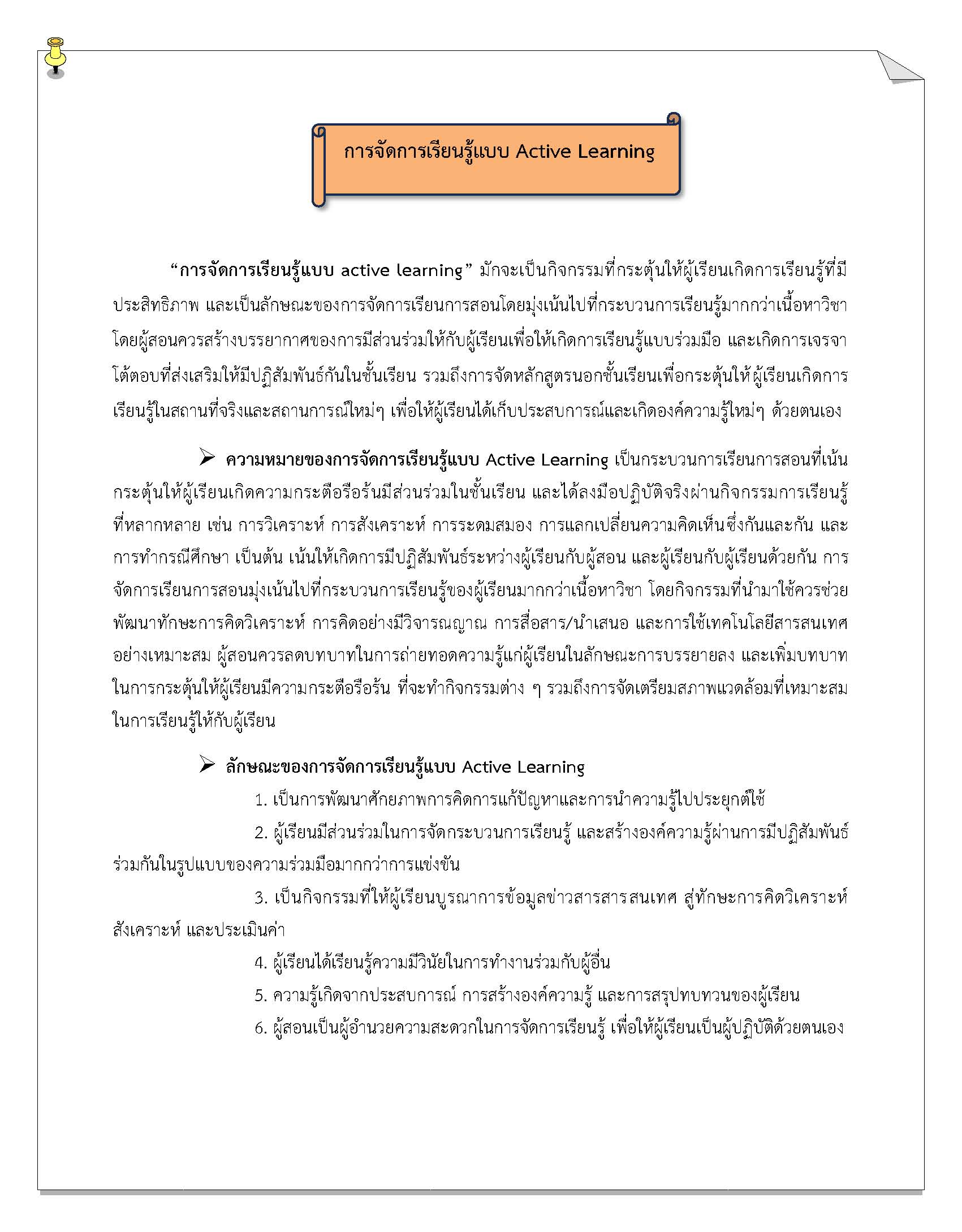 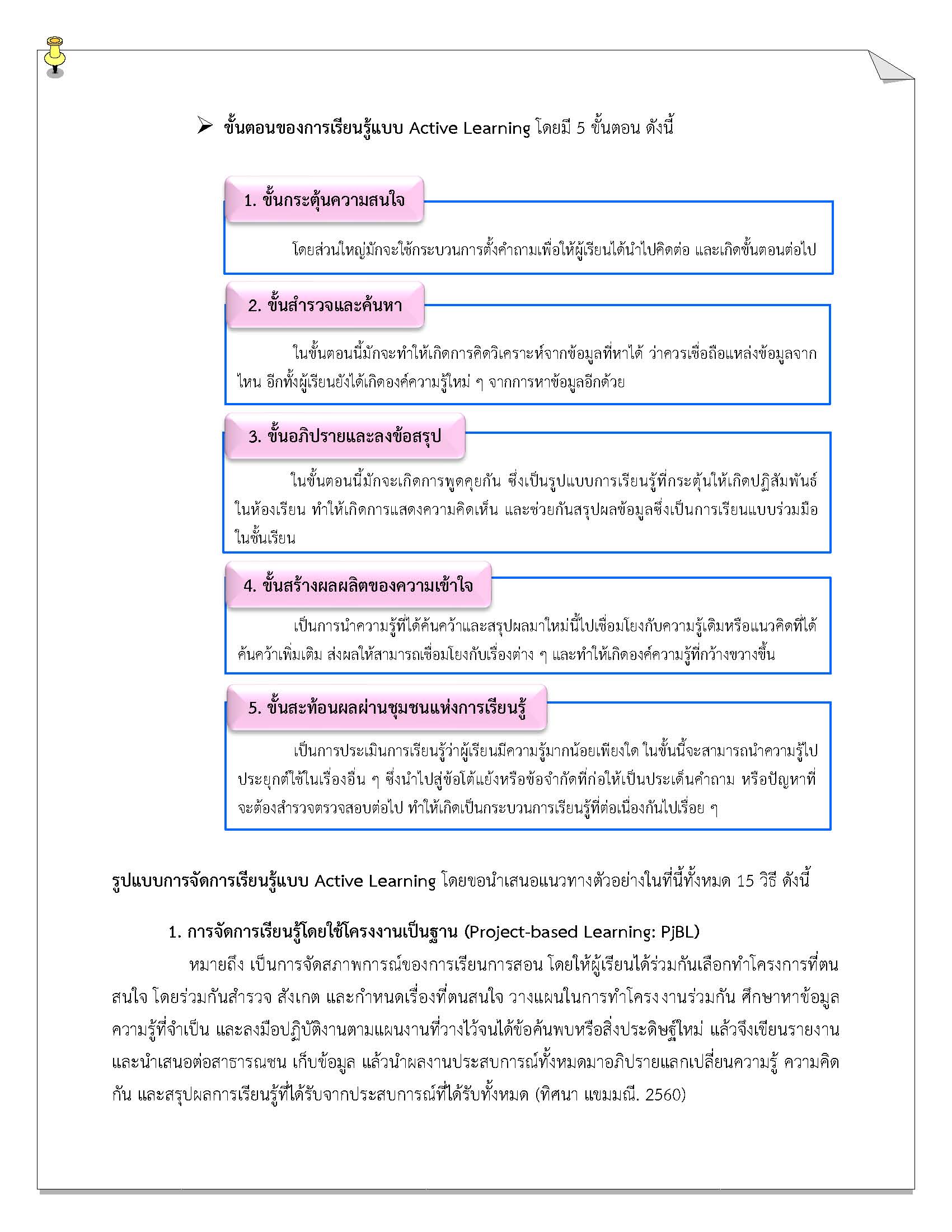 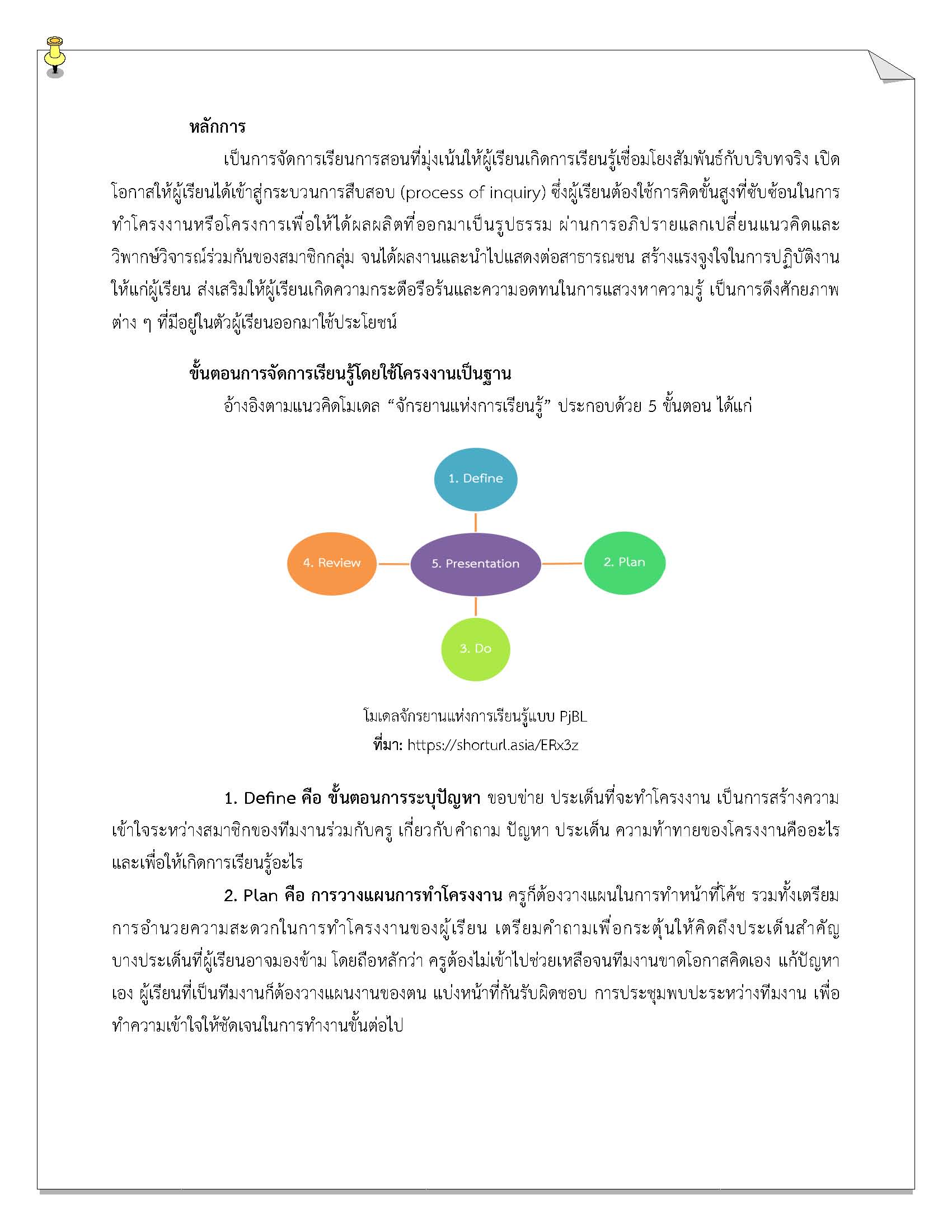 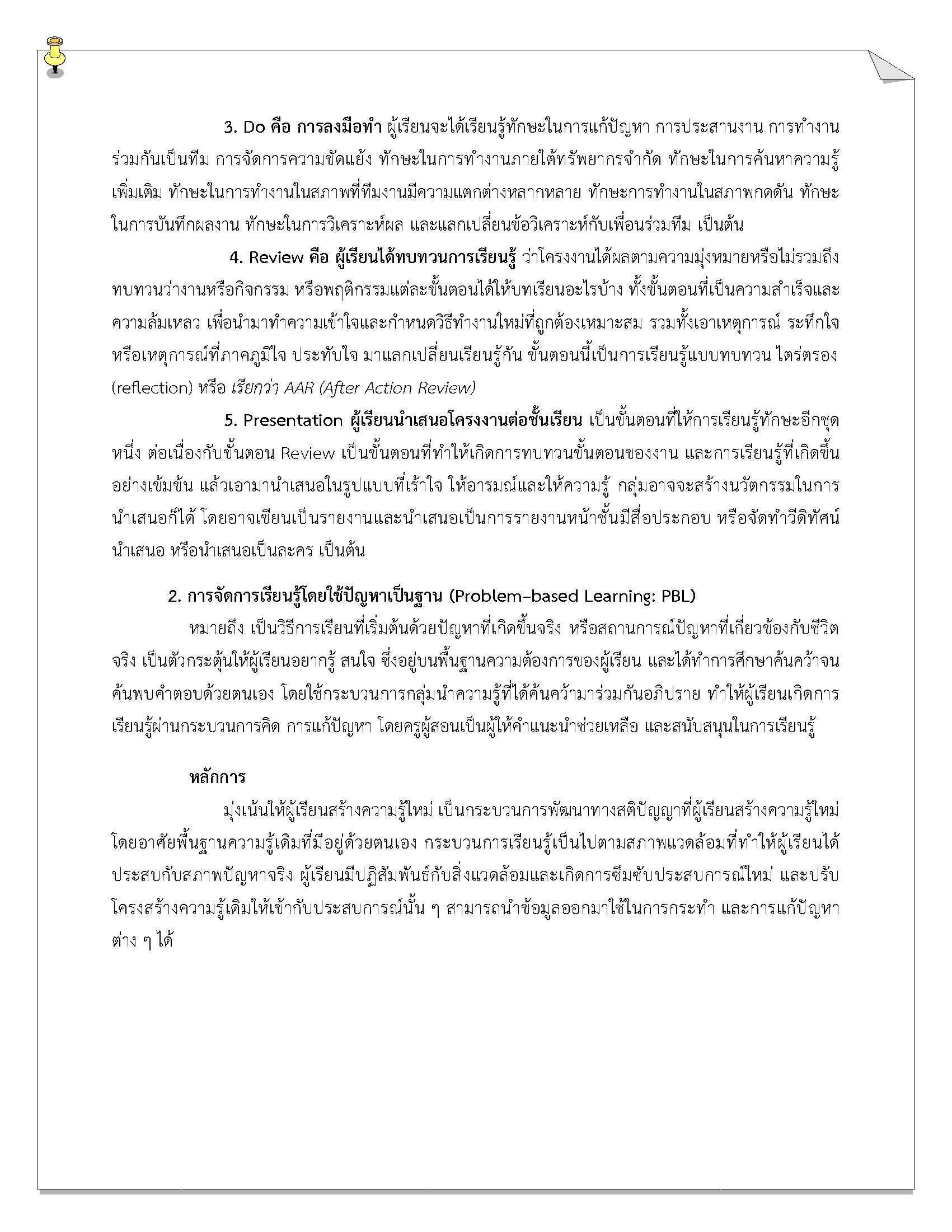 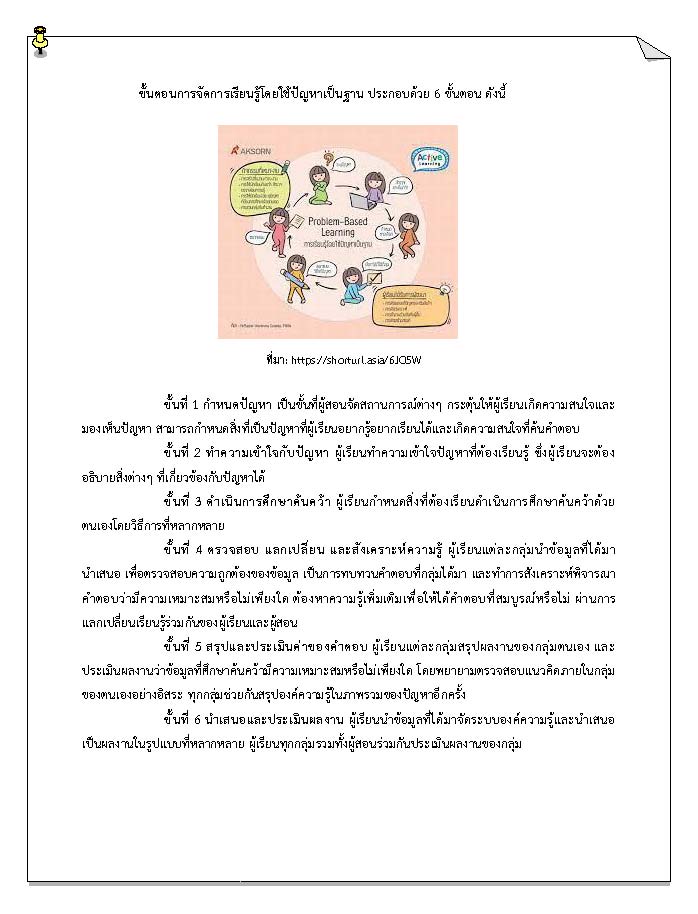 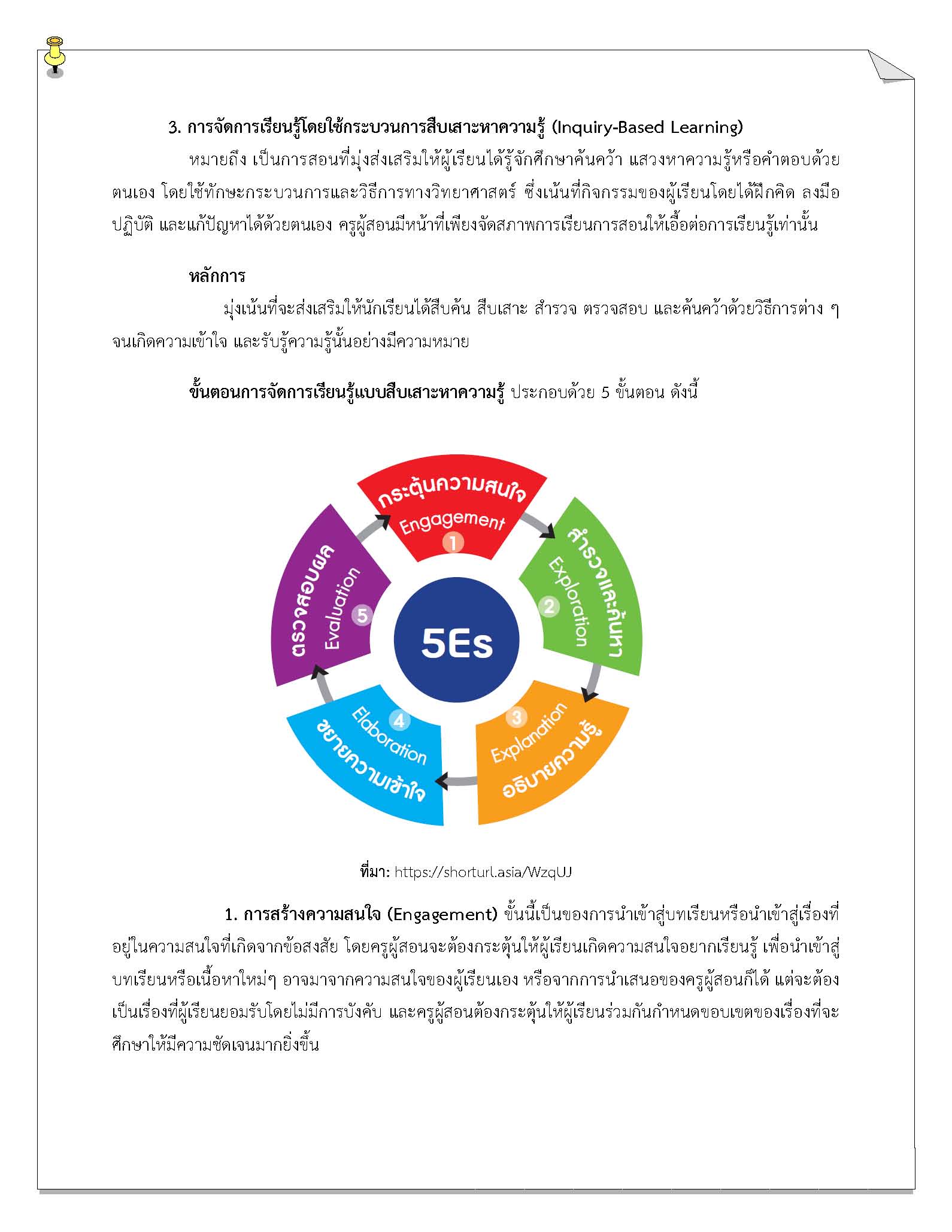 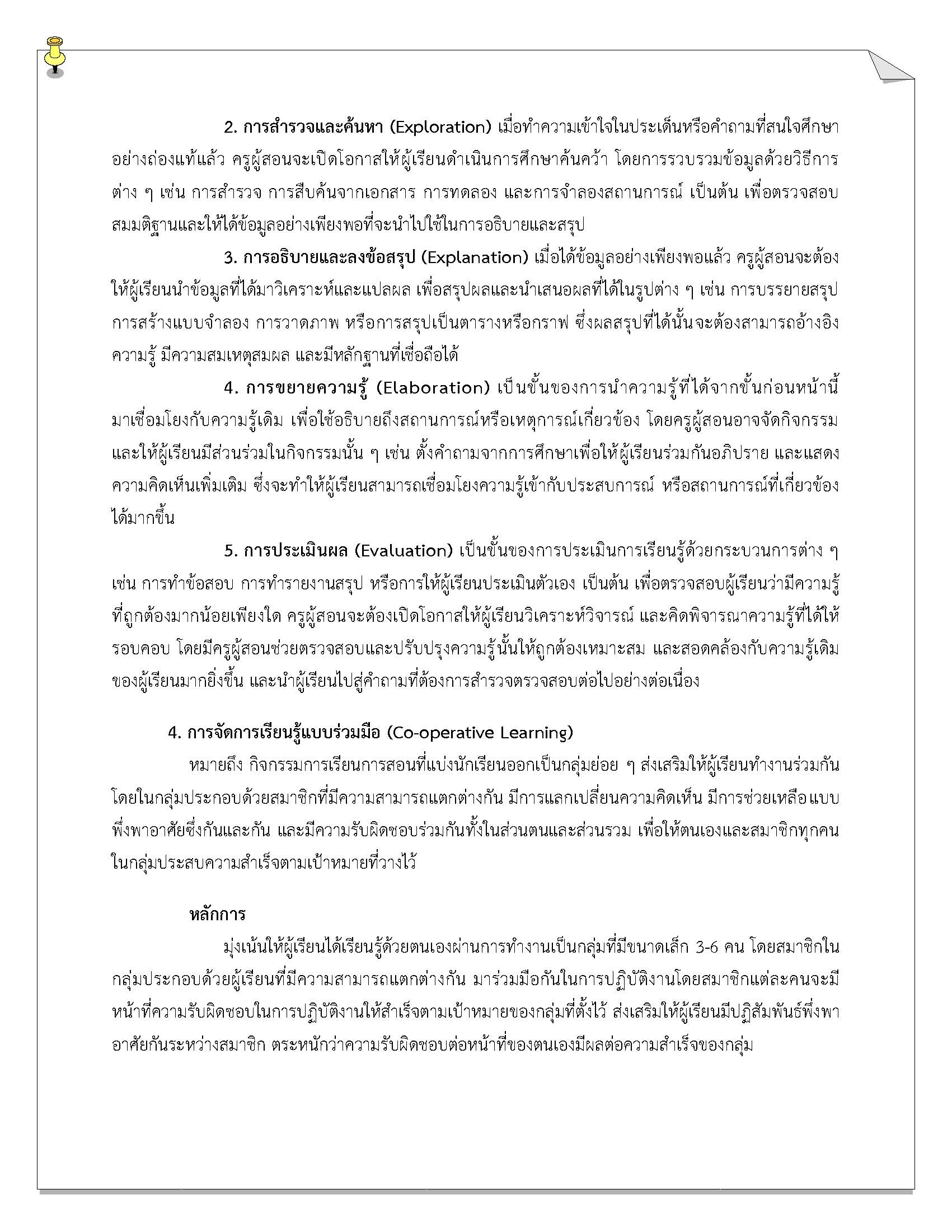 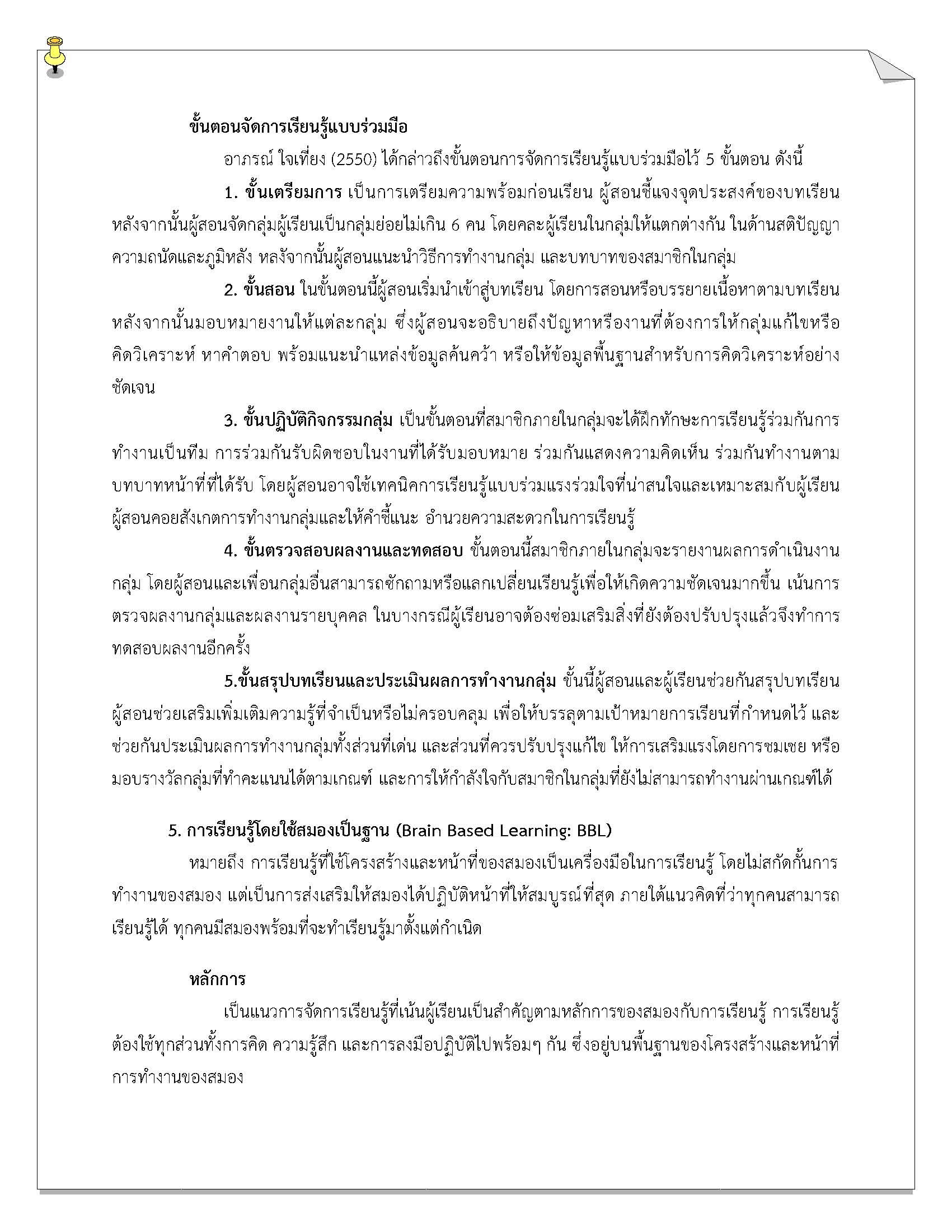 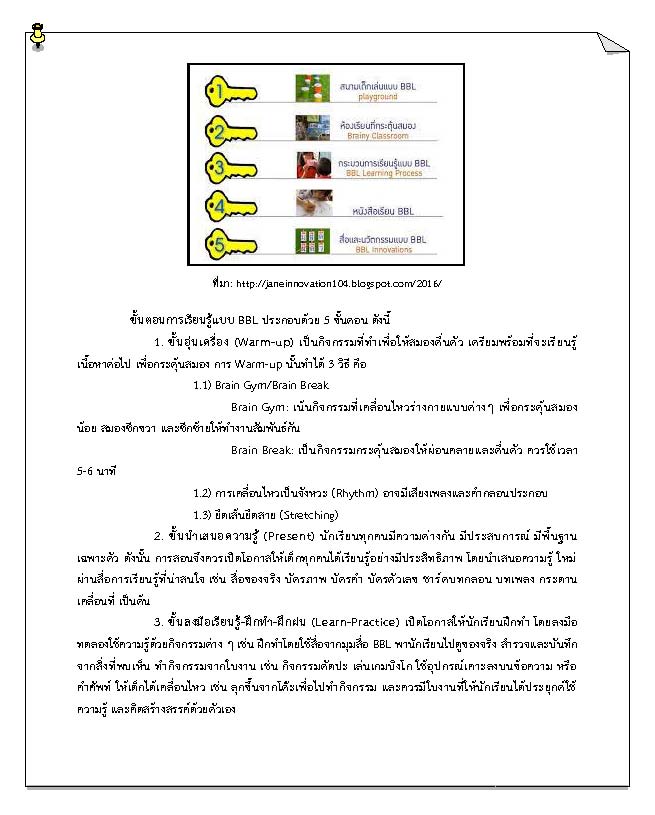 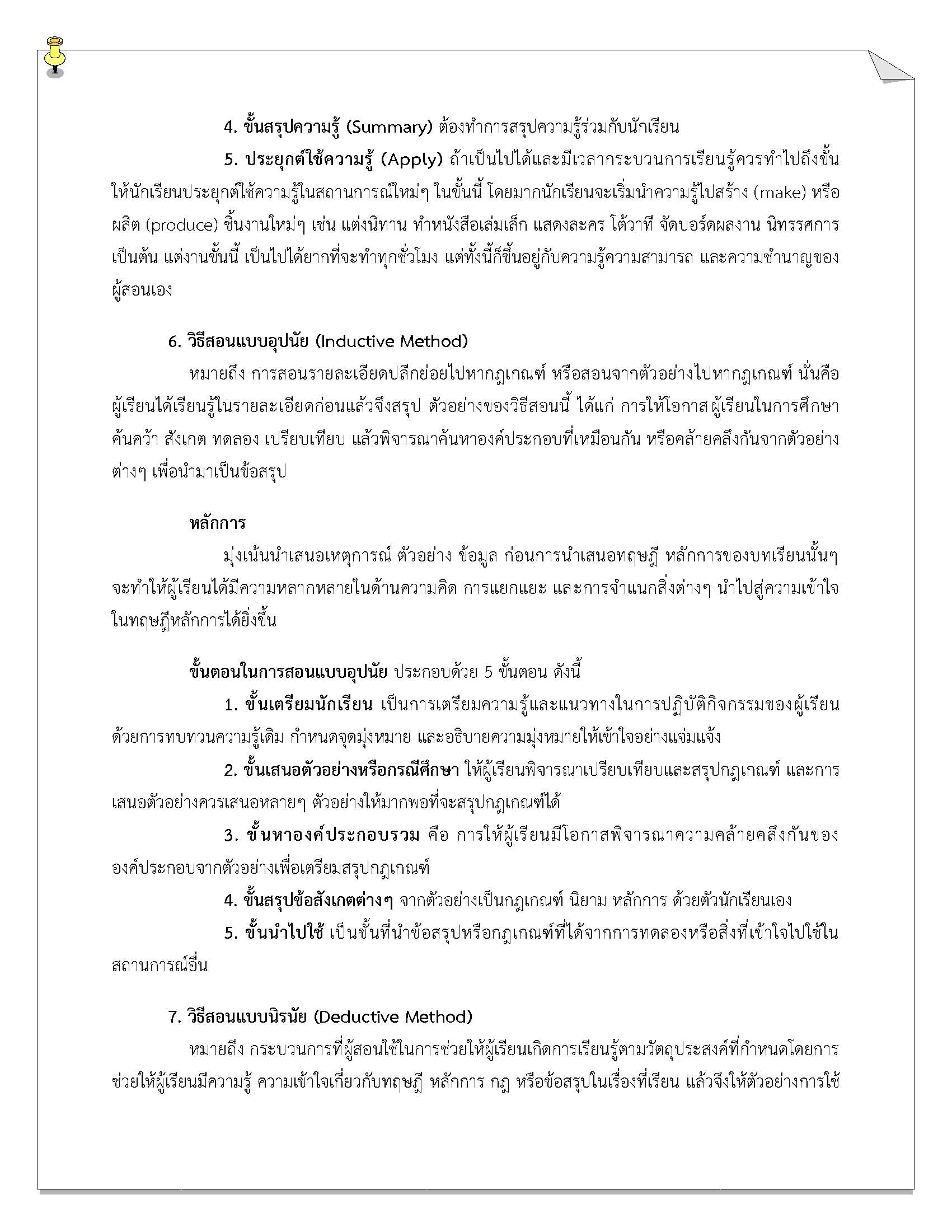 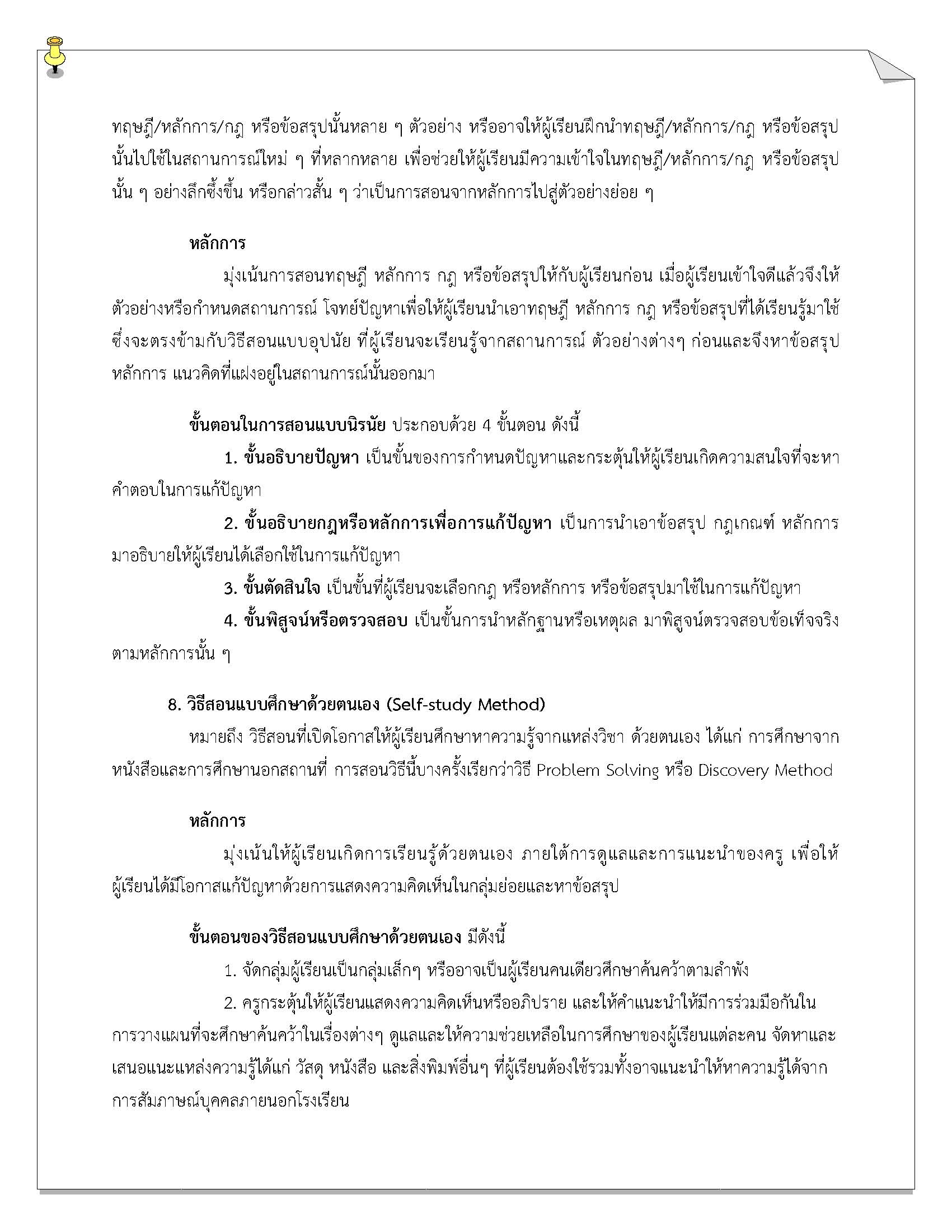 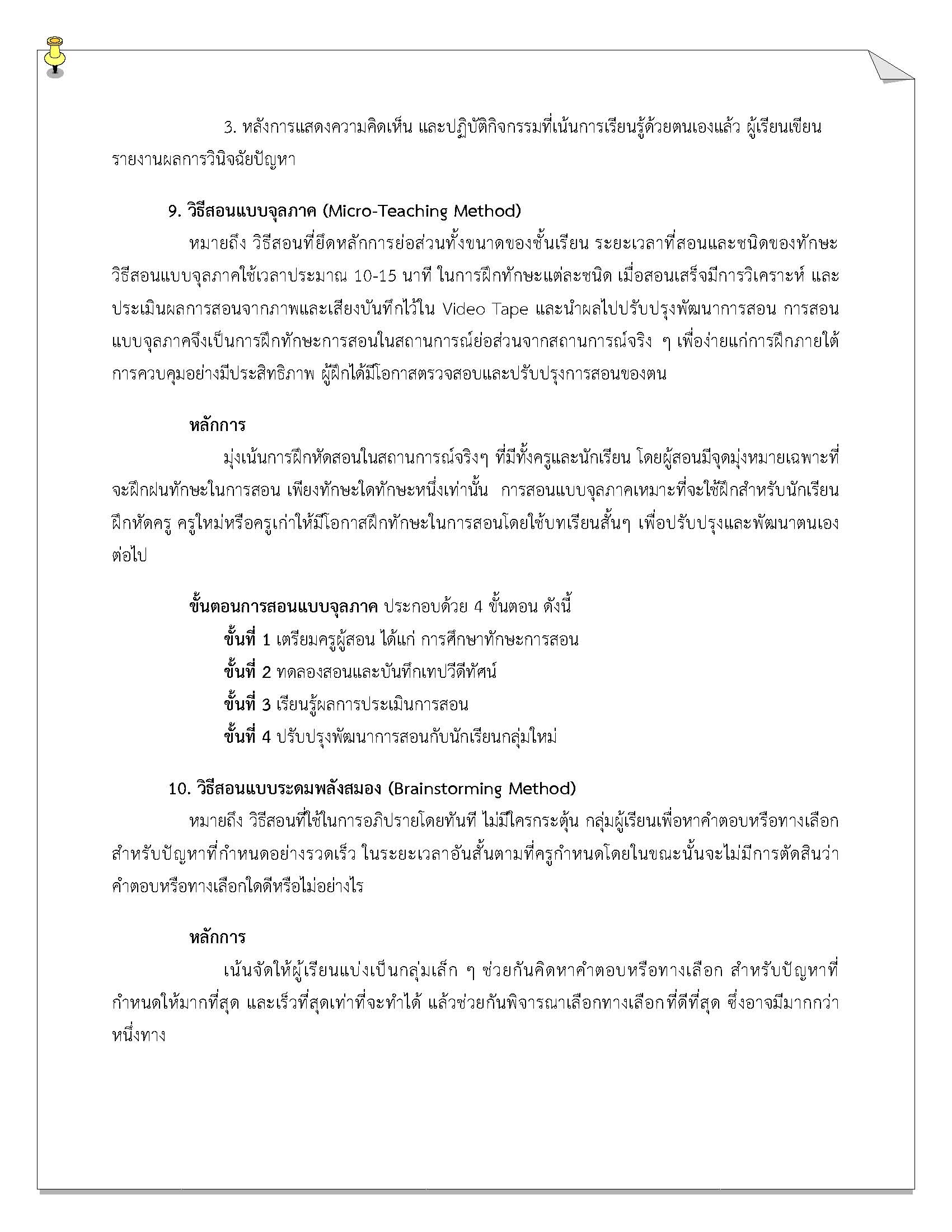 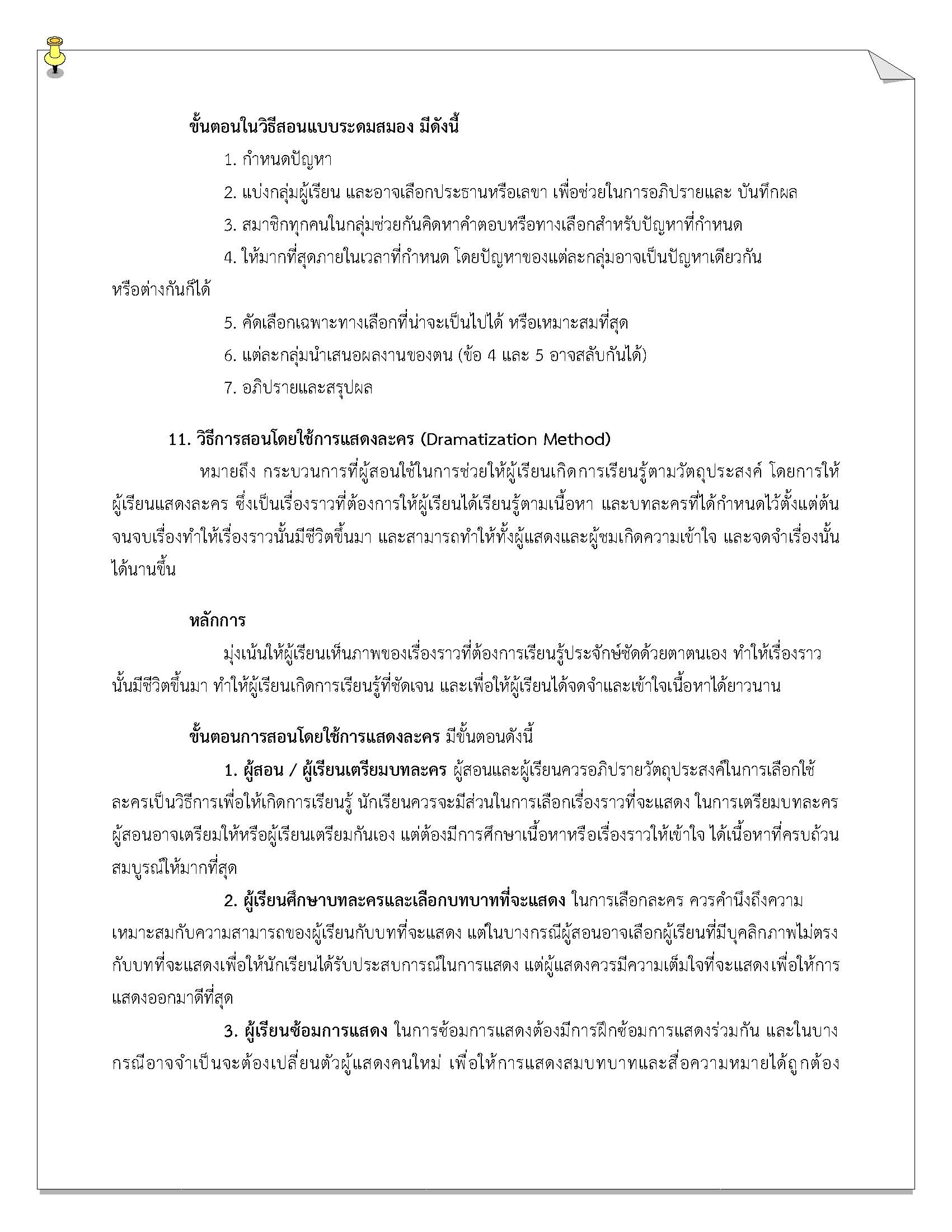 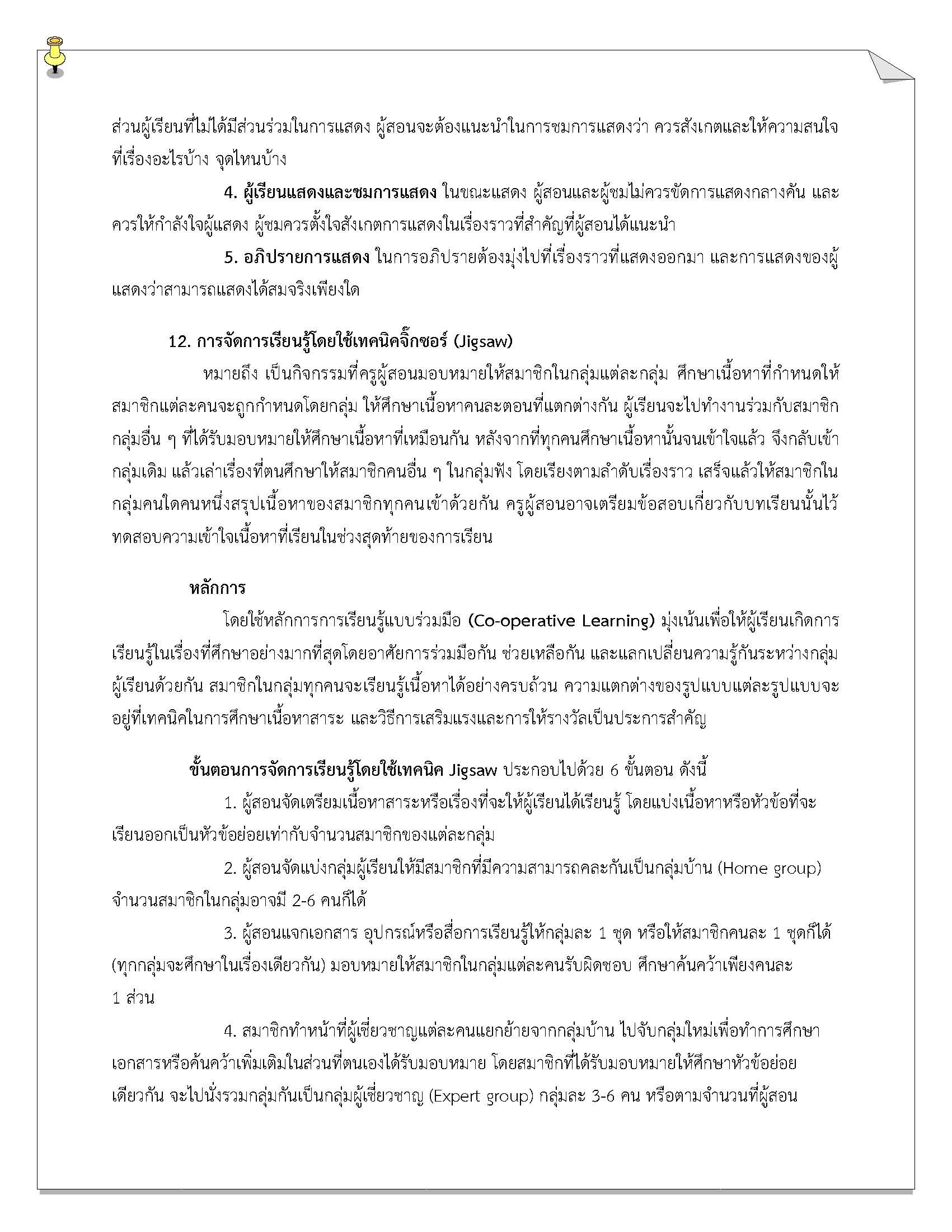 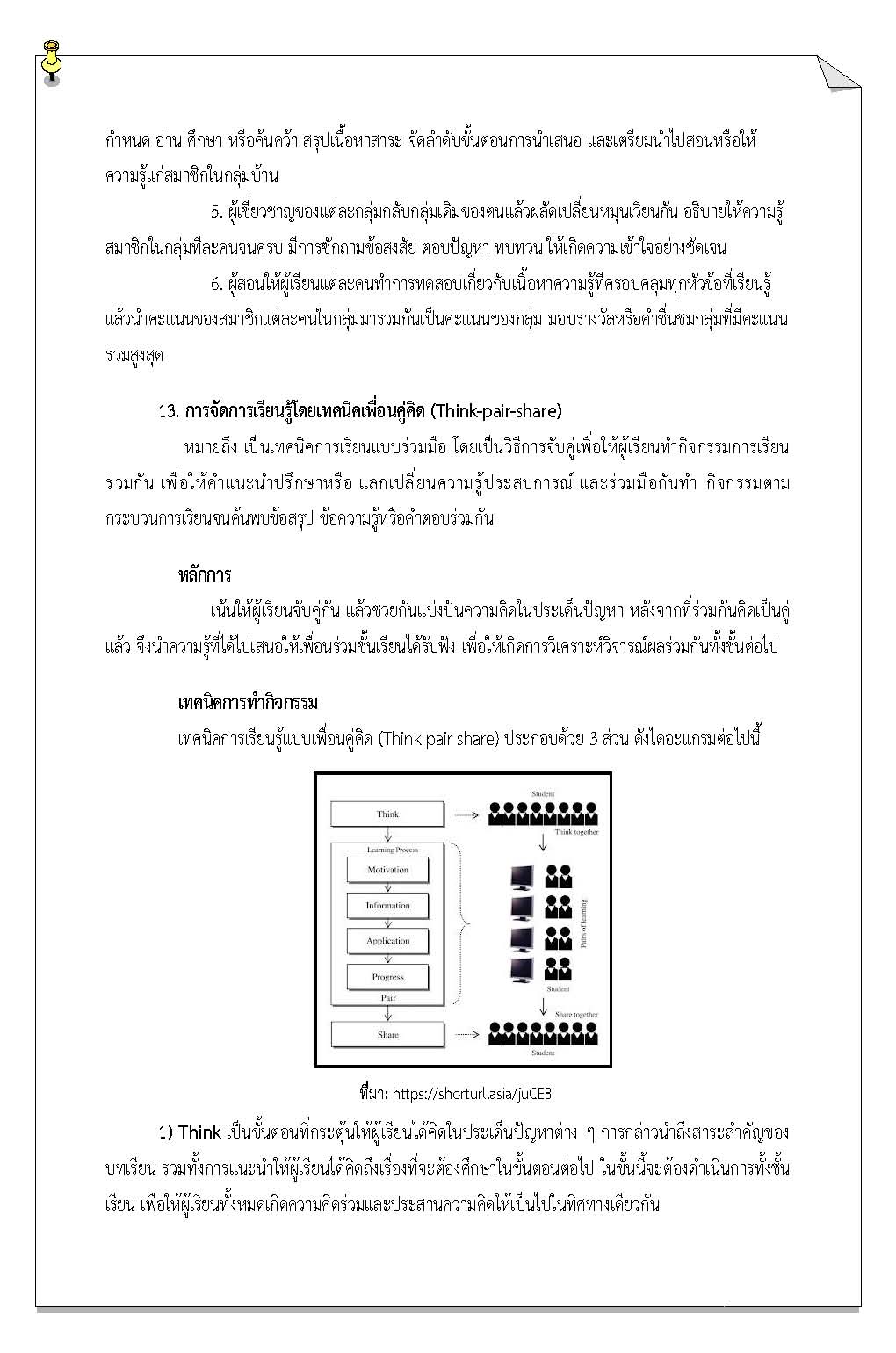 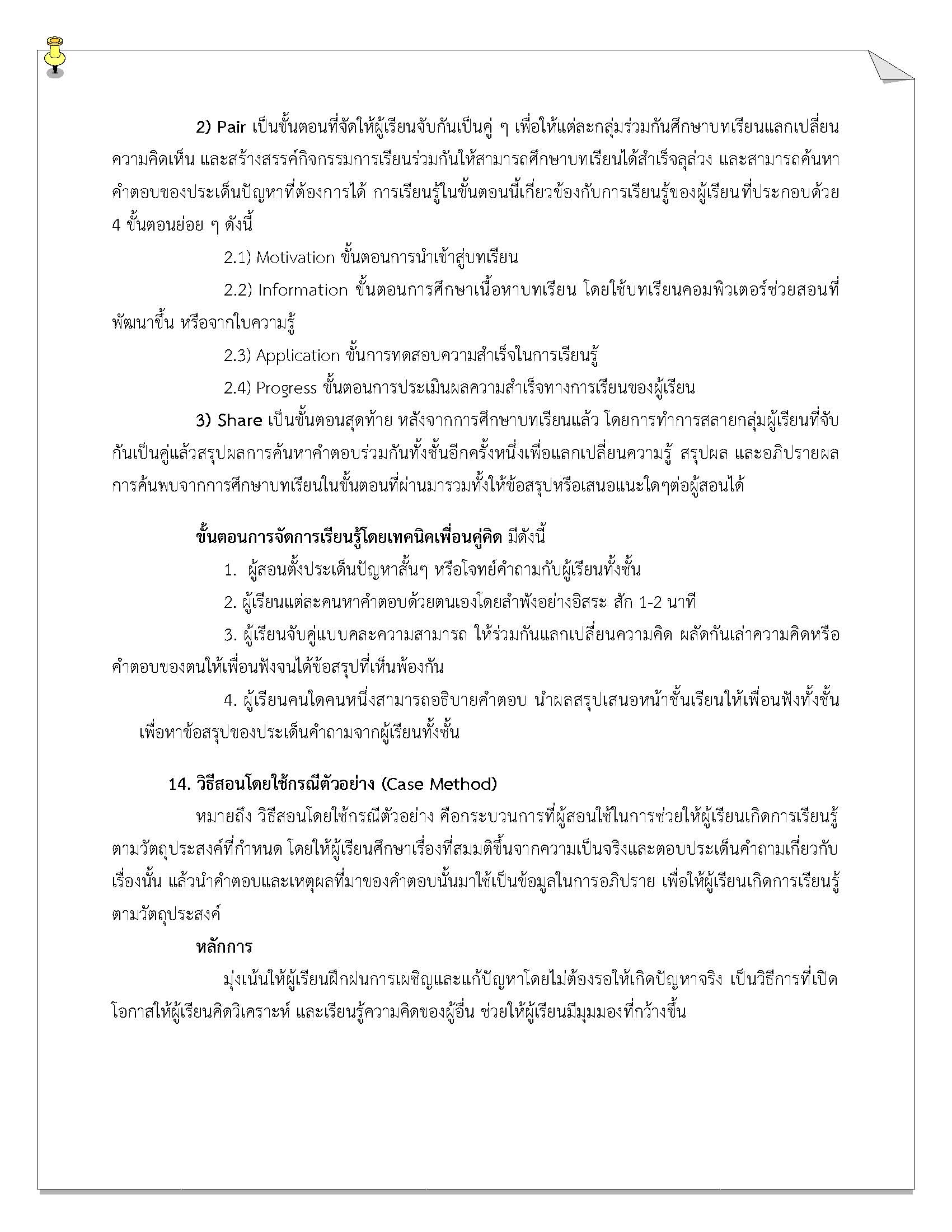 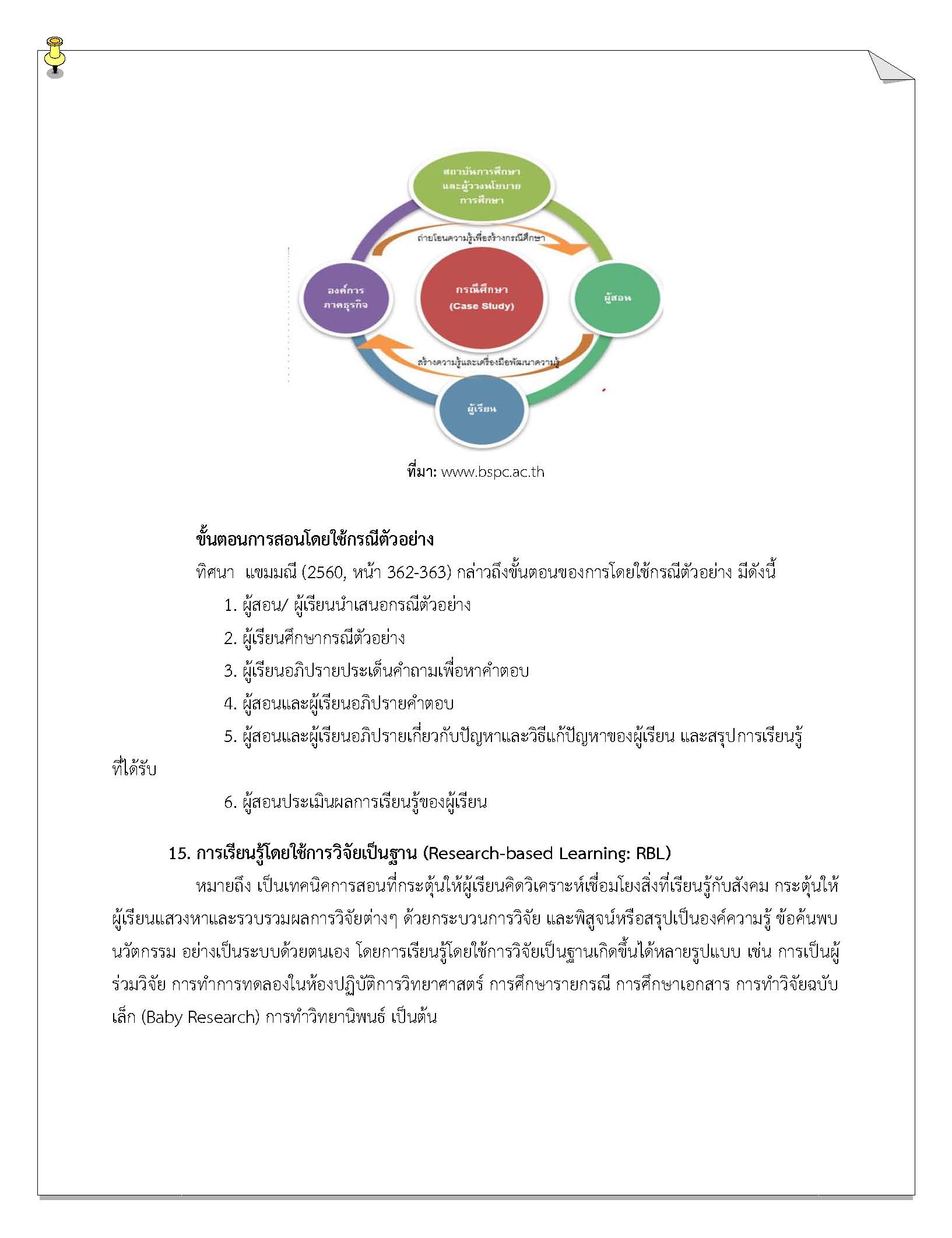 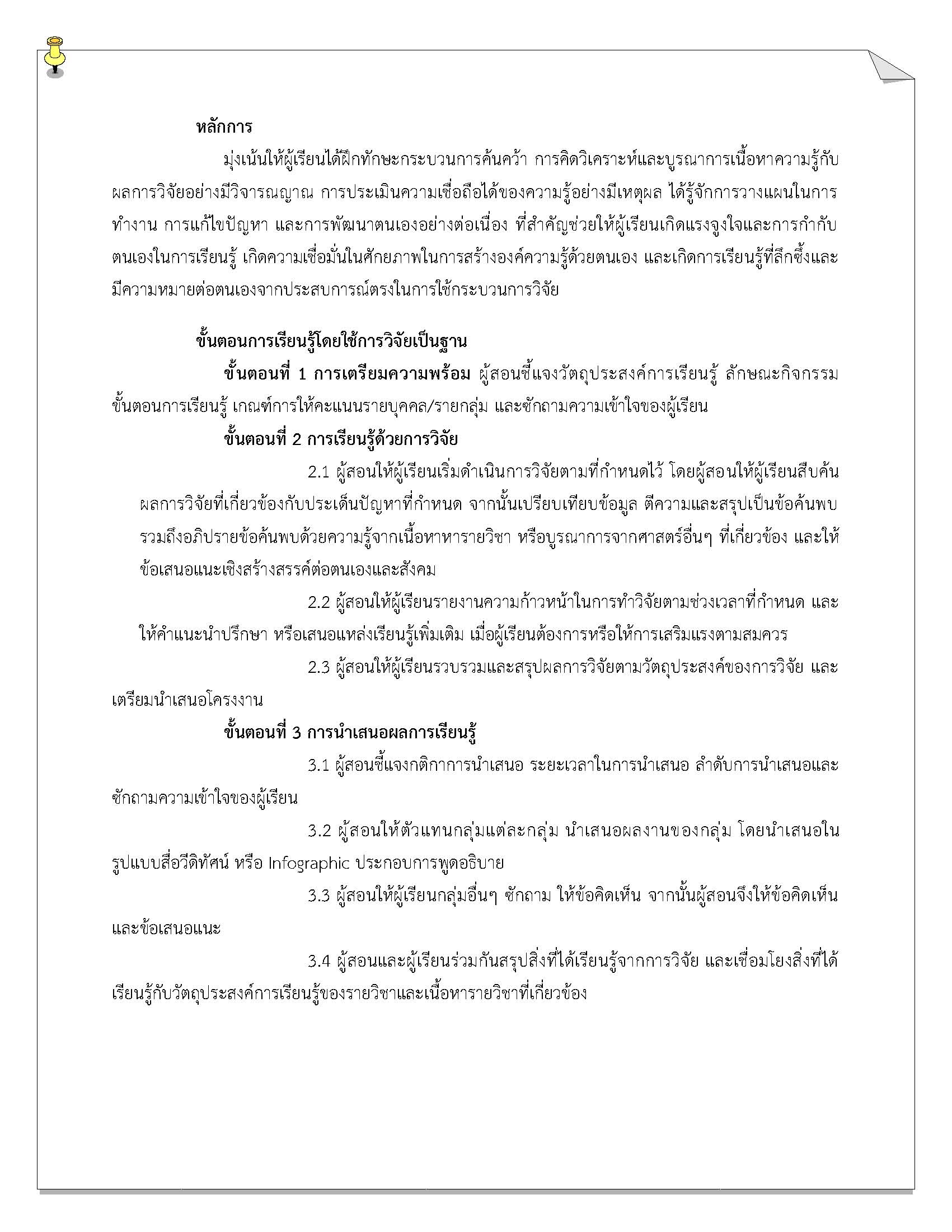 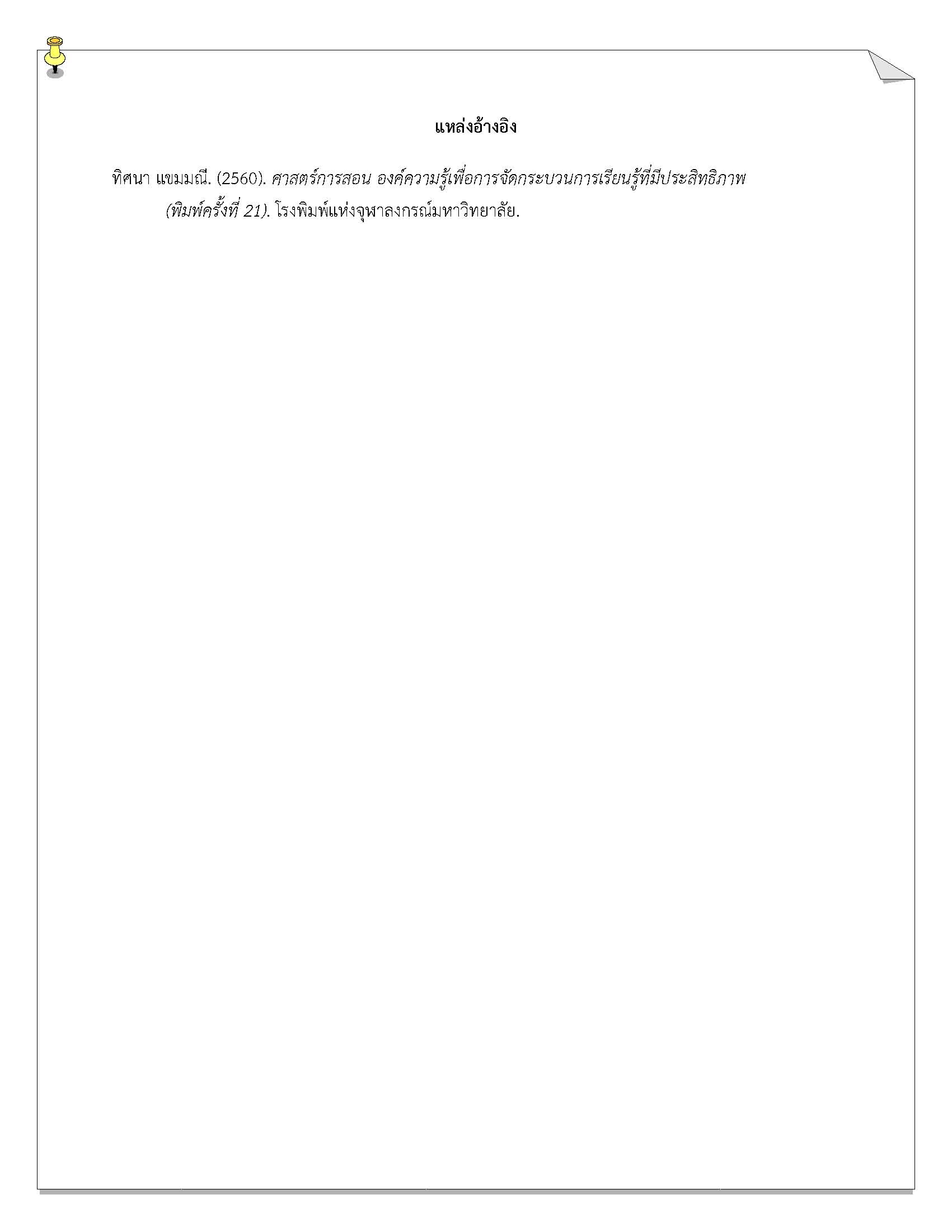 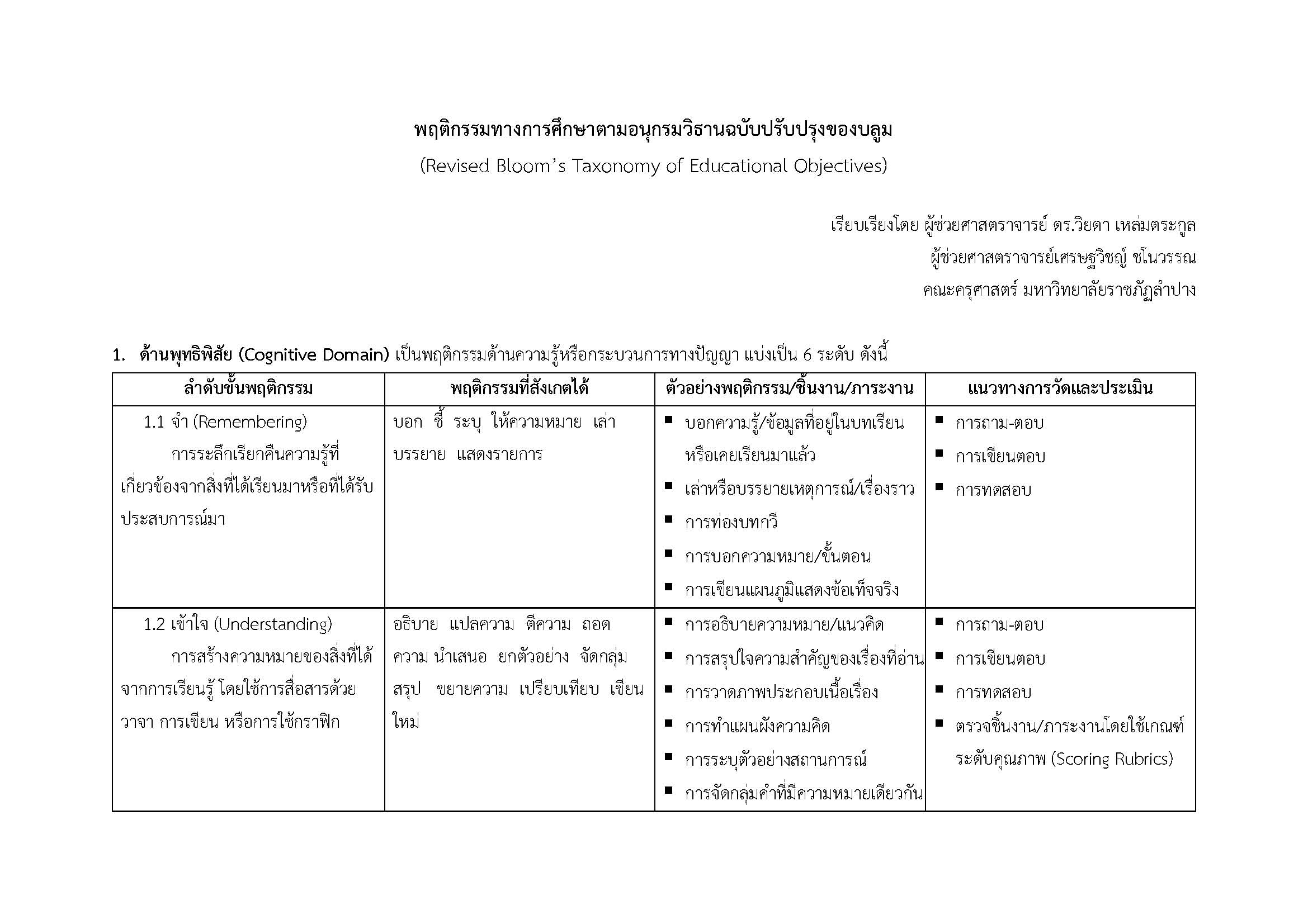 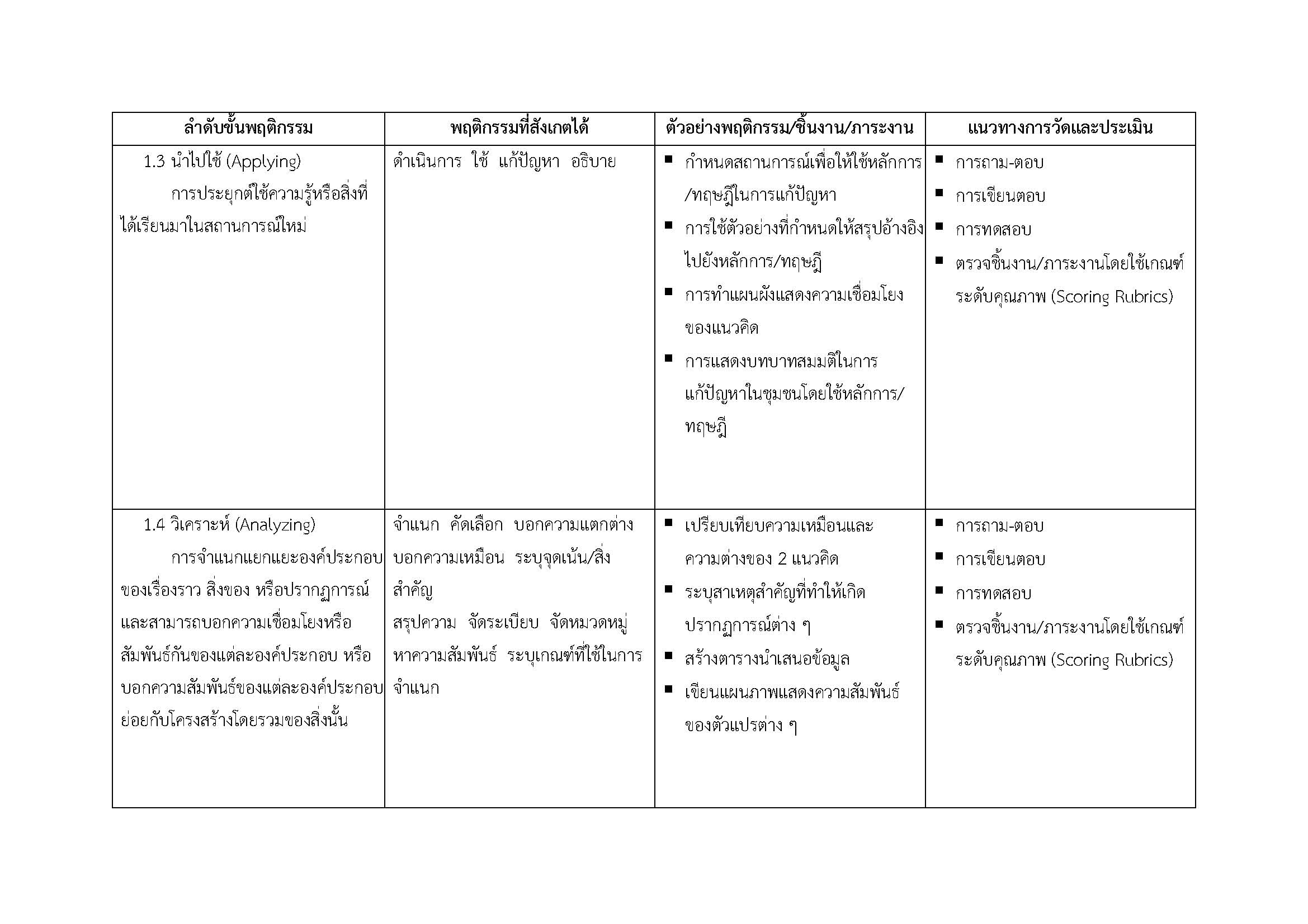 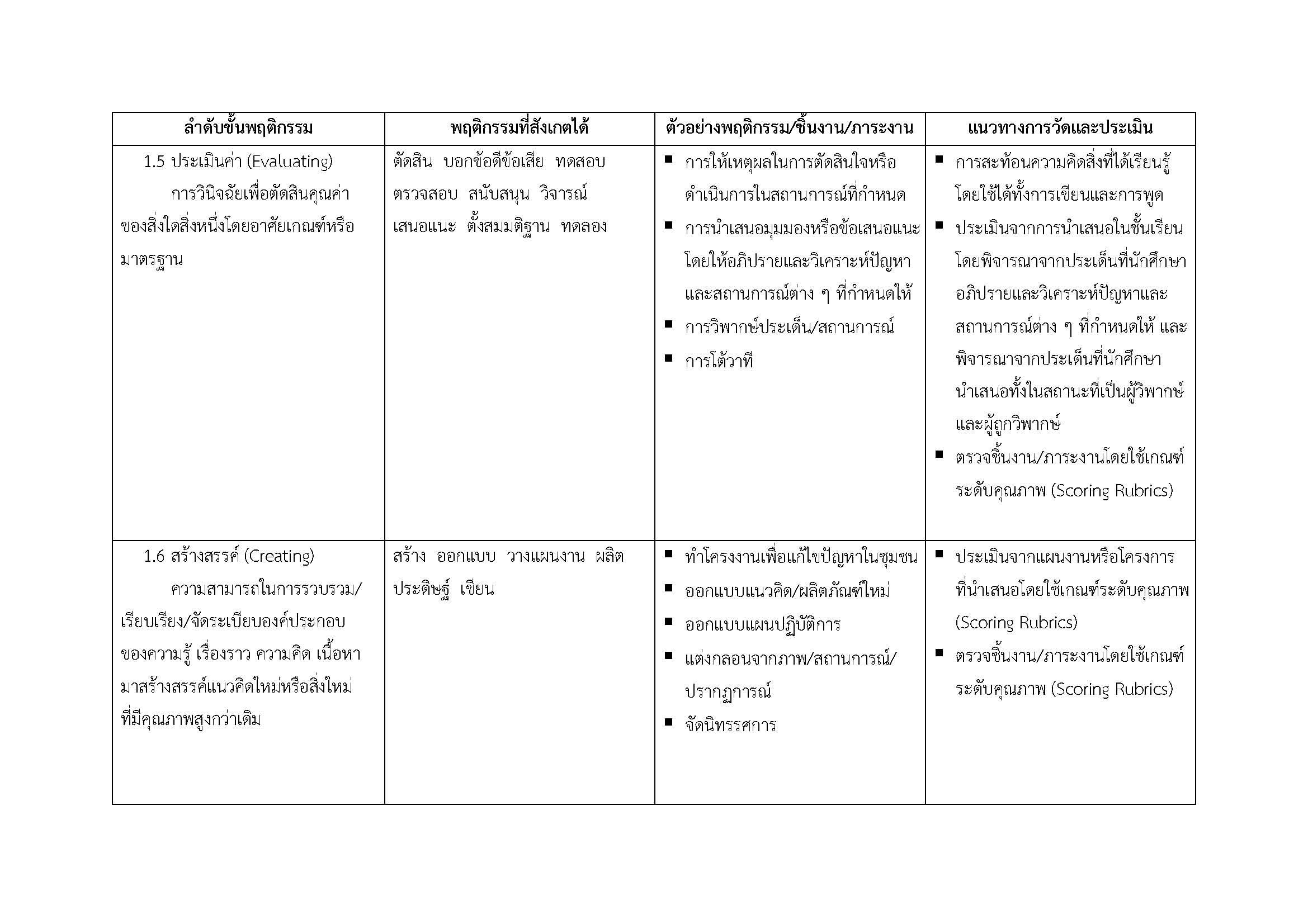 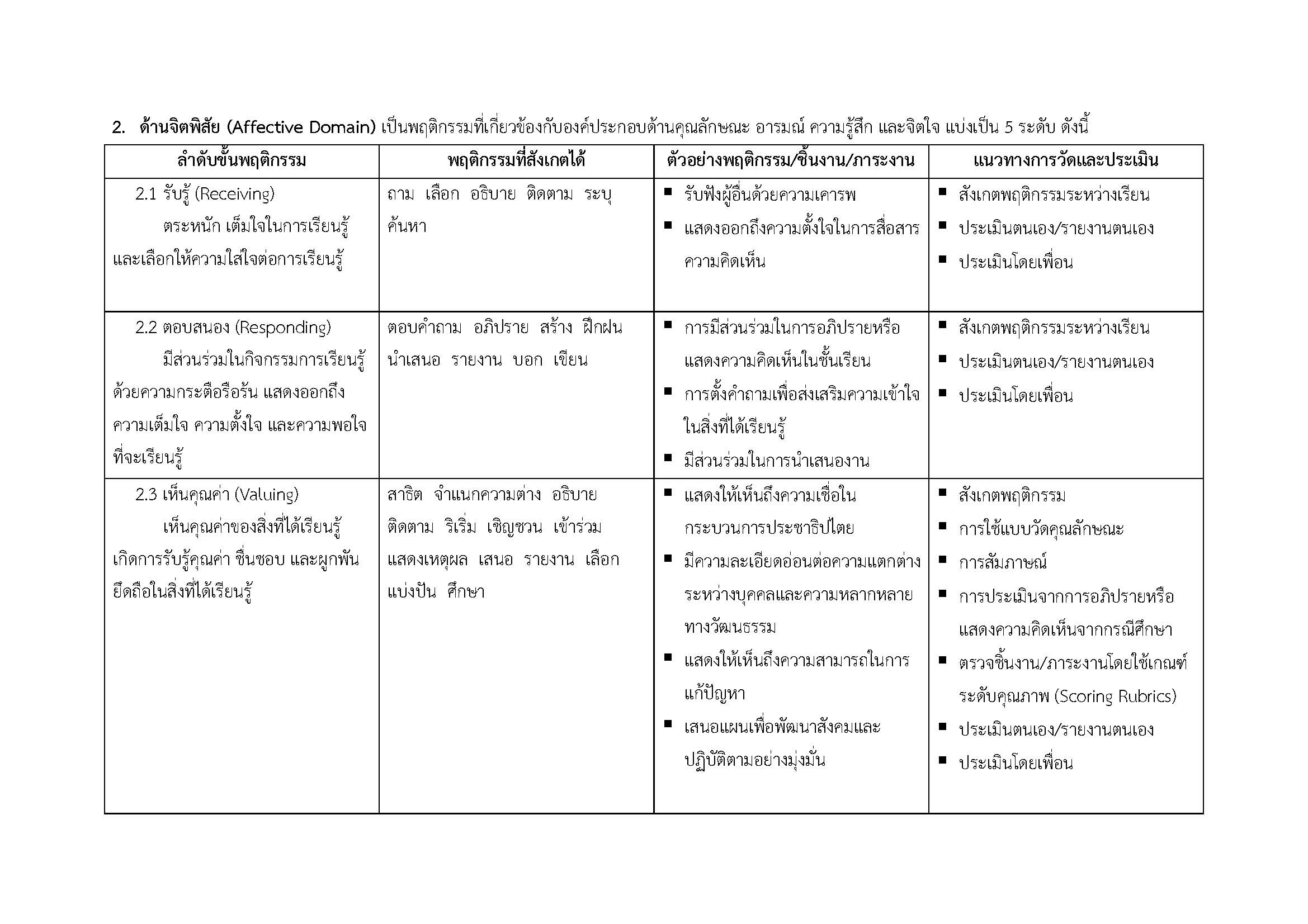 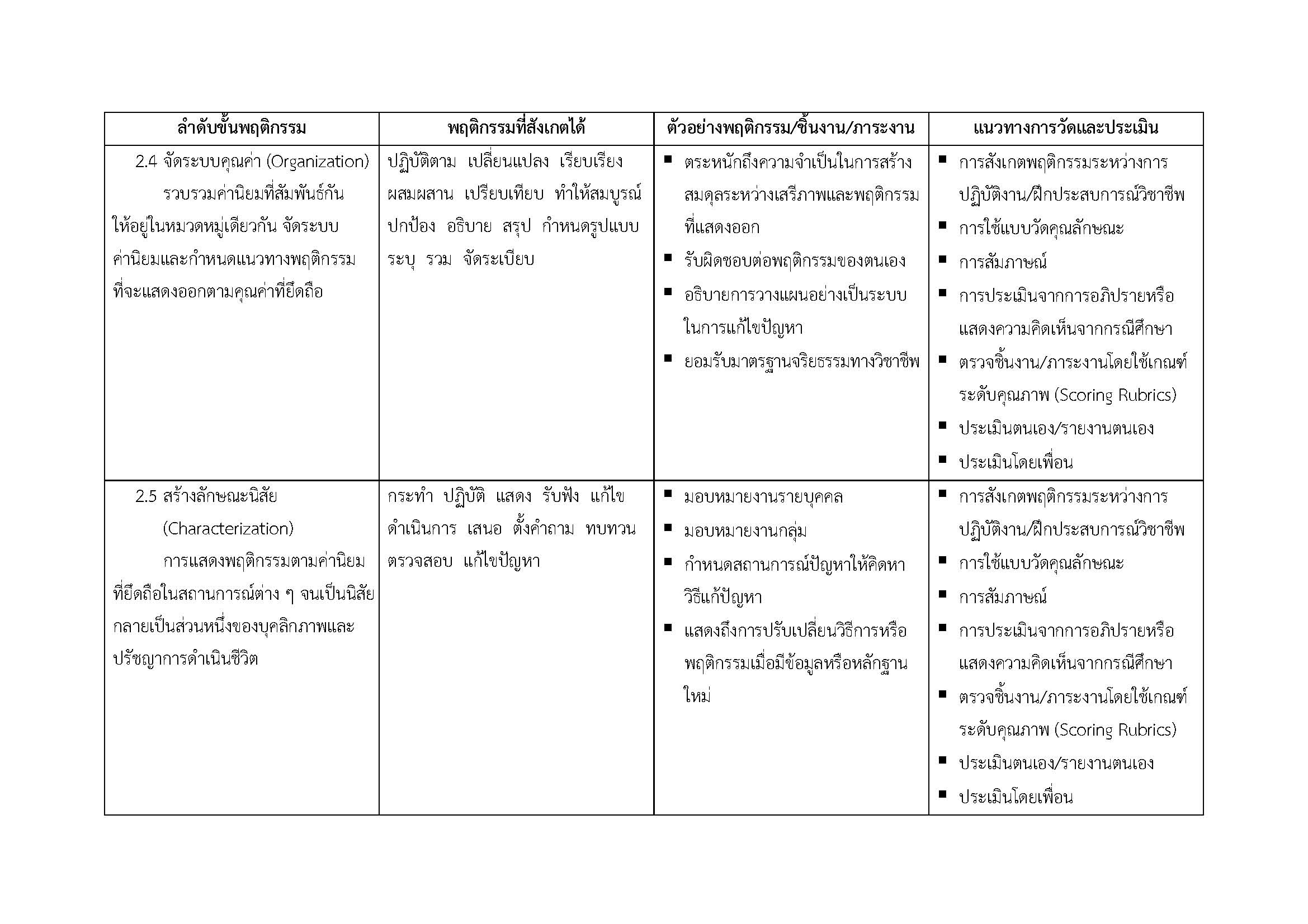 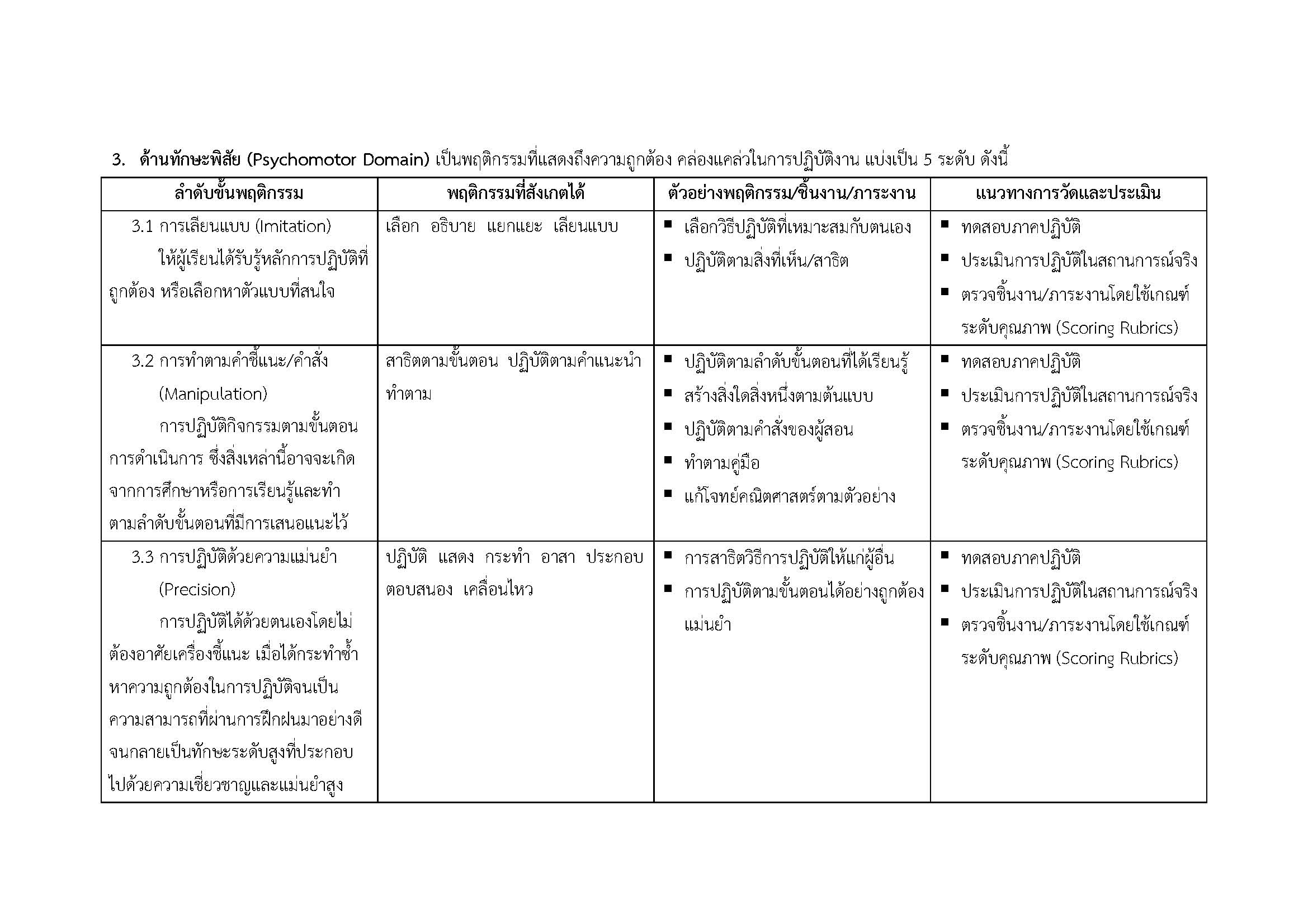 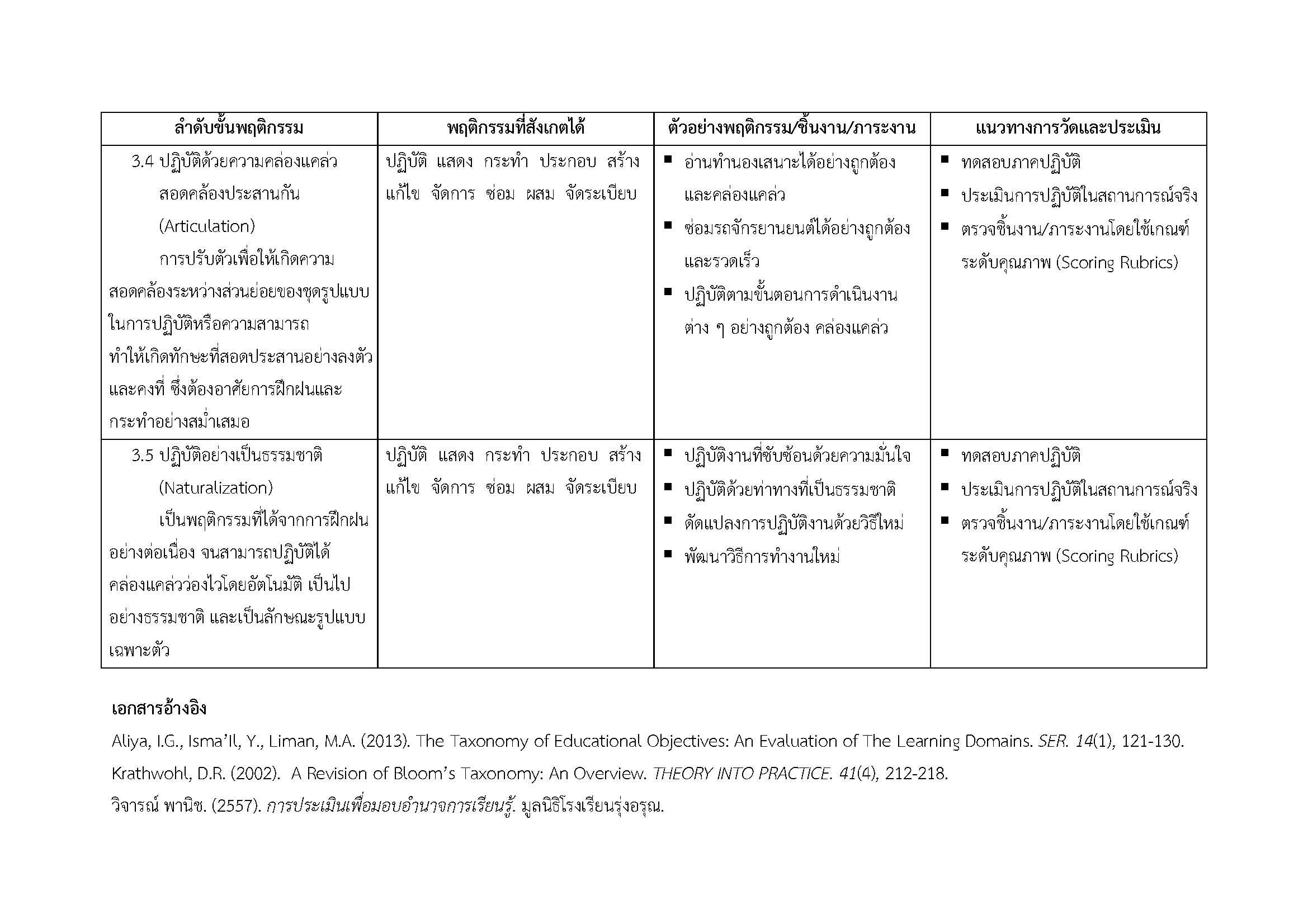 สารบัญ	Xหมวดที่ 1ข้อมูลทั่วไปXหมวดที่ 2ข้อมูลเฉพาะของหลักสูตร และผลลัพธ์การเรียนรู้Xหมวดที่ 3แผนรับนักศึกษา		Xหมวดที่ 4ระบบการจัดการศึกษา การดำเนินการ และโครงสร้างของหลักสูตรXหมวดที่ 5การจัดกระบวนการเรียนรู้Xหมวดที่ 6ความพร้อมและศักยภาพของหลักสูตรXหมวดที่ 7การประเมินผลการเรียนและเกณฑ์การสำเร็จการศึกษาXหมวดที่ 8การประกันคุณภาพหลักสูตรXหมวดที่ 9ระบบและกลไกในการพัฒนาหลักสูตรXภาคผนวกภาคผนวก กคำสั่งแต่งตั้งคณะกรรมการพัฒนาหลักสูตร และคำสั่งคณะกรรมการวิพากษ์หลักสูตรXภาคผนวก ขข้อบังคับมหาวิทยาลัยราชภัฏลำปางว่าด้วยการศึกษาระดับบัณฑิตศึกษา พ.ศ. ….…  และข้อบังคับมหาวิทยาลัยราชภัฏลำปาง ว่าด้วยหลักเกณฑ์และวิธีการเทียบโอนหน่วยกิต ผลการศึกษา และการยกเว้นการเรียนรายวิชา มหาวิทยาลัยราชภัฏลำปาง พ.ศ. 2566Xภาคผนวก คตารางแสดงวิเคราะห์ความต้องการผู้ที่มีส่วนได้ส่วนเสียและการกำหนดวัตถุประสงค์ของหลักสูตร (คุณลักษณะบัณฑิตอันพึงประสงค์) Xภาคผนวก งตารางแสดงผลลัพธ์การเรียนรู้ระดับหลักสูตร (PLOs)  กับ แสดงผลการเรียนรู้เฉพาะสาขา (Specific Outcomes) และแสดงผลการเรียนรู้ทั่วไป (Generic Outcomes) Xภาคผนวก จตารางวิเคราะห์ความสอดคล้องของผลลัพธ์การเรียนรู้ระดับหลักสูตร (PLOs) กับวัตถุประสงค์ของหลักสูตรและผลลัพธ์การเรียนรู้ตามมาตรฐานระดับคุณวุฒิ Xภาคผนวก ฉ  ตารางการกำหนดผลลัพธ์การเรียนรู้ระดับรายวิชา (CLOs) และผลลัพธ์การเรียนรู้ที่คาดหวังระดับหลักสูตร (PLOs) Xภาคผนวก ช  คำอธิบายรายวิชาXภาคผนวก ซ  ตารางเปรียบเทียบข้อแตกต่างระหว่างหลักสูตรเดิมและหลักสูตรฉบับปรับปรุงXภาคผนวก ฌผลงานอาจารย์ผู้รับผิดชอบหลักสูตรและอาจารย์ประจำหลักสูตรXภาคผนวก ญหนังสือรับรององค์กรวิชาชีพ  หรือ  หนังสือลงนามความร่วมมือจากสถาบันอื่นที่ร่วมผลิตบัณฑิต (ถ้ามี)ภาคผนวก ฎการกำหนดหมวดและหมู่วิชาของมหาวิทยาลัยราชภัฏลำปางXภาคผนวก ฏมติสภามหาวิทยาลัยราชภัฏลำปางXชื่อ นามสกุลตำแหน่งทางวิชาการเลขประจำตัวบัตรประชาชนคุณวุฒิ / สาขาวิชาสำเร็จการศึกษาจากสำเร็จการศึกษาจากจำนวนผลงานทางวิชาการ(ย้อนหลังไม่เกิน 5 ปี)จำนวนผลงานทางวิชาการ(ย้อนหลังไม่เกิน 5 ปี)จำนวนผลงานทางวิชาการ(ย้อนหลังไม่เกิน 5 ปี)จำนวนผลงานทางวิชาการ(ย้อนหลังไม่เกิน 5 ปี)จำนวนผลงานทางวิชาการ(ย้อนหลังไม่เกิน 5 ปี)ชื่อ นามสกุลตำแหน่งทางวิชาการเลขประจำตัวบัตรประชาชนคุณวุฒิ / สาขาวิชามหาวิทยาลัย/สถาบันปี25xx25xx25xx25xx25xx1. นางสาว…………   ผู้ช่วยศาสตราจารย์   3-5201-00840-xx-xปร.ด. (การบัญชี)บธ.ม. (การบัญชี) บช.บ.  มหาวิทยาลัยเชียงใหม่  มหาวิทยาลัยเชียงใหม่มหาวิทยาลัยพายัพ  2547254425402.3.4.5.ชื่อ นามสกุลตำแหน่งทางวิชาการเลขประจำตัวบัตรประชาชนคุณวุฒิ / สาขาวิชาสำเร็จการศึกษาจากสำเร็จการศึกษาจากผลงานทางวิชาการ/ประสบการณ์ชื่อ นามสกุลตำแหน่งทางวิชาการเลขประจำตัวบัตรประชาชนคุณวุฒิ / สาขาวิชามหาวิทยาลัย /สถาบันปีตำแหน่ง1.- ตำแหน่ง  ……………………………..  ชื่อสถานประกอบการ.................- ประสบการณ์การทำงานที่เกี่ยวข้องกับศาสตร์ในหลักสูตร .... ปี- รายละเอียดการทำงาน  1) .........................................  2) .........................................  3) .........................................- ความเชี่ยวชาญที่สัมพันธ์กับหลักสูตร ......................... ระดับชั้นปีจำนวนนักศึกษาแต่ละปีการศึกษา (คน)จำนวนนักศึกษาแต่ละปีการศึกษา (คน)จำนวนนักศึกษาแต่ละปีการศึกษา (คน)จำนวนนักศึกษาแต่ละปีการศึกษา (คน)จำนวนนักศึกษาแต่ละปีการศึกษา (คน)ระดับชั้นปี25...25...25...25...25...ชั้นปีที่ 1xxxxxชั้นปีที่ 2-xxxxชั้นปีที่ 3--xxxชั้นปีที่ 4---xxรวมxxxxxคาดว่าจะสำเร็จการศึกษา---xxระดับชั้นปีจำนวนนักศึกษาแต่ละปีการศึกษา (คน)จำนวนนักศึกษาแต่ละปีการศึกษา (คน)จำนวนนักศึกษาแต่ละปีการศึกษา (คน)จำนวนนักศึกษาแต่ละปีการศึกษา (คน)จำนวนนักศึกษาแต่ละปีการศึกษา (คน)ระดับชั้นปี25...25...25...25...25...ชั้นปีที่ 1xxxxxชั้นปีที่ 2-xxxxชั้นปีที่ 3--xxxชั้นปีที่ 4---xxรวมxxxxxคาดว่าจะสำเร็จการศึกษา---xxระดับชั้นปีจำนวนนักศึกษาแต่ละปีการศึกษา (คน)จำนวนนักศึกษาแต่ละปีการศึกษา (คน)จำนวนนักศึกษาแต่ละปีการศึกษา (คน)จำนวนนักศึกษาแต่ละปีการศึกษา (คน)จำนวนนักศึกษาแต่ละปีการศึกษา (คน)ระดับชั้นปี25...25...25...25...25...ชั้นปีที่ 1xxxxxชั้นปีที่ 2-xxxxชั้นปีที่ 3--xxxชั้นปีที่ 4---xxรวมxxxxxคาดว่าจะสำเร็จการศึกษา---xxรายละเอียดรายรับปีงบประมาณปีงบประมาณปีงบประมาณปีงบประมาณปีงบประมาณรายละเอียดรายรับ25..25..25..25..25..ค่าบำรุงการศึกษา(ร้อยละ 100 ของค่าลงทะเบียนรายหัวนักศึกษาตามประกาศการเรียกเก็บค่าบำรุงการศึกษา)เงินอุดหนุนจากรัฐบาล (สายสังคม 400  , สายวิทย์ 1,500 บาท ต่อนักศึกษา 1 คน) ตามนโยบายของรัฐบาลรายรับบุคลากร/เงินเดือน(เงินเดือนอาจารย์ผู้รับผิดชอบหลักสูตร + เงินประจำตำแหน่งทุกคน) * 12 เดือน เฉพาะเงินเดือนเพิ่มขึ้นร้อยละ 4 ต่อปีรวมรายรับหมวดเงินปีงบประมาณปีงบประมาณปีงบประมาณปีงบประมาณปีงบประมาณหมวดเงิน25..25..25..25..25..ก. งบดำเนินการก. งบดำเนินการก. งบดำเนินการก. งบดำเนินการก. งบดำเนินการก. งบดำเนินการ1. ค่าใช้จ่ายบุคลากร(เงินเดือนอาจารย์ผู้รับผิดชอบหลักสูตร + เงินประจำตำแหน่งทุกคน) * 12 เดือน  เฉพาะเงินเดือนเพิ่มขึ้นร้อยละ 4 ต่อปี2. ค่าใช้จ่ายดำเนินงาน(ร้อยละ 70-80 ของรายรับจาก 2.4.1 หักค่าใช้จ่ายบุคลากร)รวม (ก) ข. งบลงทุน ข. งบลงทุน ข. งบลงทุน ข. งบลงทุน ข. งบลงทุน ข. งบลงทุนค่าครุภัณฑ์(ร้อยละ 10-20 ของรายรับจาก 2.4.1 หักค่าใช้จ่ายบุคลากร)  คำนวณเฉพาะปีแรก และให้คงที่หรือลดลงในปีถัดไปรวม (ข)รวม (ก) + (ข)จำนวนนักศึกษาค่าใช้จ่ายต่อหัวนักศึกษารวม (ก) + (ข) / จำนวนนักศึกษาแผน 1แผน 1แผน 1แผน 11) หมวดวิชาเฉพาะด้าน    ไม่น้อยกว่า  xxx  หน่วยกิต1) หมวดวิชาเฉพาะด้าน    ไม่น้อยกว่า  xxx  หน่วยกิต1) หมวดวิชาเฉพาะด้าน    ไม่น้อยกว่า  xxx  หน่วยกิต1) หมวดวิชาเฉพาะด้าน    ไม่น้อยกว่า  xxx  หน่วยกิต    1.1 วิชาบังคับ		 xxหน่วยกิต    1.2 วิชาเลือก       ไม่น้อยกว่า  xxหน่วยกิต2) วิทยานิพนธ์        xxหน่วยกิต3) รายวิชาไม่นับหน่วยกิตxxหน่วยกิตแผน 21) หมวดวิชาเฉพาะด้าน    ไม่น้อยกว่า  xxx  หน่วยกิต1) หมวดวิชาเฉพาะด้าน    ไม่น้อยกว่า  xxx  หน่วยกิต1) หมวดวิชาเฉพาะด้าน    ไม่น้อยกว่า  xxx  หน่วยกิต1) หมวดวิชาเฉพาะด้าน    ไม่น้อยกว่า  xxx  หน่วยกิต    1.1 วิชาบังคับ		 xxหน่วยกิต    1.2 วิชาเลือก       ไม่น้อยกว่า  xxหน่วยกิต2) การค้นคว้าอิสระ     xxหน่วยกิต3) รายวิชาไม่นับหน่วยกิตxxหน่วยกิตกลุ่มวิชารหัสวิชาชื่อวิชาน (ท-ป-อ)เอกบังคับ3525101ทฤษฎีบัญชีและนวัตกรรมเทคโนโลยีสำหรับการบัญชียุคดิจิทัล       3 (3-0-9)--วิชาเลือก (1)3--วิชาเลือก (2)3รวมรวมรวม9กลุ่มวิชารหัสวิชาชื่อวิชาน (ท-ป-อ)รวมรวมรวมกลุ่มวิชารหัสวิชาชื่อวิชาน (ท-ป-อ)รวมรวมรวมกลุ่มวิชารหัสวิชาชื่อวิชาน (ท-ป-อ)รวมรวมรวมกลุ่มวิชารหัสวิชาชื่อวิชาน (ท-ป-อ)รวมรวมรวมชื่อ นามสกุลตำแหน่งทางวิชาการเลขประจำตัวบัตรประชาชนคุณวุฒิ / สาขาวิชาสำเร็จการศึกษาจากสำเร็จการศึกษาจากจำนวนผลงานทางวิชาการ(ย้อนหลังไม่เกิน 5 ปี)จำนวนผลงานทางวิชาการ(ย้อนหลังไม่เกิน 5 ปี)จำนวนผลงานทางวิชาการ(ย้อนหลังไม่เกิน 5 ปี)จำนวนผลงานทางวิชาการ(ย้อนหลังไม่เกิน 5 ปี)จำนวนผลงานทางวิชาการ(ย้อนหลังไม่เกิน 5 ปี)ชื่อ นามสกุลตำแหน่งทางวิชาการเลขประจำตัวบัตรประชาชนคุณวุฒิ / สาขาวิชามหาวิทยาลัย /สถาบันปี25xx25xx25xx25xx25xx1. นางสาว……..………   ผู้ช่วยศาสตราจารย์   3-5201-00840-xx-xปร.ด. (การบัญชี)บธ.ม. (การบัญชี) บช.บ.  มหาวิทยาลัยเชียงใหม่  มหาวิทยาลัยเชียงใหม่มหาวิทยาลัยพายัพ  2547254425402.3.4.5.ชื่อ นามสกุลตำแหน่งทางวิชาการเลขประจำตัวบัตรประชาชนคุณวุฒิ / สาขาวิชาสำเร็จการศึกษาจากสำเร็จการศึกษาจากจำนวนผลงานทางวิชาการ(ย้อนหลังไม่เกิน 5 ปี)จำนวนผลงานทางวิชาการ(ย้อนหลังไม่เกิน 5 ปี)จำนวนผลงานทางวิชาการ(ย้อนหลังไม่เกิน 5 ปี)จำนวนผลงานทางวิชาการ(ย้อนหลังไม่เกิน 5 ปี)จำนวนผลงานทางวิชาการ(ย้อนหลังไม่เกิน 5 ปี)ชื่อ นามสกุลตำแหน่งทางวิชาการเลขประจำตัวบัตรประชาชนคุณวุฒิ / สาขาวิชามหาวิทยาลัย /สถาบันปี25xx25xx25xx25xx25xx1. นางสาว…..………… *   ผู้ช่วยศาสตราจารย์   3-5201-00840-xx-xปร.ด. (การบัญชี)บธ.ม. (การบัญชี) บช.บ.  มหาวิทยาลัยเชียงใหม่  มหาวิทยาลัยเชียงใหม่มหาวิทยาลัยพายัพ  2547254425402.3.4.5.ชื่อ นามสกุลตำแหน่งทางวิชาการเลขประจำตัวบัตรประชาชนคุณวุฒิ/ สาขาวิชาสำเร็จการศึกษาจากสำเร็จการศึกษาจากตำแหน่งชื่อ นามสกุลตำแหน่งทางวิชาการเลขประจำตัวบัตรประชาชนคุณวุฒิ/ สาขาวิชามหาวิทยาลัย/สถาบันปีตำแหน่ง1.- ตำแหน่ง  …………………………………..  ชื่อสถานประกอบการ..........................- ประสบการณ์การทำงานที่เกี่ยวข้องกับศาสตร์ในหลักสูตร ......... ปี- รายละเอียดการทำงาน  1) .......................................................  2) .......................................................- ความเชี่ยวชาญที่สัมพันธ์กับหลักสูตร   .................................................... ชื่อ นามสกุลตำแหน่งทางวิชาการเลขประจำตัวบัตรประชาชนคุณวุฒิ / สาขาวิชาสำเร็จการศึกษาจากสำเร็จการศึกษาจากชื่อ นามสกุลตำแหน่งทางวิชาการเลขประจำตัวบัตรประชาชนคุณวุฒิ / สาขาวิชามหาวิทยาลัย/สถาบันปี1.ผลลัพธ์การเรียนรู้กลยุทธ์การสอนที่ใช้พัฒนาผลลัพธ์การเรียนรู้กลยุทธ์การประเมินผลลัพธ์การเรียนรู้PLO 1 1.1.PLO 22.2.PLO nn.n.………PLOsปีที่ 1ปีที่ 2ปีที่ 3PLO1 xxxxxxxPLO2 xxxxxxxxxPLO3 xxxxxxxxxPLOn xxxxxxxxxPLOsผลลัพธ์การเรียนรู้ตามมาตรฐานคุณวุฒิระดับอุดมศึกษาผลลัพธ์การเรียนรู้ตามมาตรฐานคุณวุฒิระดับอุดมศึกษาผลลัพธ์การเรียนรู้ตามมาตรฐานคุณวุฒิระดับอุดมศึกษาผลลัพธ์การเรียนรู้ตามมาตรฐานคุณวุฒิระดับอุดมศึกษาPLOsความรู้ทักษะจริยธรรมลักษณะบุคคลPLO1 xxxxxxxPLO2 xxxxxxxxxPLO3 xxxxxxxxxPLOn xxxxxxxxxกลุ่มวิชา-รายวิชาผลลัพธ์การเรียนรู้ตามที่คาดหวังระดับหลักสูตร (PLOs)ผลลัพธ์การเรียนรู้ตามที่คาดหวังระดับหลักสูตร (PLOs)ผลลัพธ์การเรียนรู้ตามที่คาดหวังระดับหลักสูตร (PLOs)ผลลัพธ์การเรียนรู้ตามที่คาดหวังระดับหลักสูตร (PLOs)ผลลัพธ์การเรียนรู้ตามที่คาดหวังระดับหลักสูตร (PLOs)ผลลัพธ์การเรียนรู้ตามที่คาดหวังระดับหลักสูตร (PLOs)ผลลัพธ์การเรียนรู้ตามที่คาดหวังระดับหลักสูตร (PLOs)กลุ่มวิชา-รายวิชาPLO1PLO2PLO3PLO4PLO5PLO6PLOn..วิชาเอกบังคับวิชาเอกบังคับวิชาเอกบังคับวิชาเอกบังคับวิชาเอกบังคับวิชาเอกบังคับวิชาเอกบังคับวิชาเอกบังคับรหัสวิชา  ชื่อวิชารหัสวิชา  ชื่อวิชากลุ่มวิชาเอกเลือกกลุ่มวิชาเอกเลือกกลุ่มวิชาเอกเลือกกลุ่มวิชาเอกเลือกกลุ่มวิชาเอกเลือกกลุ่มวิชาเอกเลือกกลุ่มวิชาเอกเลือกกลุ่มวิชาเอกเลือกรหัสวิชา ชื่อวิชาสิ่งสนับสนุนการเรียนรู้ต่างๆ ที่จำเป็นความพร้อม (รายละเอียด)ห้องเรียนห้องปฏิบัติการเครื่องมือและอุปกรณ์การเรียนการสอนเทคโนโลยีสารสนเทศ (รวมซอฟต์แวร์ต่างๆ)ห้องสมุดและพื้นที่การเรียนรู้ร่วมกันแหล่งเรียนรู้นอกมหาวิทยาลัยอื่น ๆ องค์ประกอบหลักองค์ประกอบย่อยแนวทางการพัฒนาอาจารย์1. ด้านความรู้1.1 ความรู้ในศาสตร์สาขาวิชาของตน1. ด้านความรู้1.2 ความรู้ในศาสตร์การสอนและการเรียนรู้2. ด้านสมรรถนะ2.1 ออกแบบและวางแผนการจัดกิจกรรมการเรียนรู้ของผู้เรียนอย่างมีประสิทธิภาพ2. ด้านสมรรถนะ2.2 ดำเนินกิจกรรมการเรียนรู้ได้อย่างมีประสิทธิผล2. ด้านสมรรถนะ2.3 เสริมสร้างบรรยากาศการเรียนรู้และสนับสนุนการเรียนรู้ของผู้เรียน2. ด้านสมรรถนะ2.4 วัดและประเมินผลการเรียนรู้ของผู้เรียน พร้อมทั้งสามารถให้ข้อมูลป้อนกลับอย่างสร้างสรรค์3. ด้านค่านิยม3.1 คุณค่าในการพัฒนาวิชาชีพอาจารย์ และการพัฒนาตนเองอย่างต่อเนื่อง3. ด้านค่านิยม3.2 ธำรงไว้ซึ่งจรรยาบรรณแห่งวิชาชีพอาจารย์ข้อเกณฑ์รายละเอียดการประเมินปีที่ 1ปีที่ 2ปีที่ 3ปีที่ 4ปีที่ 5ข้อเกณฑ์รายละเอียดการประเมิน25xx25xx25xx25xx25xx1จำนวนอาจารย์ผู้รับผิดชอบหลักสูตร- ไม่น้อยกว่า 3 คน- เป็นอาจารย์ผู้รับผิดชอบหลักสูตรเกินกว่า  1 หลักสูตรไม่ได้ (ยกเวันพหุวิทยาการหรือ สหวิทยาการ ให้เป็นอาจารย์ผู้รับผิดชอบหลักสูตรได้อีกหนึ่งหลักสูตร และอาจารย์ผู้รับผิดชอบหลักสูตรสามารถซ้ำได้ไม่เกิน 2 คน) และ ประจำหลักสูตรตลอดระยะเวลาที่จัดการศึกษาตามหลักสูตรนั้น2คุณสมบัติของอาจารย์ผู้รับผิดชอบหลักสูตร- คุณวุฒิระดับปริญญาเอกหรือเทียบเท่า หรือขั้นต่ำปริญญาโทหรือเทียบเท่าที่มีตำแหน่งรองศาสตราจารย์หรือเทียบเท่า- มีผลงานทางวิชาการอย่างน้อย 3 เรื่อง         ในรอบ 5 ปี ย้อนหลัง และอย่างน้อย 1 เรื่อง ต้องเป็นผลงานวิจัย3คุณสมบัติของอาจารย์ประจำหลักสูตร- คุณวุฒิระดับปริญญาโทหรือเทียบเท่า- มีผลงานทางวิชาการอย่างน้อย 3 เรื่องในรอบ 5 ปี ย้อนหลัง และอย่างน้อย 1 เรื่องต้องเป็นผลงานวิจัย4คุณสมบัติของอาจารย์ผู้สอน- เป็นอาจารย์ประจำหรืออาจารย์พิเศษ- คุณวุฒิระดับปริญญาโทหรือเทียบเท่าในสาขาวิชานั้น หรือสาขาวิชาที่สัมพันธ์กัน หรือสาขาวิชาของรายวิชาที่สอนต้องมีประสบการณ์ด้านการสอนและมีผลงานทางวิชาการอย่างน้อย 1 เรื่อง ในรอบ 5 ปีย้อนหลัง5คุณสมบัติของอาจารย์ที่ปรึกษาวิทยานิพนธ์หลักและอาจารย์ที่ปรึกษาการค้นคว้าอิสระ- เป็นอาจารย์ประจำหลักสูตรที่มีคุณวุฒิปริญญาเอกหรือเทียบเท่า หรือขั้นต่ำปริญญาโทหรือเทียบเท่าและดำรงตำแหน่งทางวิชาการไม่ต่ำกว่ารองศาสตราจารย์ และ- มีผลงานทางวิชาการอย่างน้อย 3 เรื่อง       ในรอบ 5 ปีย้อนหลัง และอย่างน้อย 1 เรื่อง ต้องเป็นผลงานวิจัย6คุณสมบัติของอาจารย์ที่ปรึกษาวิทยานิพนธ์ร่วม (ถ้ามี)อาจารย์ประจำหลักสูตร อาจารย์ประจำหรือนักวิจัย- คุณวุฒิระดับปริญญาเอกหรือเทียบเท่า  หรือขั้นต่ำปริญญาโทหรือเทียบเท่าและ          ดำรงตำแหน่งทางวิชาการไม่ต่ำกว่า          รองศาสตราจารย์หรือเทียบเท่า- มีผลงานทางวิชาการอย่างน้อย 3 เรื่อง      ในรอบ 5 ปีย้อนหลัง และอย่างน้อย 1 เรื่อง ต้องเป็นผลงานวิจัยผู้ทรงคุณวุฒิภายนอก- คุณวุฒิระดับปริญญาเอกหรือเทียบเท่า- มีผลงานทางวิชาการที่ได้รับการตีพิมพ์เผยแพร่ในวารสารที่มีชื่ออยู่ในฐานข้อมูลที่เป็นที่ยอมรับ ซึ่งตรงหรือสัมพันธ์กับหัวข้อวิทยานิพนธ์ 5 เรื่อง- หากไม่มีคุณวุฒิหรือประสบการณ์ตามที่กำหนด จะต้องมีความรู้ความเชี่ยวชาญและประสบการณ์สูงเป็นที่ยอมรับ ซึ่งตรงหรือสัมพันธ์กับหัวข้อวิทยานิพนธ์ โดยผ่านความเห็นชอบจากสภามหาวิทยาลัย7คุณสมบัติของอาจารย์ผู้สอบวิทยานิพนธ์  - อาจารย์ผู้สอบวิทยานิพนธ์ ประกอบด้วยอาจารย์ประจำหลักสูตรและผู้ทรงคุณวุฒิจากภายนอก โดยอาจมีอาจารย์ประจำหรือนักวิจัยประจำร่วมเป็นผู้สอบด้วย รวมไม่น้อยกว่า 3 คน ทั้งนี้ ประธานกรรมการสอบต้องไม่เป็นที่ปรึกษาวิทยานิพนธ์หลักหรือที่ปรึกษาวิทยานิพนธ์ร่วมอาจารย์ประจำหลักสูตร อาจารย์ประจำหรือนักวิจัยประจำ- มีคุณวุฒิปริญญาเอกหรือเทียบเท่า หรือขั้นต่ำปริญญาโทหรือเทียบเท่าที่มีดำรงตำแหน่งรองศาสตราจารย์หรือเทียบเท่า และมีผลงานทางวิชาการอย่างน้อย 3 เรื่อง ในรอบ 5 ปีย้อนหลัง และอย่างน้อย 1 เรื่องต้องเป็นผลงานวิจัยผู้ทรงคุณวุฒิภายนอก- มีคุณวุฒิระดับปริญญาเอกหรือเทียบเท่า- มีผลงานทางวิชาการที่ได้รับการตีพิมพ์เผยแพร่ในวารสารที่มีชื่ออยู่ในฐานข้อมูลที่เป็นที่ยอมรับ ซึ่งตรงหรือสัมพันธ์กับหัวข้อวิทยานิพนธ์ 5 เรื่อง- หากไม่มีคุณวุฒิหรือประสบการณ์ตามที่กำหนด จะต้องมีความรู้ความเชี่ยวชาญและประสบการณ์สูงเป็นที่ยอมรับ ซึ่งตรงหรือสัมพันธ์กับหัวข้อวิทยานิพนธ์ โดยผ่านความเห็นชอบจากสภามหาวิทยาลัย8การตีพิมพ์เผยแพร่ผลงานของผู้สำเร็จการศึกษาหลักสูตร แผน 1- ผลงานวิทยานิพนธ์หรือส่วนหนึ่งของวิทยานิพนธ์ต้องได้รับการตีพิมพ์หรืออย่างน้อยได้รับการเผยแพร่ในรูปแบบบทความ ผลงานสร้างสรรค์ หรือนวัตกรรม หรือสิ่งประดิษฐ์หรือผลงานอื่นที่สามารถสืบคั้นได้ตามประกาศมหาวิทยาลัย โดยความเห็นชอบของสภามหาวิทยาลัยหลักสูตร แผน 2- รายงานการค้นคว้าหรือส่วนหนึ่งของการค้นคว้าอิสระต้องได้รับการเผยแพร่ซึ่งสามารถสืบค้นได้ตามประกาศของมหาวิทยาลัย โดยความเห็นชอบของสภามหาวิทยาลัย9ภาระงานอาจารย์ที่ปรึกษาวิทยานิพนธ์และการค้นคว้าอิสระในระดับบัณฑิตศึกษาวิทยานิพนธ์- อาจารย์ประจำหลักสูตรมีคุณวุฒิปริญญาเอกหรือเทียบเท่าและมีผลงานทางวิชาการตามเกณฑ์ ให้เป็นอาจารย์ที่ปรึกษาวิทยานิพนธ์ระดับปริญญาโทและเอก รวมได้ไม่เกิน 5 คนต่อภาคการศึกษา- กรณีอาจารย์ประจำหลักสูตรคุณวุฒิปริญญาเอกและดำรงตำแหน่งผู้ช่วยศาสตราจารย์หรือเทียบเท่าขึ้นไป หรือคุณวุฒิปริญญาโทหรือเทียบเท่าที่มีตำแหน่งรองศาสตราจารย์หรือเทียบเท่าขึ้นไป และมีผลงานทางวิชาการเป็นไปตามเกณฑ์ ให้เป็นอาจารย์ที่ปรึกษาวิทยานิพนธ์ระดับปริญญาโทและเอก รวมได้ไม่เกิน 10 คนต่อภาคการศึกษา- กรณีอาจารย์ประจำหลักสูตรคุณวุฒิปริญญาเอกและดำรงตำแหน่งศาสตราจารย์หรือเทียบเท่า ซึ่งมีความจำเป็นต้องดูแลนักศึกษาเกินกว่าจำนวนที่กำหนด ให้เสนอสภาสถาบันพิจารณา            แต่ทั้งนี้ต้องไม่เกิน 15 คนต่อภาคการศึกษาการค้นคว้าอิสระอาจารย์ประจำหลักสูตร 1 คนเป็นอาจารย์ที่ปรึกษาการค้นคว้าอิสระ- อาจารย์ประจำหลักสูตร 1 คนเป็นอาจารย์ที่ปรึกษาการค้นคว้าอิสระของนักศึกษาปริญญาโทได้ไม่เกิน 15 คน- หากเป็นอาจารย์ที่ปรึกษาทั้ง 2 ประเภท ให้เทียบสัดส่วนนักศึกษาที่ทำวิทยานิพนธ์ 1 คน เทียบเท่ากับจำนวนนักศึกษาที่ค้นคว้าอิสระ 3 คน แต่ทั้งนี้รวมแล้ว ต้องไม่เกิน 15 คนต่อภาคการศึกษา10การปรับปรุงหลักสูตรตามรอบระยะเวลาที่กำหนด- ต้องไม่เกิน 5 ปี ตามรอบระยะเวลาของหลักสูตร หรืออย่างน้อยทุก ๆ 5 ปี11คุณลักษณะพิเศษของนักศึกษา……………………………………………………………………………………………………………………………………………………….12ถ้ามีสรุปผลการดำเนินงานสรุปผลการดำเนินงานการกำกับมาตรฐานหลักสูตรตามเกณฑ์มาตรฐานหลักสูตรระดับบัณฑิตศึกษา พ.ศ. 2565  ผ่าน   ไม่ผ่าน ผ่าน   ไม่ผ่าน  ผ่าน   ไม่ผ่าน  ผ่าน   ไม่ผ่าน  ผ่าน   ไม่ผ่านข้อเกณฑ์รายละเอียดการประเมินปีที่ 1ปีที่ 2ปีที่ 3ปีที่ 4ปีที่ 5ข้อเกณฑ์รายละเอียดการประเมิน25xx25xx25xx25xx25xx1จำนวนอาจารย์ผู้รับผิดชอบหลักสูตร- ไม่น้อยกว่า 3 คน- เป็นอาจารย์ผู้รับผิดชอบหลักสูตรเกินกว่า 1 หลักสูตรไม่ได้ (ยกเว้นพหุวิทยาการหรือสหวิทยาการ ให้เป็นอาจารย์ผู้รับผิดชอบหลักสูตรได้อีกหนึ่งหลักสูตร และอาจารย์ผู้รับผิดชอบหลักสูตรสามารถซ้ำได้ไม่เกิน 2 คน) และ- ประจำหลักสูตรตลอดระยะเวลาที่จัดการศึกษาตามหลักสูตรนั้น2คุณสมบัติของอาจารย์ผู้รับผิดชอบหลักสูตร- คุณวุฒิระดับปริญญาเอกหรือเทียบเท่า  หรือขั้นต่ำปริญญาโทหรือเทียบเท่าที่มีตำแหน่งศาสตราจารย์หรือเทียบเท่า- มีผลงานทางวิชาการประเภทงานวิจัยอย่างน้อย 3 เรื่อง ในรอบ 5 ปี ย้อนหลัง3คุณสมบัติของอาจารย์ประจำหลักสูตร- คุณวุฒิระดับปริญญาเอกหรือเทียบเท่าหรือขั้นต่ำปริญญาโทหรือเทียบเท่ที่มีตำแหน่งรองศาสตราจารย์หรือเทียบเท่า- มีผลงานทางวิชาการประเภทงานวิจัยอย่างน้อย 3 เรื่อง ในรอบ 5 ปี ย้อนหลัง4คุณสมบัติของอาจารย์ผู้สอน- เป็นอาจารย์ประจำหรืออาจารย์พิเศษ- คุณวุฒิระดับปริญญาเอกหรือเทียบเท่าหรือขั้นต่ำปริญญาโทหรือเทียบเท่าที่มีตำแหน่งรองศาสตราจารย์หรือเทียบเท่าในสาขาวิชานั้นหรือสาขาวิชาที่สัมพันธ์กัน หรือในสาขาวิชาของรายวิชาที่สอน- ต้องมีประสบการณ์ด้านการสอนและมีผลงานทางวิชาการอย่างน้อย 1 เรื่องในรอบ 5 ปีย้อนหลัง5คุณสมบัติของอาจารย์ที่ปรึกษาวิทยานิพนธ์หลัก- เป็นอาจารย์ประจำหลักสูตรที่มีคุณวุฒิปริญญาเอกหรือเทียบเท่า หรือขั้นต่ำปริญญาโทหรือเทียบเท่าและดำรงตำแหน่งรองศาสตราจารย์หรือเทียบเท่า และ- มีผลงานทางวิชาการประเภทงานวิจัยอย่างน้อย 3 เรื่อง ในรอบ 5 ปี ย้อนหลัง6คุณสมบัติของอาจารย์ที่ปรึกษาวิทยานิพนธ์ร่วม (ต้องมีอาจารย์ประจำหลักสูตรหรืออาจารย์ประจำหรือนักวิจัยประจำหรือผู้ทรงคุณวุฒิภายนอก ร่วมเป็นอาจารย์ที่ปรึกษาวิทยานิพนธ์อย่างน้อย 1 คน)อาจารย์ประจำหลักสูตร อาจารย์ประจำหรือนักวิจัย- คุณวุฒิปริญญาเอกหรือเทียบเท่า หรือขั้นต่ำปริญญาโทหรือเทียบเท่าและดำรงตำแหน่งรองศาสตราจารย์หรือเทียบเท่า และ- มีผลงานทางวิชาการประเภทงานวิจัยอย่างน้อย 3 เรื่อง ในรอบ 5 ปี ย้อนหลังผู้ทรงคุณวุฒิภายนอกคุณวุฒิระดับปริญญาเอกหรือเทียบเท่า และมีผลงานทางวิชาการที่ได้รับการตีพิมพ์เผยแพร่ในวารสารที่มีชื่ออยู่ในฐานข้อมูลที่เป็นที่ยอมรับ ซึ่งตรงหรือสัมพันธ์กับหัวข้อวิทยานิพนธ์ 10 เรื่อง- หากไม่มีคุณวุฒิหรือประสบการณ์ตามที่กำหนด จะต้องมีความรู้ความเชี่ยวชาญและประสบการณ์สูงมากเป็นที่ยอมรับ  ซึ่งตรงหรือสัมพันธ์กับหัวข้อวิทยานิพนธ์ โดยผ่านความเห็นชอบจากสภามหาวิทยาลัย7คุณสมบัติของอาจารย์ผู้สอบวิทยานิพนธ์  - อาจารย์ผู้สอบวิทยานิพนธ์ ประกอบด้วยอาจารย์ประจำหลักสูตรโดยอาจมีอาจารย์ประจำหรือนักวิจัยประจำร่วมเป็นผู้สอบด้วยและผู้ทรงคุณวุฒิ         จากภายนอกไม่น้อยกว่า 2 คน รวม         ทั้งหมดแล้วไม่น้อยกว่า 5 คน ทั้งนี้ประธานกรรมการสอบต้องเป็นผู้ทรงคุณวุฒิภายนอกอาจารย์ประจำหลักสูตร อาจารย์ประจำหรือนักวิจัยประจำ- มีคุณวุฒิปริญญาเอกหรือเทียบเท่า หรือขั้นต่ำปริญญาโทหรือเทียบเท่าที่มีตำแหน่งรองศาสตราจารย์หรือเทียบเท่า และมีผลงานทางวิชาการประเภทงานวิจัยอย่างน้อย 3 เรื่อง ในรอบ 5 ปี ย้อนหลังผู้ทรงคุณวุฒิภายนอก-  มีคุณวุฒิระดับปริญญาเอกหรือเทียบเท่าและมีผลงานทางวิชาการที่ได้รับการตีพิมพ์เผยแพร่ในวารสารที่มีชื่ออยู่ในฐานข้อมูลที่เป็นที่ยอมรับ ซึ่งตรงหรือสัมพันธ์กับหัวข้อวิทยานิพนธ์ 10 เรื่อง- หากไม่มีคุณวุฒิหรือประสบการณ์ตามที่กำหนด จะต้องมีความรู้ความเชี่ยวชาญและประสบการณ์สูงมากเป็นที่ยอมรับ ซึ่งตรงหรือสัมพันธ์กับหัวข้อวิทยานิพนธ์ โดยผ่านความเห็นชอบจากสภามหาวิทยาลัย8การตีพิมพ์เผยแพร่ผลงานของผู้สำเร็จการศึกษาหลักสูตร แผน 1- ผลงานวิทยานิพนธ์หรือส่วนหนึ่งของวิทยานิพนธ์ต้องได้รับการตีพิมพ์หรืออย่างน้อยได้รับการยอมรับให้ตีพิมพ์เผยแพร่ในวารสารระดับนานาชาติที่มีคุณภาพตามประกาศที่คณะกรรมการมาตรฐานการอุดมศึกษากำหนดอย่างน้อย 2 เรื่อง หรือ- ผลงานวิทยานิพนธ์หรือส่วนหนึ่งของวิทยานิพนธ์ต้องได้รับการตีพิมพ์เผยแพร่หรืออย่างน้อยได้รับการยอมรับให้ตีพิมพ์เผยแพรในวารสารระดับนานาชาติที่มีคุณภาพตามประกาศที่คณะกรรมการมาตรฐานการอุดมศึกษากำหนดอย่างน้อย 1 เรื่อง และเป็นผลงานนวัตกรรม หรือผลงานสร้างสรรค์ที่สามารถนำไปใช้ประโยชน์ในเชิงพาณิชย์เชิงสังคมและเศรษฐกิจ อย่างน้อย 1 เรื่อง หรือได้รับสิทธิบัตรอย่างน้อย 1 สิทธิบัตร ตามประกาศของมหาวิทยาลัยหลักสูตร แผน 2- ผลงานวิทยานิพนธ์หรือส่วนหนึ่งของวิทยานิพนธ์ต้องได้รับการตีพิมพ์เผยแพร่หรืออย่างน้อยได้รับการยอมรับให้ตีพิมพ์เผยแพร่ในวารสารระดับนานาชาติที่มีคุณภาพตามประกาศที่คณะกรรมการมาตรฐานการอุดมศึกษากำหนดอย่างน้อย 1 เรื่อง หรือเป็นผลงานนวัตกรรม หรือผลงานสร้างสรรค์ที่สามารถนำไปใช้ประโยชน์ในเชิงพาณิชย์เชิงสังคมและเศรษฐกิจ อย่างน้อย 1 เรื่อง หรือได้รับสิทธิบัตรอย่างน้อย 1 สิทธิบัตร ตามประกาศของมหาวิทยาลัย9ภาระงานอาจารย์ที่ปรึกษาวิทยานิพนธ์และการค้นคว้าอิสระในระดับบัณฑิตศึกษาวิทยานิพนธ์- อาจารย์ประจำหลักสูตรมีคุณวุฒิปริญญาเอกหรือเทียบเท่าและมีผลงานทางวิชาการตามเกณฑ์ ให้เป็นอาจารย์ที่ปรึกษาวิทยานิพนธ์ระดับปริญญาโทและเอก         รวมได้ไม่เกิน 5 คน ต่อภาคการศึกษา- กรณีอาจารย์ประจำหลักสูตรคุณวุฒิปริญญาเอกและดำรงตำแหน่งผู้ช่วยศาสตราจารย์หรือเทียบเท่าขึ้นไป หรือคุณวุฒิปริญญาโทหรือเทียบเท่าที่มีตำแหน่งรองศาสตราจารย์หรือเทียบเท่าขึ้นไป และมีผลงานทางวิชาการเป็นไปตามเกณฑ์ ให้เป็นอาจารย์ที่ปรึกษาวิทยานิพนธ์ระดับปริญญาโทและเอก  รวมได้ไม่เกิน 10 คนต่อภาคการศึกษา- กรณีอาจารย์ประจำหลักสูตรคุณวุฒิปริญญาเอกและดำรงตำแหน่งศาสตราจารย์หรือเทียบเท่า ซึ่งมีความจำเป็นต้องดูแลนักศึกษาเกินกว่าจำนวนที่กำหนด ให้เสนอสภาสถาบันพิจารณา         แต่ทั้งนี้ต้องไม่เกิน 15 คน ต่อภาคการศึกษาการค้นคว้าอิสระ- อาจารย์ประจำหลักสูตร 1 คนเป็นอาจารย์ที่ปรึกษาการค้นคว้าอิสระของนักศึกษาปริญญาโทได้ไม่เกิน 15 คน- หากเป็นอาจารย์ที่ปรึกษาทั้ง 2 ประเภทให้เทียบสัดส่วนนักศึกษาที่ทำวิทยานิพนธ์ 1 คน เทียบเท่ากับจำนวนนักศึกษาที่ค้นคว้าอิสระ  3 คน แต่ทั้งนี้รวมแล้ว ต้องไม่เกิน 15 คน ต่อภาคการศึกษา10การปรับปรุงหลักสูตรตามรอบระยะเวลาที่กำหนด- ต้องไม่เกิน 5 ปี ตามรอบระยะเวลาของหลักสูตร หรืออย่างน้อยทุก ๆ 5 ปี11คุณลักษณะพิเศษของนักศึกษา.......................................................................................................................................................................12ถ้ามีสรุปผลการดำเนินงานสรุปผลการดำเนินงานการกำกับมาตรฐานหลักสูตรตามเกณฑ์มาตรฐานหลักสูตรระดับบัณฑิตศึกษา พ.ศ. 2565  ผ่าน   ไม่ผ่าน ผ่าน   ไม่ผ่าน  ผ่าน   ไม่ผ่าน  ผ่าน   ไม่ผ่าน  ผ่าน   ไม่ผ่านผลลัพธ์การเรียนรู้(PLOs)กระบวนการการประเมินผลลัพธ์การเรียนรู้ผลลัพธ์การเรียนรู้ผลลัพธ์การเรียนรู้ผลลัพธ์การเรียนรู้ผลลัพธ์การเรียนรู้ผลลัพธ์การเรียนรู้(PLOs)กระบวนการการประเมินผลลัพธ์การเรียนรู้ความรู้ทักษะจริยธรรมลักษณะบุคคลPLO 1 1.PLO 22.PLO nn.……ประเด็นที่ปรับปรุงหลักสูตรเดิม พ.ศ. ..............หลักสูตรปรับปรุง พ.ศ. .................ประเด็นและเหตุผลในการปรับปรุงรหัสและชื่อหลักสูตรชื่อปริญญาและสาขาวิชา จำนวนหน่วยกิตที่เรียนตลอดหลักสูตรการรับเข้าศึกษาปรัชญา โครงสร้างหลักสูตร.....................................................................	1.2 ประวัติการศึกษา  ระดับชื่อปริญญา (สาขาวิชา)มหาวิทยาลัย/สถาบันปีที่สำเร็จการศึกษาปริญญาโทวิทยาศาสตรมหาบัณฑิต (เทคโนโลยีสารสนเทศ)มหาวิทยาลัยเชียงใหม่2550ปริญญาตรีวิทยาศาสตรบัณฑิต (เทคโนโลยีสารสนเทศ)มหาวิทยาลัยธรรมศาสตร์2547100 - 149   หมวดวิชาและหมู่วิชาครุศาสตร์มี11หมู่วิชา 150 - 199   หมวดวิชาและหมู่วิชามนุษย์ศาสตร์	มี24หมู่วิชา200 - 249   หมวดวิชาและหมู่วิชาศิลปกรรมศาสตร์มี7หมู่วิชา250 - 299   หมวดวิชาและหมู่วิชาสังคมศาสตร์มี10หมู่วิชา300 - 349   หมวดวิชาและหมู่วิชานิเทศศาสตร์มี8หมู่วิชา350 - 399   หมวดวิชาและหมู่วิชาบริหารธุรกิจและการจัดการมี16หมู่วิชา400 - 449   หมวดวิชาและหมู่วิชาวิทยาศาสตร์และเทคโนโลยีมี15หมู่วิชา450 – 499   หมวดวิชาและหมู่วิชาคหกรรมศาสตร์มี7หมู่วิชา500 – 549   หมวดวิชาและหมู่วิชาเกษตรศาสตร์มี16หมู่วิชา550 - 599   หมวดวิชาและหมู่วิชาเทคโนโลยีอุตสาหกรรมมี32หมู่วิชา600 - 699หมวดวิชาและหมู่วิชาพยาบาลศาสตร์มี9หมู่วิชา900 – 949หมวดวิชาและหมู่วิชาศึกษาทั่วไปมี6หมู่วิชา100หมู่วิชาที่ไม่สามารถจัดเข้าหมู่วิชาใดได้  101หมู่วิชาหลักการศึกษา102หมู่วิชาหลักสูตรและการสอน  103หมู่วิชาเทคโนโลยีและนวัตกรรมทางการศึกษา  104หมู่วิชาการประเมินผลและวิจัยทางการศึกษา  105หมู่วิชาจิตวิทยาและการแนะแนว  106หมู่วิชาการบริหารการศึกษา  107หมู่วิชาการศึกษาปฐมวัย  108หมู่วิชาการศึกษาพิเศษ   109หมู่วิชาภาษาอังกฤษ110หมู่วิชาภาษาไทย 111หมู่วิชาการประถมศึกษา150หมู่วิชาที่ไม่สามารถจัดเข้าหมู่วิชาใดได้ในหมวดวิชามนุษยศาสตร์151หมู่วิชาปรัชญา152หมู่วิชาศาสนาและเทววิทยา153หมู่วิชาภาษาศาสตร์154หมู่วิชาภาษาไทย155หมู่วิชาภาษาอังกฤษ156หมู่วิชาภาษาญี่ปุ่น157หมู่วิชาภาษาจีน158หมู่วิชาภาษามาเลย์159หมู่วิชาภาษาฝรั่งเศส160161หมู่วิชาภาษาเยอรมัน162หมู่วิชาภาษาอิตาเลี่ยน163หมู่วิชาบรรณารักษ์และสารนิเทศ164หมู่วิชาประวัติศาสตร์165หมู่วิชาภาษารัสเชีย166หมู่วิชาภาษาเกาหลี167หมู่วิชาภาษาลาว168หมู่วิชาภาษาเขมร169หมู่วิชาภาษาพม่า170171หมู่วิชาภาษาเวียดนาม172หมู่วิชาภาษาสเปน173หมู่วิชาภาษาอาหรับ200หมู่วิชาที่ไม่สามารถจัดเข้าหมู่วิชาใดได้ในหมวดวิชาศิลปกรรมศาสตร์201หมู่วิชาทฤษฎี หลักการ และความเข้าใจทางศิลปกรรม202หมู่วิชาวิจิตรศิลป์203หมู่วิชาประยุกต์ศิลป์ ออกแบบ 2 มิติ204หมู่วิชาประยุกต์ศิลป์ ออกแบบ 3 มิติ205หมู่วิชานาฎศิลป์และการแสดง206หมู่วิชาดุริยางคศิลป์250หมู่วิชาที่ไม่สามารถจัดเข้าหมู่วิชาใดได้ในหมวดวิชาสังคมศาสตร์251หมู่วิชาจิตวิทยา252หมู่วิชามานุษยวิทยา253หมู่วิชาสังคมวิทยา254หมู่วิชาภูมิศาสตร์255หมู่วิชารัฐศาสตร์256หมู่วิชานิติศาสตร์257หมู่วิชาเศรษฐศาสตร์258หมู่วิชาการพัฒนาชุมชน259หมู่วิชารัฐประศาสนศาสตร์300หมู่วิชาที่ไม่สามารถจัดเข้าหมู่วิชาใดได้ในหมวดวิชานิเทศศาสตร์301หมู่วิชาการสื่อสาร302หมู่วิชาสิ่งพิมพ์303หมู่วิชาการประชาสัมพันธ์304หมู่วิชาวิทยุกระจายเสียงและวิทยุโทรทัศน์305หมู่วิชาการโฆษณา306หมู่วิชาการถ่ายภาพ307หมู่วิชาภาพยนตร์350หมู่วิชาที่ไม่สามารถจัดเข้าหมู่วิชาใดได้ในหมวดวิชาบริหารธุรกิจและการจัดการ 351หมู่วิชาเลขานุการ352หมู่วิชาการบัญชี353หมู่วิชาการเงินและการธนาคาร354หมู่วิชาการตลาด355หมู่วิชาการสหกรณ์356หมู่วิชาการบริหารธุรกิจ357หมู่วิชาธุรกิจบริการ358หมู่วิชาประกันภัยและวินาศภัย359หมู่วิชาเศรษฐศาสตร์ธุรกิจ360หมู่วิชาการจัดการ361หมู่วิชาคอมพิวเตอร์ธุรกิจ362หมู่วิชาการจัดการธุรกิจระหว่างประเทศ363หมู่วิชาการจัดการธุรกิจอิเล็กทรอนิกส์364หมู่วิชาการจัดการธุรกิจค้าปลีก365หมู่วิชานวัตกรรมการบริหารธุรกิจ 366หมู่วิชาโลจิสติกส์400หมู่วิชาที่ไม่สามารถจัดเข้าหมู่วิชาใดได้ในหมวดวิชาวิทยาศาสตร์และเทคโนโลยี401หมู่วิชาฟิสิกส์402หมู่วิชาเคมี403หมู่วิชาชีววิทยา404หมู่วิชาดาราศาสตร์405หมู่วิชาวิทยาศาสตร์เกี่ยวกับโลก406หมู่วิชาวิทยาศาสตร์สิ่งแวดล้อม407หมู่วิชาวิทยาศาสตร์สุขภาพ408หมู่วิชาวิทยาศาสตร์การกีฬา409หมู่วิชาคณิตศาสตร์410411หมู่วิชาสถิติประยุกต์412หมู่วิชาคอมพิวเตอร์413414หมู่วิชาสาธารณสุขชุมชน415หมู่วิชาวิทยาศาสตร์เชิงบูรณาการ450หมู่วิชาที่ไม่สามารถจัดเข้าหมู่วิชาใดได้ในหมวดวิชาคหกรรมศาสตร์451หมู่วิชาอาหารและโภชนาการ452หมู่วิชาผ้าและเครื่องแต่งกาย453หมู่วิชาบ้านและการบริหารงานบ้าน454หมู่วิชาพัฒนาการครอบครัวและเด็ก455หมู่วิชาศิลปประดิษฐ์456หมู่วิชาสิ่งทอ500หมู่วิชาที่ไม่สามารถจัดเข้าหมู่วิชาใดได้ในหมวดวิชาเกษตรศาสตร์501หมู่วิชาปฐพีวิทยา502หมู่วิชาพืชไร่503หมู่วิชาพืชสวน504หมู่วิชาสัตวบาล505หมู่วิชาสัตวรักษ์506หมู่วิชาการประมง507หมู่วิชาอุตสาหกรรมเกษตร508หมู่วิชากีฏวิทยา โรคพืช และ วัชพืช509หมู่วิชาวนศาสตร์510511หมู่วิชาการชลประทาน512หมู่วิชาเกษตรกลวิธาน513หมู่วิชาส่งเสริมการเกษตร514หมู่วิชาสื่อสารการเกษตร515หมู่วิชาเกษตรศึกษา550หมู่วิชาที่ไม่สามารถจัดเข้าหมู่วิชาใดได้ในหมวดวิชาเทคโนโลยีอุตสาหกรรม551หมู่วิชาอุตสาหการ552หมู่วิชาเซรามิกส์553หมู่วิชาศิลปหัตถกรรม554หมู่วิชาออกแบบผลิตภัณฑ์อุตสาหกรรม555หมู่วิชาออกแบบ - เขียนแบบสถาปัตยกรรม556หมู่วิชาก่อสร้าง - โยธา557หมู่วิชาไฟฟ้ากำลัง558หมู่วิชาอิเล็กทรอนิกส์559หมู่วิชาเครื่องกล560561หมู่วิชาเทคนิคการผลิต562หมู่วิชาเทคโนโลยีการพิมพ์563หมู่วิชาสถาปัตยกรรมภายใน564หมู่วิชาเทคโนโลยีฟิสิกส์ประยุกต์ในอุตสาหกรรม565หมู่วิชาเทคโนโลยีคอมพิวเตอร์อุตสาหกรรม566หมู่วิชาเทคโนโลยี567หมู่วิชาวิศวกรรมซอฟต์แวร์568หมู่วิชาเทคโนโลยีพลังงาน569หมู่วิชามาตรวิทยาและระบบคุณภาพ570หมู่วิชาอุตสาหกรรมศิลป์571หมู่วิชาพื้นฐาน572หมู่วิชาเทคโนโลยีอุตสาหการ573หมู่วิชาเทคโนโลยีการผลิต574หมู่วิชาเทคโนโลยีก่อสร้าง – โยธา575หมู่วิชาเทคโนโลยีไฟฟ้า576หมู่วิชาเทคโนโลยีอิเล็กทรอนิกส์577หมู่วิชาเทคโนโลยีเครื่องกล578หมู่วิชาเทคโนโลยีเซรามิกส์579หมู่วิชาวิศวกรรมคอมพิวเตอร์580หมู่วิชาพลังงาน581หมู่วิชาเทคโนโลยีระบบควบคุมอัตโนมัติ600หมู่วิชาที่ไม่สามารถจัดเข้าหมู่วิชาใดได้ในหมวดวิชาพยาบาลศาสตร์601หมู่วิชาพื้นฐานวิชาชีพ602หมู่วิชาการพยาบาลพื้นฐาน603หมู่วิชาการพยาบาลผู้ใหญ่และผู้สูงอายุ604หมู่วิชาการพยาบาลเด็ก605หมู่วิชาการพยาบาลแม่และเด็ก606หมู่วิชาการพยาบาลสุขภาพจิตและจิตเวช607หมู่วิชาการพยาบาลชุมชน608หมู่วิชาบริหารการพยาบาล900หมู่วิชาที่ไม่สามารถจัดเข้าหมู่วิชาใดได้ในหมวดวิชาศึกษาทั่วไป901หมู่วิชาภาษาและการสื่อสาร902หมู่วิชามนุษยศาสตร์903หมู่วิชาสังคมศาสตร์904หมู่วิชาคณิตศาสตร์ วิทยาศาสตร์และเทคโนโลยี905หมู่วิชาวิทยาศาสตร์ประยุกต์1.องค์การและการจัดการ(259-1--)2.นโยบายสาธารณะ(259-2--)3.การบริหารทรัพยากรมนุษย์(259-3--)4.แนวคิดและทฤษฎีทางรัฐประศาสนศาสตร์(259-4--)5.การคลังและงบประมาณ(259-5--)6.(259-6--)7.(259-7--)8.การฝึกประสบการณ์วิชาชีพ(259-8--)9.โครงการพิเศษ/ปัญหาพิเศษ วิทยานิพนธ์โครงการศึกษาเอกเทศ การสัมมนา และการวิจัย	(259-9--)